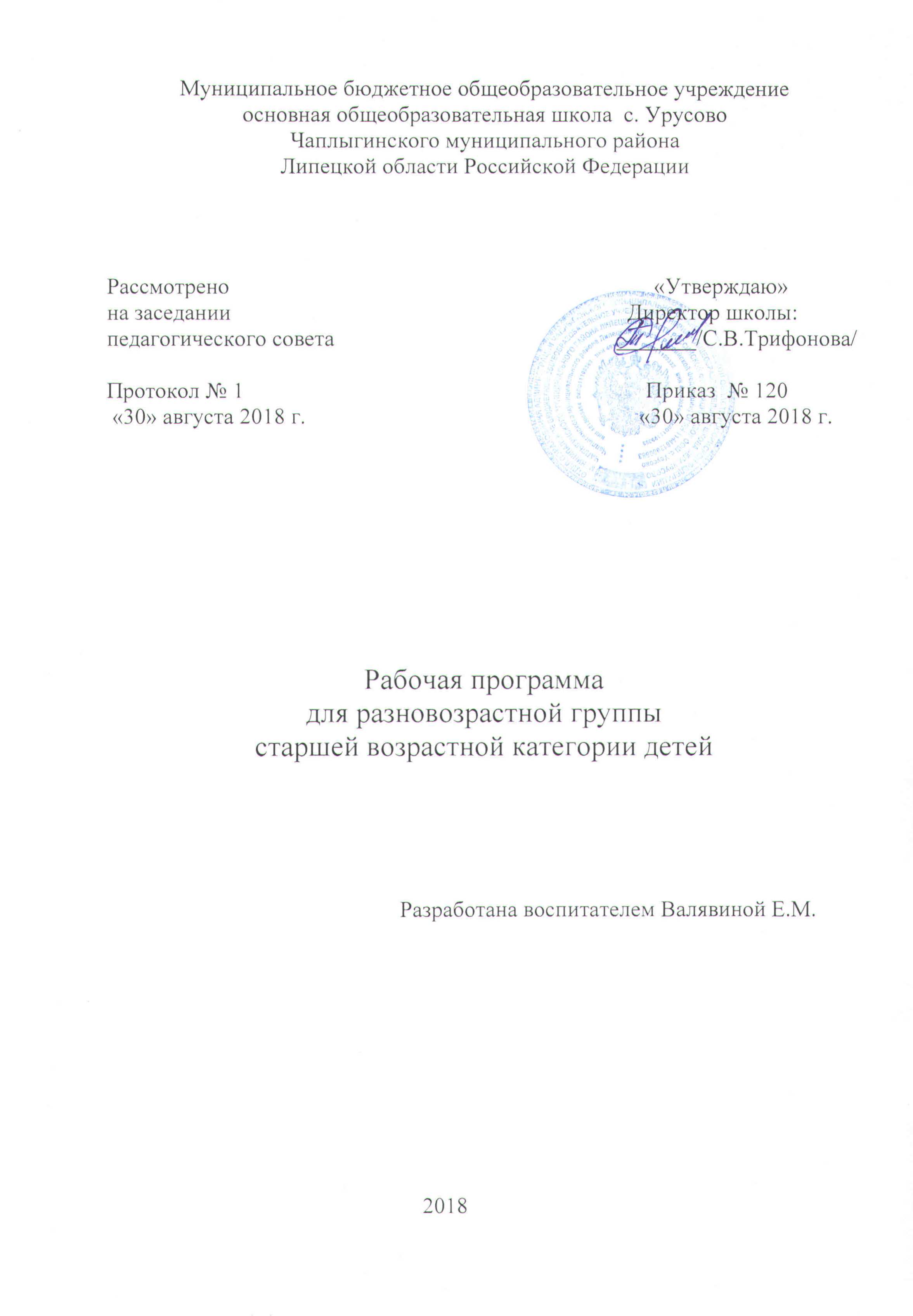 I. Целевой раздел1. Пояснительная записка Рабочая программа разработана в соответствии с нормативными документами:- Федеральным законом от 29 декабря 2012г. №273-ФЗ «Об образовании в Российской Федерации»;              - «Федеральным государственным  образовательным стандартом  дошкольного образования». Приказ Министерства образования и науки Российской Федерации от 17 октября 2013 г. № 1155; - Постановлением Главного государственного санитарного врача Российской Федерации от 15.05. 2013 г. №26 г. Москва «Об утверждении СанПиН 2.4.1.3049-13.- «Порядком организации и осуществления образовательной деятельности по основным общеобразовательным программам – образовательным программам дошкольного образования». Приказ Минобразования и науки РФ от 30.08. 2013 г. № 1014.Цель Программы – создание благоприятных условий для полноценного проживания ребенком дошкольного детства, формирование основ базовой культуры личности, всестороннее развитие психических и физических качеств в соответствии с возрастными и индивидуальными особенностями, подготовка к жизни в современном обществе, к обучению в школе, обеспечение безопасности жизнедеятельности дошкольника.Особое внимание в Программе уделяется развитию личности ребенка, сохранению и укреплению здоровья детей, а также воспитанию у дошкольников таких качеств, как:• патриотизм;• активная жизненная позиция;• творческий подход в решении различных жизненных ситуаций;• уважение к традиционным ценностям.Эти цели реализуются в процессе разнообразных видов детской деятельности: игровой, коммуникативной, трудовой, познавательно-исследовательской, продуктивной, музыкально-художественной, чтения.Для достижения целей Программы первостепенное значение имеют:• забота о здоровье, эмоциональном благополучии и своевременном всестороннем развитии каждого ребенка;• создание в группах атмосферы гуманного и доброжелательного отношения ко всем воспитанникам, что позволяет растить их общительными, добрыми, любознательными, инициативными, стремящимися к самостоятельности и творчеству;• максимальное использование разнообразных видов детской деятельности, их интеграция в целях повышения эффективности воспитательно-образовательного процесса;• творческая организация (креативность) воспитательно-образовательного процесса;• вариативность использования образовательного материала, позволяющая развивать творчество в соответствии с интересами и наклонностями каждого ребенка;• уважительное отношение к результатам детского творчества;• единство подходов к воспитанию детей в условиях дошкольного образовательного учреждения и семьи;• соблюдение в работе детского сада и начальной школы преемственности, исключающей умственные и физические перегрузки в содержании образования детей дошкольного возраста, обеспечивающей отсутствие давления предметного обучения.                                                                                                 Возрастные особенности детей старшей подгруппы (от 5 до 6 лет)Дети шестого года жизни уже могут распределять роли до начала игры и строить свое поведение, придерживаясь роли. Игровое взаимодействие сопровождается речью, соответствующей и по содержанию, и интонационно взятой роли. Речь, сопровождающая реальные отношения детей, отличается от ролевой речи. Дети начинают осваивать социальные отношения и понимать подчиненность позиций в различных видах деятельности взрослых, одни роли становятся для них более привлекательными, чем другие. При распределении ролей могут возникать конфликты, связанные с субординацией ролевого поведения. Наблюдается организация игрового пространства, в котором выделяются смысловой «центр» и «периферия». (В игре «Больница» таким центром оказывается кабинет врача, в игре «Парикмахерская» — зал стрижки, а зал ожидания выступает в качестве периферии игрового пространства.) Действия детей в играх становятся разнообразными.Развивается изобразительная деятельность детей. Это возраст наиболее активного рисования. В течение года дети способны создать до двух тысяч рисунков. Рисунки могут быть самыми разными по содержанию: это и жизненные впечатления детей, и воображаемые ситуации, и иллюстрации к фильмам и книгам. Обычно рисунки представляют собой схематичные изображения различных объектов, но могут отличаться оригинальностью композиционного решения, передавать статичные и динамичные отношения. Рисунки приобретают сюжетный характер; достаточно часто встречаются многократно повторяющиеся сюжеты с небольшими или, напротив, существенными изменениями. Изображение человека становится более детализированным и пропорциональным. По рисунку можно судить о половой принадлежности и эмоциональном состоянии изображенного человека.Конструирование характеризуется умением анализировать условия, в которых протекает эта деятельность. Дети используют и называют различные детали деревянного конструктора. Могут заменить детали постройки в зависимости от имеющегося материала. Овладевают обобщенным способом обследования образца. Дети способны выделять основные части предполагаемой постройки. Конструктивная деятельность может осуществляться на основе схемы, по замыслу и по условиям. Появляется конструирование в ходе совместной деятельности. Дети могут конструировать из бумаги, складывая ее в несколько раз (два, четыре, шесть сгибаний); из природного материала. Они осваивают два способа конструирования: 1) от природного материала к художественному образу (ребенок «достраивает» природный материал до целостного образа, дополняя его различными деталями); 2) от художественного образа к природному материалу (ребенок подбирает необходимый материал, для того чтобы воплотить образ).Продолжает совершенствоваться восприятие цвета, формы и величины, строения предметов; систематизируются представления детей. Они называют не только основные цвета и их оттенки, но и промежуточные цветовые оттенки; форму прямоугольников, овалов, треугольников. Воспринимают величину объектов, легко выстраивают в ряд — по возрастанию или убыванию — до 10 различных предметоОднако дети могут испытывать трудности при анализе пространственного положения объектов, если сталкиваются с несоответствием формы и их пространственного расположения. Это свидетельствует о том, что в различных ситуациях восприятие представляет для дошкольников известные сложности, особенно если они должны одновременно учитывать несколько различных и при этом противоположных признаков.В старшем дошкольном возрасте продолжает развиваться образное мышление. Дети способны не только решить задачу в наглядном плане, но и совершить преобразования объекта, указать, в какой последовательности объекты вступят во взаимодействие и т. д. Однако подобные решения окажутся правильными только в том случае, если дети будут применять адекватные мыслительные средства. Среди них можно выделить схематизированные представления, которые возникают в процессе наглядного моделирования; комплексные представления, отражающие представления детей о системе признаков, которыми могут обладать объекты, а  также представления, отражающие стадии преобразования различных объектов и явлений (представления о цикличности изменений): представления о смене времен года, дня и ночи, об увеличении и уменьшении объектов в результате различных воздействий, представления о развитии и т. д. Кроме того, продолжают совершенствоваться обобщения, что является основой словесно-логического мышления. В дошкольном возрасте у детей еще отсутствуют представления о классах объектов. Дети группируют объекты по признакам, которые могут изменяться, однако начинают формироваться операции логического сложения и умножения классов. Так, например, старшие дошкольники при группировке объектов могут учитывать два признака: цвет и форму (материал) и т. д. Как показали исследования отечественных психологов, дети старшего дошкольного возраста способны рассуждать и давать адекватные причинные объяснения, если анализируемые отношения не выходят за пределы их наглядного опыта. Развитие воображения в этом возрасте позволяет детям сочинять достаточно оригинальные и последовательно разворачивающиеся истории. Воображение будет активно развиваться лишь при условии проведения специальной работы по его активизации. Продолжают развиваться устойчивость, распределение, переключаемость внимания. Наблюдается переход от непроизвольного к произвольному вниманию.Продолжает совершенствоваться речь, в том числе ее звуковая сторона. Дети могут правильно воспроизводить шипящие, свистящие и сонорные звуки. Развиваются фонематический слух, интонационная выразительность речи при чтении стихов в сюжетно-ролевой игре и в повседневной жизни. Совершенствуется грамматический строй речи. Дети используют практически все части речи, активно занимаются словотворчеством. Богаче становится лексика: активно используются синонимы и антонимы. Развивается связная речь. Дети могут пересказывать, рассказывать по картинке, передавая не только главное, но и детали. Достижения этого возраста характеризуются распределением ролей в игровой деятельности; структурированием игрового пространства; дальнейшим развитием изобразительной деятельности, отличающейся высокой продуктивностью; применением в конструировании обобщенного способа обследования образца; усвоением обобщенных способов изображения предметов одинаковой формы. Восприятие в этом возрасте характеризуется анализом сложных форм объектов; развитие мышления сопровождается освоением мыслительных средств (схематизированные представления, комплексные представления, представления о цикличности изменений); развиваются умение обобщать, причинное мышление, воображение, произвольное внимание, речь, образ Я.2. Планируемые результаты освоения основной образовательной программы ДОУУ ребенка сформированы умения и навыки, необходимые для осуществления различных видов детской деятельности.Старшая подгруппа (5 – 6 лет)Игровая деятельность:договаривается с партнерами, во что играть, кто кем будет в игре; подчиняется правилам игры;умеет разворачивать содержание игры в зависимости от количества играющих детей;в дидактических играх оценивает свои возможности и без обиды воспринимаетпроигрыш;объясняет правила игры сверстникам;после просмотра спектакля может оценить игру актера (актеров), используя средства художественной выразительности и элементы художественного оформления постановки;имет в творческом опыте несколько ролей, сыгранных в спектаклях в детском саду и домашнем театре. Умеет оформлять свой спектакль, используя разнообразные материалы (атрибуты, подручный материал, поделки).Коммуникативная деятельность:может участвовать в беседе;умеет аргументированно и доброжелательно оценивать ответ, высказывание сверстника;составляет по образцу рассказы по сюжетной картине, по набору картинок;последовательно, без существенных пропусков пересказывает небольшие литературные произведения;определяет место звука в слове;умеет подбирать к существительному несколько прилагательных; заменять словодругим словом со сходным значением;знает 2 - 3 программных стихотворения, 2 - 3 считалки, 2-3 загадки. Называет жанр произведения;драматизирует небольшие сказки, читает по ролям стихотворения. Называет любимого детского писателя, любимые сказки и рассказы.Познавательно-исследовательская деятельность: считает (отсчитывает) в пределах 10;правильно пользуется количественными и порядковыми числительными (в пределах 10), отвечает на вопросы: «Сколько?», «Который по счету?»;сравнивает неравные группы предметов двумя способами (удаление и добавлениеединицы);сравнивает предметы на глаз (по длине, ширине, высоте, толщине); проверяет точность определений путем наложения или приложения;размещает предметы различной величины (до 7-10) в порядке возрастания, убывания их длины, ширины, высоты, толщины;выражает словами местонахождение предмета по отношению к себе, другим предметам;знает некоторые характерные особенности знакомых геометрических фигур (количество углов, сторон; равенство, неравенство сторон);называет утро, день, вечер, ночь; имеет представление о смене частей суток;называет текущий день недели;различает и называет виды транспорта, предметы, облегчающие труд человека в быту;классифицирует предметы, определяет материалы, из которых они сделаны;знает название родного города (поселка), страны, ее столицу;называет времена года, отмечает их особенности;знает о взаимодействии человека с природой в разное время года; знает о значении солнца, воздуха и воды для человека, животных, растений;бережно относится к природе.Трудовая деятельность:самостоятельно одевается и раздевается, сушит мокрые вещи, ухаживает за обувью;выполняет обязанности дежурного по столовой, правильно сервирует стол;поддерживает порядок в группе и на участке детского сада;выполняет поручения по уходу за животными и растениями в уголке природы.Конструктивная деятельность:умеет анализировать образец постройки;может планировать этапы создания собственной постройки, находить конструктивные решения;создает постройки по рисунку;умеет работать коллективно.Изобразительная деятельность:различает произведения изобразительного искусства (живопись, книжная графика, народное декоративное искусство, скульптура);выделяет выразительные средства в разных видах искусства (форма, цвет, колорит, композиция);знает особенности изобразительных материалов;создает изображения предметов (с натуры, по представлению); сюжетныеизображения;использует разнообразные композиционные решения, изобразительные материалы;использует различные цвета и оттенки для создания выразительных образов;выполняет узоры по мотивам народного декоративно-прикладного искусства;лепят предметы разной формы, используя усвоенные приемы и способы;создает небольшие сюжетные композиции, передавая пропорции, позы и движения фигур;создает изображения по мотивам народных игрушек;изображает предметы и создает несложные сюжетные композиции, используя разнообразные приемы вырезания, обрывания бумаги.Музыкальная деятельность:различает жанры музыкальных произведений (марш, танец, песня); звучаниемузыкальных инструментов (фортепиано, скрипка);различает высокие и низкие звуки (в пределах квинты);может петь без напряжения, плавно, легким звуком; отчетливо произносить слова,своевременно начинать и заканчивать песню; петь в сопровождении музыкального инструмента;может ритмично двигаться в соответствии с характером и динамикой музыки;умеет выполнять танцевальные движения (поочередное выбрасывание ног вперед в прыжке, полуприседание с выставлением ноги на пятку, шаг на всей ступне на месте, с продвижением вперед и в кружении);самостоятельно инсценирует содержание песен, хороводов; действует, не подражая другим детям;умеет играть мелодии на металлофоне по одному и в небольшой группе детей.Двигательная деятельность:умеет ходить и бегать легко, ритмично, сохраняя правильную осанку, направление и темп;умеет лазать по гимнастической стенке (высота 2,5 м) с изменением темпа;может прыгать на мягкое покрытие (высота 20 см), прыгать в обозначенное место с высоты 30 см, прыгать в длину с места (не менее 80 см), с разбега (не менее 100 см), в высоту с разбега (не менее 40 см), прыгать через короткую и длинную скакалку;умеет метать предметы правой и левой рукой на расстояние 5-9 м, в вертикальную и горизонтальную цель с расстояния 3-4 м, сочетать замах с броском, бросать мяч вверх, о землю и ловить его одной рукой, отбивать мяч на месте не менее 10 раз, в ходьбе (расстояние 6 м); владеет школой мяча;выполняет упражнения на статическое и динамическое равновесие;умеет перестраиваться в колонну по трое, четверо; равняться, размыкаться в колонне, шеренге; выполнять повороты направо, налево, кругом;ходит на лыжах скользящим шагом на расстояние около 2 км; ухаживает за лыжами;умеет кататься на самокате;участвует в упражнениях с элементами спортивных игр: городки, бадминтон, футбол, хоккей;умеет плавать (произвольно).Безопасность:соблюдает элементарные правила организованного поведения в детском саду;соблюдает элементарные правила поведения на улице и в транспорте, элементарные правила дорожного движения;различает и называет специальные виды транспорта («Скорая помощь», «Пожарная», «Полиция»), объясняет их назначение;понимает значения сигналов светофора. Узнает и называет дорожные знаки«Пешеходный переход», «Дети», «Остановка общественного транспорта», «Подземный пешеходный переход», «Пункт медицинской помощи»;различает проезжую часть, тротуар, подземный пешеходный переход, пешеходный переход «Зебра»;знает и соблюдает элементарные правила поведения в природе.2.1. Планируемые результаты освоения Программы,формируемые участниками образовательных отношений.Планируемые результаты освоения Программы – целевые ориентиры на этапе завершения дошкольного образования: - формирование  у детей первичных представлений о достопримечательностях родного города; - формирование представлений о природе Липецкой области;   - развитие познавательного интереса к истории родного города; - воспитание любви к родному дому, семье, уважения к родителям и их труду; - обучение детей плаванию, организация мероприятий с детьми познавательного, оздоровительного и развивающего характера, направленных на улучшение состояния здоровья детей, снижение заболеваемости; привлечение родителей к формированию у детей ценностей здорового образа жизни; - подготовка к обучению грамоте: умение проводить звуковой анализ слов; называние слов с заданным звуком; различение гласных и согласных звуков, твердых и мягких согласных; вычленение словесного ударения; различение ударных и безударных гласных; овладение способом слитного чтения;- развитие логического мышления у дошкольников, овладение действиями наглядного моделирования понятийных отношений в форме «древа», овладение действиями классификации разнородного материала.II. Содержательный раздел Образовательная деятельность в соответствии  с  образовательными областями с учетом используемых в ДОУ программ  и методических пособий, обеспечивающих реализацию данных программ.Содержание программы определяется в соответствии с направлениями развития ребенка, соответствует основным положениям возрастной психологии и дошкольной педагогики и обеспечивает единство воспитательных, развивающих и обучающих целей и задач.Содержание Программы ориентировано на разностороннее развитие дошкольников с учетом их возрастных и индивидуальных особенностей. Задачи по формированию физических, интеллектуальных и личностных качеств детей решаются интегрированно и охватывают следующие образовательные области:● социально-коммуникативное развитие;● познавательное развитие;● речевое развитие;● художественно-эстетическое развитие;● физическое развитие. 	Решение программных образовательных задач предусматривается не только в рамках непосредственно образовательной деятельности, но и в ходе режимных моментов – как в совместной деятельности взрослого и детей, так и в самостоятельной деятельности дошкольников.Социально-коммуникативное развитие«Социально-коммуникативное развитие направлено на усвоение норм и ценностей, принятых в обществе, включая моральные и нравственные ценности; развитие общения и взаимодействия ребенка со взрослыми и сверстниками; становление самостоятельности, целенаправленности и саморегуляции собственных действий; развитие социального и эмоционального интеллекта, эмоциональной отзывчивости, сопереживания, формирование готовности к совместной деятельности со сверстниками, формирование уважительного отношения и чувства принадлежности к своей семье и к сообществу детей и взрослых в Организации; формирование позитивных установок к различным видам труда и творчества; формирование основ безопасного поведения в быту, социуме, природе».Основные цели и задачиСоциализация, развитие общения, нравственное воспитание. Усвоение норм и ценностей, принятых в обществе, воспитание моральных инравственных качеств ребенка, формирование умения правильно оценивать свои поступки и поступки сверстников.Развитие общения и взаимодействия ребенка с взрослыми и сверстниками, развитие социального и эмоционального интеллекта, эмоциональной отзывчивости, сопереживания, уважительного и доброжелательного отношения к окружающим.Формирование готовности детей к совместной деятельности, развитие умения договариваться, самостоятельно разрешать конфликты со сверстниками.Ребенок в семье и сообществе, патриотическое воспитание. Формирование образа Я, уважительного отношения и чувства принадлежности ксвоей семье и к сообществу детей и взрослых в организации; формирование гендерной, семейной, гражданской принадлежности; воспитание любви к Родине, гордости за ее достижения, патриотических чувств.Самообслуживание, самостоятельность, трудовое воспитание. Развитие навыков самообслуживания; становление самостоятельности, целенаправленности и саморегуляции собственных действий.Воспитание культурно-гигиенических навыков.Формирование позитивных установок к различным видам труда и творчества, воспитание положительного отношения к труду, желания трудиться.Воспитание ценностного отношения к собственному труду, труду других людей и его результатам. Формирование умения ответственно относиться к порученному заданию (умение и желание доводить дело до конца, стремление сделать его хорошо).Формирование первичных представлений о труде взрослых, его роли в обществе и жизни каждого человека.Формирование основ безопасности. Формирование первичных представлений о безопасном поведении в быту, социуме, природе. Воспитание осознанного отношения к выполнению правил безопасности.Формирование осторожного и осмотрительного отношения к потенциально опасным для человека и окружающего мира природы ситуациям.Формирование представлений о некоторых типичных опасных ситуациях и способах поведения в них.Формирование элементарных представлений о правилах безопасности дорожного движения; воспитание осознанного отношения к необходимости выполнения этих правил.Методическое обеспечение  образовательной области«Социально-коммуникативное развитие»1. Е.А. Алябьева «Нравственно-этические беседы с дошкольниками»2.. Морозова И.А., Пушкарева М.А. Ознакомление с окружающим миром. Для работы с детьми 5-6 лет. – М.: Мозаика-Синтез, 20073. Кондратьева Н.Н. Мы. Программа экологического образования детей. – С-П.: «ДЕТСТВО-ПРЕСС», 20064.Виноградова Н.А. Сюжетно – ролевые игры для дошкольников. -  М.: АЙРИС ПРЕСС,20085.Губанова Н.Ф.Игровая деятельность в детском саду – М.: Мозаика-Синтез,20096.ПетроваВ.И., СтульчикТ.Д. Нравственное  воспитание в детском саду. – М.: Мозаика-Синтез, 20107.Комаров Т.С..Куцакова Л.В., ПавловаЛ.Ю. Трудовое воспитание в детском саду. – М.: Мозаика-Синтез, 20108.Щипицина А.С. Азбука общения. – М.: Мозаика-Синтез, 20109.Шорыгина Т.А. Общительные сказки. Социально-нравственное воспитание. М.: Книголюб, 200510.Натарова В.И., Карпухина Н.И. Патриотическое воспитание дошкольников. – Воронеж, 2005 11.Дыбина О.В. Ребенок и окружающий мир. Для занятий с детьми 2-7 лет. – М.: Мозаика-Синтез, 2005Познавательное развитие«Познавательное развитие предполагает развитие интересов детей, любознательности и познавательной мотивации; формирование познавательных действий, становление сознания; развитие воображения и творческой активности; формирование первичных представлений о себе, других людях, объектах окружающего мира, о свойствах и отношениях объектов окружающего мира (форме, цвете, размере, материале, звучании, ритме, темпе, количестве, числе, части и целом, пространстве и времени, движении и покое, причинах и следствиях и др.), о малой родине и Отечестве, представлений о социокультурных ценностях нашего народа, об отечественных традициях и праздниках, о планете Земля как общем доме людей, об особенностях ее природы, многообразии стран и народов мира».Основные цели и задачиРазвитие познавательно-исследовательской деятельности. Развитие познавательных интересов детей, расширение опыта ориентировки в окружающем, сенсорное развитие, развитие любознательности и познавательной мотивации; формирование познавательных действий, становление сознания; развитие воображения и творческой активности;формирование первичных представлений об объектах окружающего мира, о свойствах и отношениях объектов окружающего мира (форме, цвете, размере, материале, звучании, ритме, темпе, причинах и следствиях и др.).Развитие восприятия, внимания, памяти, наблюдательности, способности анализировать, сравнивать, выделять характерные, существенные признаки предметов и явлений окружающего мира; умения устанавливать простейшие связи между предметами и явлениями, делать простейшие обобщения.Приобщение к социокультурным ценностям. Ознакомление с окружающим социальным миром, расширение кругозора детей, формирование целостной картины мира.Формирование первичных представлений о малой родине и Отечестве, представлений о социокультурных ценностях нашего народа, об отечественных традициях и праздниках.Формирование элементарных представлений о планете Земля как общем доме людей, о многообразии стран и народов мира.Формирование элементарных математических представлений. Формирование элементарных математических представлений, первичных представлений об основных свойствах и отношениях объектов окружающего мира: форме, цвете, размере, количестве, числе, части и целом, пространстве и времени.Ознакомление с миром природы. Ознакомление с природой и природными явлениями. Развитие умения устанавливать причинно-следственные связи между природными явлениями. Формирование первичных представлений о природном многообразии планеты Земля. Формирование элементарных экологических представлений. Формирование понимания того, что человек — часть природы, что он должен беречь, охранять и защищать ее, что в природе все взаимосвязано, что жизнь человека на Земле во многом зависит от окружающей среды. Воспитание умения правильно вести себя в природе. Воспитание любви к природе, желание беречь её.Методическое обеспечение образовательной области  «Познавательное развитие»1.Волчкова В.Н. Степанова Н.В. Конспекты занятий в старшей группе детского сада. Познавательное развитие.  – Воронеж, 20162.Дыбина О.В. «Что было до…». -  М.: Творческий центр,20093.Карпухина Н.А. Программная разработка образовательных областей «Познание, «Социализация», «Физическая культура» в средней группе детского сада. – Воронеж: Метода, 20134.Алёшина Н.В. Ознакомление дошкольников с окружающим и социальной действительностью. Старшая группа. -  М.,20055.Куцакова Л.В. Конструирование и художественный труд в детском саду. -  М.: Просвещение, 19906.Шорыгина Т.А. Основы безопасности. М.: ТЦ Сфера, 2006 7.Мезенцева В.Н., Власенко О.П. Комплексно – тематическое планирование по программе под редакцией М.А. Васильевой. – Волгоград: Учитель, 20138.Мулько И.Ф. Развитие представлений о человеке в истории и культуре. – М.: ТЦ Сфера, 20049.Вахрушев А.А., Кочемасова Е.Е.. Здравствуй, мир! Пособие для дошкольников. – ООО БАЛАСС, 200410.Степанов В.. Учимся считать. Сложение. – ООО Фламинго, 200411.Рыбникова О.М. Обучение чтению и грамоте детей 6-7 лет. – Волгоград, 201112.Панова Е.Н. Дидактические игры – занятия в ДОУ. старший возраст.  – Воронеж: ТЦ Учитель, 200713.Комарова Л.Д. Дидактические и логические игры с цветными крышками. – С-П.: ДЕТСТВО-ПРЕСС, 200714.Новикова В.Н. Математика в детском саду. Старший дошкольный возраст. Мозаика- Синтез, 200915.Помораева И.А., Позина В.А. Занятия по формированию элементарных математических представлений в старшей группе детского сада. – М.: МОЗАИКА-СИНТЕЗ, 2010Речевое развитие «Речевое развитие включает владение речью как средством общения и культуры; обогащение активного словаря; развитие связной, грамматически правильной диалогической и монологической речи; развитие речевого творчества; развитие звуковой и интонационной культуры речи, фонематического слуха; знакомство с книжной культурой, детской литературой, понимание на слух текстов различных жанров детской литературы; формирование звуковой аналитико-синтетической активности как предпосылки обучения грамоте».Основные цели и задачиРазвитие речи. Развитие свободного общения с взрослыми и детьми, овладение конструктивными способами и средствами взаимодействия с окружающими.Развитие всех компонентов устной речи детей: грамматического строя речи, связной речи — диалогической и монологической форм; формирование словаря, воспитание звуковой культуры речи.Практическое овладение воспитанниками нормами речи.Художественная литература. Воспитание интереса и любви к чтению; развитие литературной речи.Воспитание желания и умения слушать художественные произведения, следить за развитием действия.Методическое обеспечение образовательной области   « Речевое развитие»1.Веракса Н.Е. От рождения до школы. Комплексные занятия. – Волгоград: Учитель, 20132.Алябьева Е. А. Развитие воображения и речи детей 4- 7 лет. -  М.: ТЦ Сфера, 20053.Воронова.А.Е. Логоритмика в речевых группах ДОУ для детей 5-7 лет. М.: Сфера, 20064.Гербова В.В. Приобщение детей к художественной литературе. – М.,
Мозаика - Синтез, 20095.Гербова В.В. Занятия по развитию речи     в старшей группе детского сада. – М.: Мозаика – Синтез, 20106.Ушакова О.С. Занятия по развитию речи для детей 5-7 лет. – М.,20097. Ушакова О. С., Гавриш Н. В. Знакомство дошкольников с литературой. Конспекты занятий. - М.: ТЦ Сфера, 20038.Кулешова Л.Д. Занятия по обучению грамоте в ДОУ. - Воронеж: ТЦ Учитель, 2005Художественно-эстетическое развитие«Художественно-эстетическое развитие предполагает развитие предпосылок ценностно-смыслового восприятия и понимания произведений искусства (словесного, музыкального, изобразительного), мира природы;становление эстетического отношения к окружающему миру; формирование элементарных представлений о видах искусства; восприятие музыки, художественной литературы, фольклора; стимулирование сопереживания персонажам художественных произведений; реализацию самостоятельной творческой деятельности детей (изобразительной, конструктивно-модельной, музыкальной и др.)».Основные цели и задачиФормирование интереса к эстетической стороне окружающей действительности, эстетического отношения к предметам и явлениям окружающего мира, произведениям искусства; воспитание интереса к художественно-творческой деятельности.Развитие эстетических чувств детей, художественного восприятия, образных представлений, воображения, художественно-творческих способностей.Развитие детского художественного творчества, интереса к самостоятельной творческой деятельности (изобразительной, конструктивно-модельной, музыкальной и др.); удовлетворение потребности детей в самовыражении.Приобщение к искусству. Развитие эмоциональной восприимчивости, эмоционального отклика на литературные и музыкальные произведения, красоту окружающего мира, произведения искусства.Приобщение детей к народному и профессиональному искусству (словесному, музыкальному, изобразительному, театральному, к архитектуре) через ознакомление с лучшими образцами отечественного и мирового искусства; воспитание умения понимать содержание произведений искусства.Формирование элементарных представлений о видах и жанрах искусства, средствах выразительности в различных видах искусства.Изобразительная деятельность. Развитие интереса к различным видам изобразительной деятельности; совершенствование умений в рисовании, лепке, аппликации, художественном труде.Воспитание эмоциональной отзывчивости при восприятии произведений изобразительного искусства.Воспитание желания и умения взаимодействовать со сверстниками при создании коллективных работ.Конструктивно-модельная деятельность. Приобщение к конструированию; развитие интереса к конструктивной деятельности, знакомство с различными видами конструкторов.Воспитание умения работать коллективно, объединять свои поделки в соответствии с общим замыслом, договариваться, кто какую часть работы будет выполнять.Музыкально-художественная деятельность. Приобщение к музыкальному искусству; формирование основ музыкальной культуры, ознакомление с элементарными музыкальными понятиями, жанрами; воспитаниэмоциональной отзывчивости при восприятии музыкальных произведений.Развитие музыкальных способностей: поэтического и музыкального слуха, чувства ритма, музыкальной памяти; формирование песенного, музыкального вкуса.Воспитание интереса к музыкально-художественной деятельности, совершенствование умений в этом виде деятельности.Развитие детского музыкально-художественного творчества, реализация самостоятельной творческой деятельности детей; удовлетворение потребности в самовыражении.Методическое обеспечение образовательной области «Художественно-эстетическое развитиеКурочкина Н.А.  Дети и пейзажная живопись. Времена года. – С.-П.:  Детство – Пресс, 2004 1.Копцева Т.А. Природа и художник. – М.: ТЦ Сфера, 20012.Казакова Р.Г. Рисование с детьми дошкольного возраста. – М.: ТЦ Сфера, 20063.Малышева А.Н. Аппликация в детском саду. – Ярославль, 20004.Нечаева В.Г. Конструирование в детском саду. – Воронеж: Учитель, 20135.Волчкова В.Н., Степанова Н.В. Конспекты занятий в старшей группе детского сада. ИЗО. – Воронеж, 20076.Князева О.Л., Маханева М.Д. Приобщение детей к истокам русской народной культуры. – С-П.: ДЕТСТВО-ПРЕСС, 20067.Улашенко Н.Б. Музыка. Занятия с детьми старшей и подготовительной групп. – Волгоград, 20068.Каплунова И., Новоскольцева И. Праздник каждый день. Старшая группа. - С.-П.: Композитор, 2009Физическое развитиеФизическое развитие включает приобретение опыта в следующих видах деятельности детей: двигательной, в том числе связанной с выполнением упражнений, направленных на развитие таких физических качеств, как координация и гибкость; способствующих правильному формированию опорно-двигательной системы организма, развитию равновесия, координации движения, крупной и мелкой моторики обеих рук, а также с правильным, не наносящим ущерба организму, выполнением основных движений (ходьба, бег, мягкие прыжки, повороты в обе стороны), формирование начальных представлений о некоторых видах спорта, овладение подвижными играми с правилами; становление целенаправленности и саморегуляции в двигательной сфере; становление ценностей здорового образа жизни, овладение его элементарными нормами и правилами в питании, двигательном режиме, закаливании, при формировании полезных привычек.Основные цели и задачиФормирование начальных представлений о здоровом образе жизни.Формирование у детей начальных представлений о здоровом образе жизни.Физическая культура. Сохранение, укрепление и охрана здоровья детей; повышение умственной и физической работоспособности, предупреждение утомления.Обеспечение гармоничного физического развития, совершенствование умений и навыков в основных видах движений, воспитание красоты, грациозности, выразительности движений, формирование правильной осанки.Формирование потребности в ежедневной двигательной деятельности. Развитие инициативы, самостоятельности и творчества в двигательной активности, способности к самоконтролю, самооценке при выполнении движений.Развитие интереса к участию в подвижных и спортивных играх и физических упражнениях, активности в самостоятельной двигательной деятельности; интереса и любви к спорту.Методическое обеспечение образовательной области  «Физическое развитие»1.Виноградова Н.Ф., КуликоваТ.А. Дети, взрослые и мир вокруг. – М.: Просвещение, 2002 Осокина Т.И.,Тимофеева Е.А., Фурмина Л.С. Игры и развлечение детей на воздухе. – Воронеж: Учитель, 2014 2.Калмыкова Л.Н. Картотека тематических пальчиковых игр. – Волгоград: Учитель, 2014  3.Подольская Е.И. Оздоровительная гимнастика. – Волгоград: Учитель, 20144.Никанорова Т.С., Сергиенко Е.М. Здоровячок. Система оздоровления дошкольников. – Воронеж, 20075.Гришина Г.Н. Любимые детские игры.  – М.: ТЦ Сфера, 19996.Нищева Н.В. Картотека подвижных игр. – С.-П.:  Детство – Пресс, 2010 Горькова, Л.Г.,  Л.А. Обухова Л.А. Занятия физической культурой в ДОУ. -   М.:,  20057.Пензулаева Л.И. Физкультурные занятия в детском саду. Старшая группа. – М.: Мозаика- Синтез, 2010Формы, способы, методы и средства реализации ПрограммыВоспитательно-образовательный процесс состоит из:• образовательной деятельности, осуществляемой в процессе организации различных видов детской деятельности (игровой, коммуникативной, трудовой, познавательно-исследовательской, продуктивной, музыкально-художественной, чтения);• образовательной деятельности, осуществляемой в ходе режимных моментов;• самостоятельной деятельности детей;• взаимодействие с семьями детей по реализации основной общеобразовательнойпрограммы дошкольного образования.Воспитательно-образовательный процесс строится с учетом  индивидуальных и возрастных особенностей детей, социального заказа родителей.При организации воспитательно-образовательного процесса необходимо обеспечить единство воспитательных, развивающих и обучающих целей и задач, при этом следует решать поставленные цели и задачи, избегая перегрузки детей, на необходимом и достаточном материале, максимально приближаясь к разумному «минимуму». Построение образовательного процесса на комплексно-тематическом принципе с учетом интеграции образовательных областей дает возможность достичь этой цели.Организованная образовательная деятельностьОбразовательная деятельность в ходе режимных моментовпроводится ежедневно - Утренняя гимнастика                             - Комплексы закаливающих процедур - Гигиенические процедуры ежедневно - Ситуативные беседы при проведении режимных моментов- Чтение художественной литературы- Дежурства Самостоятельная деятельность детей – ежедневно. - Игра - Самостоятельная деятельность детей в центрах (уголках) развитияФормы работы по образовательным областямМетоды и средства реализации Программы:Проектная деятельностьПроблемно-поисковая (исследовательская) деятельностьТРИЗМетод моделированияДифференцированное обучениеИнтегрированное обучениеПроблемно-игровое обучениеЗдоровьесберегающие технологииКомпьютерные технологииРасписание регламентированной образовательной деятельности в старшей подгруппеОРГАНИЗАЦИЯ РЕЖИМА ПРЕБЫВАНИЯ ДЕТЕЙ В ДОУРЕЖИМ  ДНЯ  В  СТАРШЕЙ  ГРУППЕ(ХОЛОДНЫЙ ПЕРИОД)РЕЖИМ  ДНЯ  В СТАРШЕЙ ГРУППЕ(ТЕПЛЫЙ ПЕРИОД) Особенности традиционных событий, праздников, мероприятий.В основе лежит комплексно-тематическое планирование воспитательно-образовательной работы в ДОУ	Цель: построение  воспитательно-образовательного процесса, направленного  на  обеспечение единства  воспитательных, развивающих и обучающих целей и задач,  с учетом интеграции  на необходимом и достаточном материале, максимально приближаясь к разумному «минимуму» с учетом  контингента воспитанников, их индивидуальных и возрастных  особенностей, социального заказа родителей.	Организационной основой реализации комплексно-тематического принципа построения программы  являются примерные темы (праздники, события, проекты),  которые ориентированы на все направления развития ребенка дошкольного возраста и посвящены различным сторонам человеческого бытия, а так же вызывают личностный интерес детей к:•	явлениям нравственной жизни ребенка •	окружающей природе•	миру искусства и литературы •	традиционным для семьи, общества и государства праздничным событиям•	событиям, формирующим чувство гражданской принадлежности ребенка (родной город,  День народного единства, День защитника Отечества и др.)•	сезонным явлениям •	народной культуре и  традициям.События, праздники, мероприятия.Осенний утренник «Осень, осень, в гости просим!»    Концерт,  посвященный Дню материНовогодний утренникСпортивный праздник «Зимушка-зима»Утренник, посвященный  8 МартаКонцерт «Великой Победе посвящается»Выпускной утренник «До свидания, детский сад! Здравствуй, школа!»Спортивный праздник, посвященный Дню защиты детей «Встречает лето вся планета»Тематический принцип построения образовательного процесса позволил  ввести региональные и культурные компоненты, учитывать приоритет дошкольного учреждения.Построение всего образовательного процесса вокруг одного центрального блока дает большие возможности для развития детей. Темы помогают организовать информацию оптимальным способом. У дошкольников появляются многочисленные возможности для практики, экспериментирования, развития основных навыков, понятийного мышления.III. Часть Программы, формируемая участниками образовательных отношенийРасширением деятельности старшей группы «Колосок» является  развитие логического мышления и математических  способностей у дошкольников.Цель: развитие логического мышления и математических способностей, как основы интеллектуального развития дошкольников.Основными задачами являются:•	Обучение  пониманию и  решению логических задач.•	Развитие процессов внимания, памяти, воображения, мышления.•	Формирование таких умений, как абстрагирование, анализ, синтез, сравнение, классификация, обобщение, кодирование и декодирование.  •	Развитие математических представлений о геометрических фигурах и их свойствах, количестве и счете, пространственной ориентировке. •	Развитие мелкой моторики пальцев и рук, координации действий «глаз – рука».•	Формирование умения понимать, прослеживать причинно-следственные связи, выстраивать простейшие умозаключения на их основе.•	Развитие детской художественно – речевой деятельности, навыков речевого общения. •	Развитие у детей навыка самоконтроля, самооценки, самостоятельности, инициативности, стремления к самоорганизации  в игровой и творческой видах деятельности.	•	Формирование устойчивого интереса у детей и родителей  к развивающим играм.ИндивидуальныеПодгрупповыеГрупповыеФормы работы с детьмиИграСитуативный разговорБеседаРассказЧтениеИнтегративная деятельностьПроблемная ситуацияОжидаемые результатыК концу года у детей сформировано:•	умение анализировать предметы, используя зрительное, тактильное и слуховое восприятие;•	умение сосредоточивать внимание на предметах и явлениях (внимание);•	произвольная память;•	мышление, умение рассуждать, делать умозаключения в соответствии с законами логики;•	творческие способности, умение выражать свои чувства и представления о мире различными способами;•	интерес к окружающей действительности, образ «положительного я». Дети умеют:выделять самое существенное в предметах;видеть соотношение их друг с другом и соотношение их частей;пользоваться различными схемами и планами;рассуждать, делать умозаключения в соответствии с законами логики.КОМПЛЕКСНО-ТЕМАТИЧЕСКОЕ ПЛАНИРОВАНИЕ   ОО «Социально-коммуникативное развитие»Вид деятельности: Коммуникативные игрымесяц     сентябрь       месяц     октябрь      месяц     ноябрь        месяц     декабрь      месяц     январь      месяц     февраль       месяц     март      месяц     апрель       месяц     май       Вид деятельности: труд месяц     сентябрь                                                        месяц   октябрь         месяц     ноябрь       месяц     декабрь       месяц     январь       месяц     февраль       месяц     март       месяц   апрель       месяц     май      Вид деятельности: Безопасность месяц     сентябрь       месяц     октябрь        месяц     ноябрь         месяц     декабрь         месяц     январь       месяц     февраль      месяц     март      месяц     апрель      месяц     май       ОО «Познавательное развитие   Вид деятельности: «Формирование целостной картины мира»месяц     сентябрьмесяц   октябрьмесяц   ноябрьмесяц    декабрьмесяц   январьмесяц февральмесяц    мартмесяц        апрельмесяц     май	Вид деятельности: «Формирование элементарных математических представлений»месяц     сентябрь  месяц  октябрь.  месяц  ноябрь.месяц  декабрь.месяц  январь.месяц  февраль.месяц  март. месяц  апрель. месяц  май.Вид деятельности: «Развитие элементов логического мышления»месяц  сентябрь месяц  октябрь     месяц  ноябрь           месяц  декабрь           месяц  январь       месяц  февраль            месяц  март            месяц  апрель             месяц  май           Вид деятельности: «Мир природы»месяц     сентябрь       месяц     октябрь       месяц     ноябрь        месяц     декабрь      месяц     январь       месяц     февраль       месяц     март      месяц     апрель       месяц     май       ОО «Речевое развитие»Вид деятельности: Развитие речи.                                                  месяц     сентябрь           месяц     октябрь      месяц     ноябрь       месяц     декабрь       месяц     январь      месяц     февраль       месяц     март       месяц     апрель      месяц     май      Вид деятельности: Подготовка к обучению грамоте.месяц  сентябрь                месяц    октябрь месяц     ноябрь месяц    декабрь  месяц   январьмесяц   февраль месяц   мартмесяц    апрель месяц   май    Вид деятельности:  Восприятие художественной литературы.                                  месяц     сентябрь        месяц     октябрь       месяц     ноябрь       месяц     декабрьмесяц     январьмесяц     февральмесяц     март       месяц     апрель      месяц     май      ОО «Художественно-эстетическое развитие»Вид деятельности:   лепкамесяц     сентябрь       месяц     октябрь        месяц     ноябрь      месяц     декабрь       месяц     январь       месяц     февраль        месяц     март       месяц     апрель      месяц     май       Вид деятельности: аппликация. месяц     сентябрь       месяц    октябрь      месяц     ноябрь      месяц     декабрь      месяц     январь        месяц     февраль       месяц     март      месяц     апрель       месяц     май       Вид деятельности: рисование. месяц     сентябрь       месяц     октябрь       месяц     ноябрь        месяц     декабрь      месяц     январь        месяц     февраль       месяц     март       месяц     апрель       месяц     май       Вид деятельности: конструированиемесяц     сентябрь       месяц     октябрь        месяц     ноябрь       месяц     декабрь         месяц     январь        месяц     февраль      месяц     март        месяц     апрель      месяц     май       ОО  «ХУДОЖЕСТВЕННО – ЭСТЕТИЧЕСКОЕ РАЗВИТИЕ»Вид деятельности: МУЗЫКА Месяц:  СЕНТЯБРЬОО  «ХУДОЖЕСТВЕННО – ЭСТЕТИЧЕСКОЕ РАЗВИТИЕ»Вид деятельности: МУЗЫКА Месяц: ОКТЯБРЬОО  «ХУДОЖЕСТВЕННО – ЭСТЕТИЧЕСКОЕ РАЗВИТИЕ»Вид деятельности: МУЗЫКА Месяц: НОЯБРЬОО  «ХУДОЖЕСТВЕННО – ЭСТЕТИЧЕСКОЕ РАЗВИТИЕ»Вид деятельности: МУЗЫКА Месяц: ДЕКАБРЬОО  «ХУДОЖЕСТВЕННО – ЭСТЕТИЧЕСКОЕ РАЗВИТИЕ»Вид деятельности: МУЗЫКА Месяц: ЯНВАРЬОО  «ХУДОЖЕСТВЕННО – ЭСТЕТИЧЕСКОЕ РАЗВИТИЕ»Вид деятельности: МУЗЫКА Месяц: ФЕВРАЛЬОО  «ХУДОЖЕСТВЕННО – ЭСТЕТИЧЕСКОЕ РАЗВИТИЕ»Вид деятельности: МУЗЫКА Месяц: МАРТОО  «ХУДОЖЕСТВЕННО – ЭСТЕТИЧЕСКОЕ РАЗВИТИЕ»Вид деятельности: МУЗЫКА Месяц: АПРЕЛЬОО  «ХУДОЖЕСТВЕННО – ЭСТЕТИЧЕСКОЕ РАЗВИТИЕ»Вид деятельности: МУЗЫКА Месяц: МАЙ ОО «ФИЗИЧЕСКОЕ РАЗВИТИЕ»Вид деятельности: «Физическая культура»Базовый вид деятельностиСтаршая группаСоциально-коммуникативноеКоммуникативные игры1 раз в месяцПознавательноеразвитие- ФЭМП (матем)- ФЦКМ (озн с окр.)1 раз в неделю1 раз в неделюРечевое развитие- развитие речи-подготовка к обучению грамоте-восприятие художественной литературы2 раза в месяц2 раза в месяц3 раза в месяцХудожественно-эстетическое развитие- Рисование1 раз в неделю- Лепка- Аппликация2 раз в месяц2 раза в месяц- Конструирование1 раз в неделю- Музыка2 раза в неделюФизическая культура3 раза в неделюДни неделиНОДпонедельник1.Обучение грамоте/развитие речи2.Физкультура9.00-9.259.35-9.55вторник1.ФЭМП2. Музыка9.00-9.259.35-9.55среда1.Конструирование 2. Физкультура3.Рисование9.00-9.259.35-9.5515.40-16.05четверг1.Восприятие худ. литер/ком. игры2. Музыка9.00-9.259.35-9.55пятница1.ФЦКМ2.Лепка/аппликация3. Физкультура9.00-9.259.35-9.5515.40-16.05Прием детей и осмотр, игры, дежурство,  утренняя гимнастика8.00-8.30Подготовка к завтраку, завтрак8.30-9.00Регламентированная образовательная деятельность9.00-10.00Игры, подготовка к прогулке, прогулка (игры, наблюдения, труд)10.00-11.25Возвращение с прогулки11.25-11.40Подготовка к обеду, обед12.40-12.10Подготовка ко сну, дневной сон12.10-15.00Постепенный подъем, воздушные и водные процедуры15.00-15.15Подготовка к полднику, полдник15.15-15.25Чтение художественной литературы, игровая деятельность15.25-15.45 Прогулка, cовместная деятельность, игры, уход домой 15.45-17.00Прием детей, осмотр, игры, ежедневная утренняя гимнастика                                                    8.00-8.30Подготовка к завтраку, завтрак8.30 -8.45Подготовка к прогулке, прогулка (игры, наблюдения, труд) 8. 45-11.50Возвращение с прогулки, водные процедуры, 11.50-12.00Подготовка к обеду, обед12.00-12.30Подготовка ко сну, дневной сон12.30 -15.00Постепенный подъем, воздушные и водные процедуры, подготовка к полднику, полдник15.00-15.10Прогулка, игровая деятельность, уход домой15.25-17.00Название игрЦелиИсточник методической литературыСюжетно – ролевые игры:«Семья»«Детский сад»«Овощной магазин»«Больница»«Зоопарк»Строительные игры:«Мост через реку»«Строим зоопарк»Театрализованные игры:Показ настольного театра «Репка»Рассказывание сказки с элементами драматизации  украинской народной сказки «Колосок»Дидактические игры:«Что лишнее?»«Найди сходство и различие»«Вершки и корешки»«Узнай по описанию»(овощи и фрукты)«Разрезные картинки»(времена года)«Что было бы, если бы…»«Назови слова с заданным звуком»«Игра в слова»«Придумай предложение»«Продолжи сам» (морковь доставили в отдел «овощи», а яблоки в отдел…..)«Это правда или нет?»«Где лево, где право?»«Каждую фигуру на своё место»«Танграмм»«Преобразование одной фигуры в другую» (игры с палочками)«Четвёртый лишний»«Весёлая мозаика»Учить смене ролей в разных играх и находить для каждой роли свой внешний облик и стратегию проведения.Организовать игры так, чтобы каждый ребёнок несколько раз сменил свою роль.Увлечь детей коллективной постройкой, учить планировать работу.Расширять знания о строительстве моста, его основных частей (опор, спусков, перил).Продолжать развивать интерес к русской сказке.Учить детей понимать и использовать мимику, интонации в изображении характерных особенностей образа.Формирование желания действовать с разнообразными дидактическими играми.Развивать у детей речевую активность,быстроту мышления.Научить устанавливать правильную последовательность действий.Развивать память у детей;обогащать их знания о предметах; воспитывать такие качества личности: как находчивость, сообразительность.Картотека игровой деятельности для детей старшего дошкольного возраста.Картотека игровой деятельности для детей старшего дошкольного возраста.Театрализованный уголок.Дополнительная литература,уголок ряжения.Картотека дидактических игр для детей старшего дошкольного возраста.Название  игрЦелиИсточник методической литературыСюжетные игры:«Скорая помощь»«Семейный праздник»(новая)«Шофёры»«Салон красоты»«Семья»Строительные игры:«Кофетерий»«Автобус»Театрализованные игры:Подготовка и показ настольного театра по русской народной сказке «Три медведя»Драматизация отрывкаРассказа Л.Н.Толстого «Косточка»Дидактические игры:«Чья профессия важнее?»«Что лишнее»«Что предмет расскажет о себе»«Скажи одним словом»«Что сначала, что потом?»«Как можно использовать предмет по другому»«Что звучит вокруг нас?»«Назови слова с заданным звуком»«Один – много»«Игра в слова»«Какой, какая, какие»«Какой звук потерялся»«Слово можно прошагать»«Какой фигуры не достаёт?»«Танграмм»«Составь фигуру»(блоки Дьенеша)«Посчитай, не ошибись»«Состав числа» (2, 3, 4)«Игры с палочками»(составление фигур по образцу)«Лото»«Домино»«Весёлая мозаика»Поддерживать интерес к теме игры, вносить новые знания в знакомый сюжет.Пробудить стремление играть большим коллективом, сочетая свои интересы с интересами товарищей.Создать интерьер кафетерия (барная стойка, столы, стулья) для развёртывания игры.Устанавливание связи между строительной и сюжетной игрой.Закреплять опыт совместной игры.Учить перемещать кукол настольного театра во время рассказывания.Учить детей самостоятельно распределять роли, искать стратегию ролевого поведения.Учить использовать все доступные средства выразительности.Формирование желания действовать с разнообразными дидактическими играми.Развивать у детей речевую активность, сообразительность, быстроту мышления.Побуждать детей к самостоятельности в игре через эмоционально положительный отклик на игровые действия.Учить соблюдать правила игры.Картотека сюжетных игр для детей старшего дошкольного возраста. Картотека сюжетных игр для детей старшего дошкольного возраста.Театрализованный уголок.Книжный уголок,уголок ряженияКартотека дидактических игр для детей старшего дошкольного возраста.Название игрЦелиИсточник методической литературыСюжетные  игры:«Путешествие по городу»«Почта»«Детский сад»«Мы строим дом»«Поездка на автобусе»Строительные игры:«Дорога»«Город будущего»Театрализованные игры:Кукольный спектакль «Теремок»Драматизация русской народной сказки «Сестрица Алёнушка и братец Иванушка».Дидактические игры:«Дорожные знаки»«Знаешь ли ты свой город»«Назови вид транспорта»«Назови свой адрес»«Кем быть?»«Что лишнее»«Что было бы, если бы…»«Выложи флаг»«Собери картину»«Кто больше назовёт слов с заданным звуком»«Составь предложение»«Назови одним словом»(обобщающие слова)«Где я был»«Что здесь не так?»«Какой звук потерялся»«Продолжи сам»«Я начну, а ты продолжи»«Живые звуки»«Назови пару»(пь – п; сь – с )«Игры с палочками Къюизенера»«Состав числа»(4, 5,)«Квадраты Никитина»«Сколько пар ботинок»«Геометрическое лото»«Преврати круги в предметы»«Составь фигуру из счётных палочек»«Лото»«Домино»«Мозаика»Учить использовать знания, полученные на занятиях, в ролевой игре.Дать детям представление о  труде почтальона.Учить строить план игры, определять способы осуществления плана, играть длительное время.Закреплять опыт развёрнутой коллективной постройки, используя материал и атрибуты. Создать развёрнутую панораму улицы, используя весь набор средств: строитель, природный материал, макеты зданий и т.д.Учить выполнять простые перемещения пальчиковой куклы по краю сцены.Учить самостоятельно распределять роли,Использовать все доступные средства выразительности.Формирование положительного отношения детей к театрализованным играм.Формирование желания действовать с разнообразными дидактическими играми.Научить устанавливать правильную последовательность действий.Побуждение детей к самостоятельности в игре.Закрепление умения подчиняться правилам в групповых играхРазвивать речевую активность, быстроту мышления.Картотека сюжетных игрТеатрализованный уголок.Книжный уголок, уголок ряжения.Картотека дидактических игрдля детей старшего дошкольного возраста.Название игрЦелиИсточник методической литературыСюжетно – ролевыеигры:«Ждём гостей»«Семейный праздник»«Детский сад»«Путешествие на Север» (новая)«Пожарная часть»Строительные игры:«Самолёт»«Железная дорога»Театрализованные игры:Игра – драматизация  по сказке «Зимовье»Настольный театр по сказке «Морозко»Дидактические игры:«Что вы видите вокруг»«Угадай –ка»«Угадай кто позвал?»«Найди опасные предметы»«Выкладывание картинок»«На что похоже»«Кто больше назовёт слов с заданным звуком»Работа в тетрадях – прописяхРазучивание скороговорки «Дятел дерево долбит, день-деньской кору дробит»«Найди нужное слово»«Исправь ошибку»«Живые слова»Игры с палочками Х.КюизенераИгры с конструктором «Лего»«Измерь длину»Решение сказочных задач.Работа в тетрадяхКонструирование по логическим блокам Дьенеша«О чём говорят числа»«Дни недели»«Составление фигур из треугольников и квадратов»«Лото», «Домино», «Мозаика»Учить использовать знания, полученные на занятиях, в ролевой игре.Воспитывать интерес к жизни народов Севера, дружеские чувства к этим мужественным людям.Совершенствовать и развивать игровые замыслы и умения детей;Формировать желание организовывать сюжетно – ролевые игры.Продолжать знакомить с различными видами транспорта.Выделять в постройке из крупного строительного и подручного материала характерные особенности конструкций.Учить детей самостоятельно распределять роли, искать стратегию ролевого поведения.Учить использовать все доступные средства выразительности.Воспроизводить авторские слова в процессе игры.Развивать представление о предмете.Активизировать внимание и слуховую память детей.Формировать желание играть в разнообразные дидактические игры.Упражнять детей в составлении предложений по структурной схеме.Развивать речевую активность, быстроту мышления.Побуждать детей к самостоятельности в игре.Развивать логическое мышление, память.Учить соблюдать правила игры. Картотека игровой деятельности для детей старшего дошкольного возраста.Картотека игровой деятельности для детей старшего дошкольного возраста.Театрализованный уголок.Книжный уголок.Уголок ряженья.Н.А.Виноградова «Сюжетно-ролевые игры для дошкольников»О.М.Рыбникова «Обучение чтению и грамоте детей 6-7 лет»И.А.Помораева, В.А.Позина «Формирование элементарных математических представлений для детей в старшей группе».Название игрЦелиИсточник методической литературыСюжетно – ролевые игры:«Семья»«Мы отмечаем праздник»«Почта»«Посылка из Лапландии»«Путешествие на Север»Строительная игра:«Грузовой фургон»Театрализованная игра:Выразительное чтение воспитателя с элементами драматизации детей  по сказке «Двенадцать месяцев» Дидактические игры:«Загадки Петрушки»«Кто что ест?»«В мире растений»«Отгадай загадку по картинке»«Найди опасные предметы»«Путешествие по городу»«Я начну, а вы продолжите»«Добавь словечко»«Это правда или нет?»«Медвежонок и ослик разговаривают по телефону»«Найди противоположное по смыслу слово»«Кто внимательнее»«Слово можно прошагать»«Какое слово заблудилось?»Конструирование по логическим блокам Дъенеша.Работа в тетрадях.Выкладывание из палочек знакомых геометрических фигур.«Двенадцать месяцев»Разбор проблемной ситуации «Какие бывают треугольники»«Лото», «Домино», «Мозаика»Поддерживать интерес к теме игры, вносить новые знания в знакомый сюжет.Продолжать знакомить с трудом взрослых на почте.Дать детям представление о сложности труда почтальонов в отдалённых районах, связать с игрой «Путешествие на Север».Закреплять приобретённые детьми ранее приёмы конструирования.Совершенствовать умение выделять при рассматривании отдельные части постройки, называть их.Учить детей включаться в коллективную драматизацию произведения.Выражать состояние персонажа с помощью мимики, голоса, жеста.Учить детей отгадывать загадки, развивать мышление.Помочь детям запомнить предметы, опасные для жизни и здоровью.Развивать речевую активность, быстроту мышления, память.Учить детей устанавливать правильную последовательность действий.Развивать логическое мышление, память.Развивать ориентировку во времени; называть месяцы и время года.Соблюдать правила игры.Уголок ряженья.Картотека игровой деятельности для детей старшего дошкольного возраста.Игровой уголок.Книжный уголок.Уголок ряженья.Е.Н.Панова «Дидактические игры – занятия в ДОУ, старший возраст»О.С.Ушакова «Занятия по развитию речи для детей 5-7 лет»Л.Д.Комарова «Дидактические и логические игры с цветными крышками»И.А.Помораева, В.А.Позина «Формирование элементарных математических представлений для детей в старшей группе».Название игрЦелиИсточник методической литературыСюжетные  игры:«Пограничники»(новая)«Госпиталь»«Солдаты»«Почта»«Семья»Строительные игры:«Строители»«Железная  дорога»Театрализованные игры:Теневой театр по сказке «Рукавичка»Игра – драматизация посказке «Гуси – лебеди»Дидактические игры:«Знай и выполняй правила уличного движения»«Дикие и домашние животные»«Узнай комнатное растение»«Угадай кто позвал?»«Как можно использовать предмет по другому»«Что было бы, если бы…»«Поиграем в сказку»,«Живые слова»«Дополни предложение»«Исправь ошибку»«Назови слова с заданным звуком»«Составь предложение»«Противоположности»«Испорченный телефон»«Составь фигуру из счётных палочек»Игры с палочками Х.  КюизенераОпределение роста каждого ребёнка на ростомере.Конструирование по логическим блокам Дьенеша.Разбор проблемной ситуации «Раздели прямоугольники»«Какие фигуры спрятались в точках?», «Что в левой, что в правой руке»Знакомить детей с жизнью и особенностями службы пограничников на заставе.Связать новую игру с игрой «Почта»  и игрой «Больница» («Госпиталь»)Учить использовать знания полученные на занятиях, в сюжетной игре.Учить прочно связывать отдельные элементы построек, стоящие на некотором расстоянии друг от друга.Учить детей работать согласованно небольшой группой.Учить детей перемещать кукол теневого театра во время рассказывания сказки.Развивать зрительное и слуховое внимание, память, наблюдательность.Учить снимать зажатость и скованность, а так же согласовывать  свои действия с другими детьми. Тренировать органы слуха и активизировать внимание и слуховую память детей.Развивать воображение, память.Развивать слуховое внимание.Учить составлять предложения по схеме.Развивать речевую активность, быстроту мышления.Учить детей устанавливать  правильную последовательность действий.Закреплять ориентировку по направлениям, на листе бумаги, зрительное внимание, память.Картотека игровой деятельности для детей старшего дошкольного возраста.Игровой уголок.Театрализованный уголок.Уголок ряженья.Картотека дидактических игр для детей старшего дошкольного возраста. Л.Д.Комарова «Дидактические и логические игры с цветными крышками»О.С.Ушакова «Занятия по развитию речи для детей 5-7 лет»И.А.Помораева, В.А.Позина «Формирование элементарных математических представлений для детей в старшей группе».Название игрЦелиИсточник методической литературыСюжетно – ролевые игры:«Семья»«Детский сад»«Ателье»«Магазин одежды»Строительные игры:«Мост через реку»«Корабль»Театрализованные игры:Показ теневого театра «Кот Котофеевич»Рассказывание сказки с элементами драматизации   по сказки «Заюшкина избушка».Дидактические игры:«Что из чего сделано».«Найди сходство и различие»«Какой букет цветов ты хотела бы подарить маме, бабушке?»«Настроение моих родных»«Разрезные картинки»(времена года)«Что было бы, если бы…»Беседа «Наши имена и фамилии», «Моя семья», «Женщина труженица»Знакомство с пословицами о матери.«Кто больше назовёт слов на букву Р, Т, Ф, С.«Беседа о маме»«Кто больше увидит»«Угадай о ком я скажу»«Доскажи словечко»«Найди противоположное  по смыслу слово»Проговаривание скороговорки «Часовщик, прищуря глаз, чинит часики для нас»Работа в тетрадях прописях.«Соедини по точкам»«Назови соседей» стр.16«Танграмм»«Преобразование одной фигуры в другую» (игры с палочками)«Дни недели»Углубленная работа «Знакомство с тетрадью»  стр.12Игры с палочками «Кюизенера»«Весёлая мозаика»«Лото»Учить смене ролей в разных играх и находить для каждой роли свой внешний облик и стратегию проведения.Познакомить с работой ателье, модельера.Уточнить представление об ателье, его устройстве и оборудовании.Предложить новую игру ателье в игре «Магазин одежды».Увлечь детей коллективной постройкой, учить планировать работу.Знакомить с новой постройкой, учить анализировать расположение её частей, правильно называть их (корма, борт, нос, каюта, капитанский мостик, труба).Учить детей работать согласованно небольшой группой.Продолжать развивать интерес к русской сказке, учить замечать и понимать различные средства выразительности слова (этикеты, сравнения).Учить детей понимать и использовать мимику, интонации в изображении характерных особенностей образа.Формирование желания действовать с разнообразными дидактическими играми.Развивать у детей речевую активность,быстроту мышления.Научить устанавливать правильную последовательность действий.Развивать память у детей;обогащать их знания о предметах; воспитывать такие качества личности: как находчивость, сообразительность.Познакомить детей с тетрадью и её назначением, учить записывать и читать записи. Картотека игровой деятельности для детей старшего дошкольного возраста.Картотека игровой деятельности для детей старшего дошкольного возраста.Театрализованный уголок.Дополнительная литература,уголок ряжения.Книжный уголок.А.К.Бондаренко «Дидактические игры в детском саду»О.С.Ушакова «Занятия по развитию речи для детей 5 – 7 лет».О.М.Рыбникова «Обучение чтению и грамоте детей 6-7 лет»В.Н.Новикова «Математика в детском саду» Картотека дидактических игр для детей старшего дошкольного возраста.Название  игрЦелиИсточник методической литературыСюжетные игры:«Магазин одежды»«Семья»«Космонавты»«Детский сад»Строительные игры:«Космический корабль»«Автобус»Театрализованные игры:Режиссёрская игра В.Драгунского «И мы тоже»…Драматизация сказки «Хаврошечка» в обр. Л.Н.Толстого.Дидактические игры:Беседа «День космонавтики»Рассматривание иллюстраций из серии «Космос».«Что предмет расскажет о себе»Беседа «Эти мудрые русские сказки!»«Что сначала, что потом?»«Как можно использовать предмет по другому»«Путешествие в мир стеклянных вещей»«Рассматривание матрёшек».«Кто больше назовёт слов на заданную букву» Проговаривание скороговорки «В цветнике цветут цветы»Работа в тетрадях прописях.«Назови вкусное слово»«Какой, какая, какие»«Какой звук потерялся»«Танграмм»Конструирование по блокам Дьенеша.Решение сказочных задач.Разбор проблемной ситуации «Чем отличаются треугольники?»«Состав числа» ( 3, 4) стр.36, 27Игры с конструктором ЛЕГОИгры с палочками Кюизенера.«В какой руке сколько?» стр.37Решение сказочных задач.«Лото»«Домино»«Весёлая мозаика»Поддерживать интерес к теме игры, вносить новые знания в знакомый сюжет.Познакомить детей с профессией космонавта.Обогатить детей новыми знаниями и впечатлениями, развивать фантазию.Пробудить стремление играть большим коллективом, сочетая свои интересы с интересами товарищей.Научить детей строить космический корабль в обобщённом виде, используя иллюстрированный материал.Обдумывать ход своей работы.Устанавливание связи между строительной и сюжетной игрой.Закреплять опыт совместной игры.Учить  детей делить и сопоставлять роли.Формировать навык подбирать роли для других участников.Учить детей распределять роли, искать стратегию ролевого поведения.Учить использовать все доступные средства выразительности.Учить детей самостоятельно распределять роли, искать стратегию ролевого поведения.Учить использовать все доступные средства выразительности.Формирование желания действовать с разнообразными дидактическими играми.Развивать у детей речевую активность, сообразительность, быстроту мышления.Познакомить детей с составом числа три; учить составлять число три из двух меньших чисел.Учить детей считать в прямом и обратном порядке.Побуждать детей к самостоятельности в игре через эмоционально положительный отклик на игровые действия.Учить соблюдать правила игры.Картотека сюжетных игр для детей старшего дошкольного возраста. Картотека сюжетных игр для детей старшего дошкольного возраста.Крупный строительный материал.Театрализованный уголок.Книжный уголок,уголок ряжения.Е.Н.Михина «Развивающие игры для детей»О.С.Ушакова «Занятия по развитию речи для детей 5-7 лет»Л.Д.Кулешова «Занятия по обучению грамоте в ДОУ»В.П.Новикова «Математика в детском саду»Картотека дидактических игр для детей старшего дошкольного возраста.Название игрЦелиИсточник методической литературыСюжетные  игры:«Путешествие по городу»«Транспорт»«Автозаправочная станция»«Медпункт»Строительные игры:«Дорога»«Улица города»Театрализованные игры:Кукольный театр по сказке «Под грибком»Драматизация русской народной сказки «Волк и семеро козлят»Дидактические игры:Беседа о Дне ПобедыРассказ о Дне Победы.«Знаешь ли ты свой город»«Где я живу»«Раздели предметы на группы»«Отгадайте-ка загадку»«Назови свой адрес»«Кем быть?»«Что было бы, если бы…»«Собери картину»«Кто больше назовёт слов на заданную букву»«Составь предложение»«Найди нужное слово»(обобщающие слова)Проговаривание скороговорки «Два щенка, щека к щеке, щиплют травку в уголке»«Это правда или нет?»«Продолжи сам»«Я начну, а ты продолжи»«Живые звуки»«Игры с палочками Кюизенера»«Состав числа»(4, 5,) стр.47«Квадраты Никитина»«Живая неделя» стр.48Конструирование по логическим блокам Дьенеша.«В какой руке сколько?» стр.37«Решение сказочных задач.Проблемная ситуация «Каких шашек больше». «Лото»«Домино»«Мозаика»Расширять знания детей об особенностях пассажирского транспорта.Прививать культуру поведения в общественных местах.Обогащать содержание игры, вбирая в её сферу, игры, связанные объективной логикой жизни.Закреплять опыт развёрнутой коллективной постройки, используя материал и атрибуты. Создать развёрнутую панораму улицы, используя весь набор средств: строитель, природный материал, макеты зданий и т.д.Закреплять опыт совместной игры.Учить выполнять простые перемещения пальчиковой куклы по краю сцены.Учить самостоятельно распределять роли,Использовать все доступные средства выразительности.Воспитывать дружелюбие, товарищество.Формирование желания действовать с разнообразными дидактическими играми. Научить устанавливать правильную последовательность действий.Побуждение детей к самостоятельности в играх.  Закрепление умения подчиняться правилам в групповых играх.Развивать речевую активность, быстроту мышления.Познакомить детей с составом числа 5 из двух меньших чисел; упражнять в счёте в пределах 10; называть дни недели с любого дня.Познакомить детей с деньгами вчера, сегодня, завтра.Картотека сюжетных игр для детей старшего дошкольного возраста.Картотека сюжетных игр для детей старшего дошкольного возраста.Театрализованный уголок.Книжный уголок, уголок ряжения.Ю.В. Щербакова, С.Г.Зубанова «Развивающие игры для детей дошкольного возраста»О.С.Ушакова «Занятия по развитию речи для детей 5-7лет»Л.Д.Кулешова «Занятия по обучению грамоте в ДОУ»Картотека дидактических игрдля детей старшего дошкольного возраста.В.П.Новикова «Математика в детском саду»Содержание деятельностиЦелиИсточник методической литературыСамообслуживание:Самостоятельно одеваемся и раздеваемся.Наводим порядок в шкафчике.Дежурим по занятиям.Быстро и правильно умываемся.Учимся опрятности.Хозяйственно – бытовой труд:Наводим порядок в кукольной комнате.Приводим кукол в порядок.Убираем  кровати после сна.Нарезаем бумагу для ручного труда.Выносим на участок игрушки и раскладываем их на установленные места.Протираем стульчики.Труд в природе:Ухаживаем за растениями (полив, опрыскивание, подготовка воды к поливу).Пересаживаем цветочные растения из грунта  в горшки.Собираем семена с цветов.Убираем урожай.Сгребаем опавшую  листву.Знакомимся с профессией «хлебороб».Закреплять умение самостоятельно одеваться и раздеваться в определённой последовательности.Самостоятельно поддерживать порядок и чистоту в своём шкафу для одежды.Учить подготавливать к работе материалы, пособия.Воспитывать привычку быстро и правильно умываться.Формировать привычку следить за своим внешним видом.Учить поддерживать порядок в шкафчике с игрушками; закреплять навыки ухода за куклами.Самостоятельно накрывать постель покрывалом, обратить внимание на красивый вид такой кровати.Совершенствовать навыки работы ножницами.Действовать в соответствии с предложением взрослого.Формировать у детей убеждение о необходимости коллективного труда.Совершенствовать навыки ухода за растениями; воспитывать бережное отношение к ним,  выкапывать растение вместе с комом земли. Воспитывать желание трудиться.Учить детей аккуратно собирать созревшие семена.Формировать навыки работы, умение пользоваться инвентарём, оборудованием.Учить работать коллективно.Формировать обобщённые представления о социальной значимости труда  людей; расширять знания о труде людей сельской местности;  воспитывать уважение к труду взрослых.Л.В.Куцакова «Нравственно – трудовое воспитание ребёнка – дошкольника»Л.В.Куцакова «Нравственно – трудовое воспитание ребёнка – дошкольника»Л.В.Куцакова «Нравственно – трудовое воспитание ребёнка – дошкольника»Л.В.Куцакова «Нравственно-  трудовое воспитание ребёнка дошкольника». Стр.102 Содержание деятельностиЦелиЦелиИсточник методической литературыИсточник методической литературыСамообслуживание:Одеваемся на прогулку.Моем руки – чисто, чисто.Убираем игрушки на своё место.Убираем свою постель.Убираем рабочее место.Хозяйственно – бытовой труд:Убираем на место строительный материал.Стираем кукольное бельё.Подклеиваем книги.Отбираем игрушки подлежащие  ремонту.Нарезаем салфетки.Моем игрушки.Труд в природе:Ухаживаем  за растениями.(полив, опрыскивание, подготовка воды к поливу, рыхление почвы)Перекапываем  грядки.Сгребаем опавшие листья.Высаживаем на зиму чеснок.Беседа о том, кем работают родители.Воспитывать опрятность, привычку следить за своим внешним видом.Формировать привычку мыть руки после туалета.Учить детей убирать игрушки на определённое место.Учить аккуратно заправлять свою постель.Учить приводить в порядок свой рабочий стол, вытирать при необходимости.Воспитывать бережное отношение к игрушкам.Развивать трудолюбие, старательность, ответственное отношение к порученному делу.Совершенствовать навыки ручного труда, воспитывать бережное отношение к книгам.Развивать внимательность, умение замечать испорченные игрушки; воспитывать бережное отношение к игрушкам.Совершенствовать трудовые навыки в процессе работы.Учить любить физический труд, испытывать чувство морального удовлетворения.Совершенствовать навыки ухода за растениями. Знать способы полива, определять степень влажности земли.Формировать навыки работы, умение пользоваться инвентарём, оборудованием.Формировать умение работать аккуратно, старательно. Воспитывать желание трудиться.Расширять кругозор; воспитывать уважение к различным профессиям, гордость за родителей.В.И.Петрова, Т.Д. Стульчик «Нравственное воспитание в детском саду»Л.В.Куцакова «Нравственно – трудовое воспитание ребёнка – дошкольника»А.С.Щипицина «Азбука общения»Л.В.Куцакова «Нравственно – трудовое воспитание ребёнка – дошкольника»В.И.Петрова, Т.Д. Стульчик «Нравственное воспитание в детском саду»Л.В.Куцакова «Нравственно – трудовое воспитание ребёнка – дошкольника»А.С.Щипицина «Азбука общения»Л.В.Куцакова «Нравственно – трудовое воспитание ребёнка – дошкольника»Содержание деятельностиЦелиИсточник методической литературыСамообслуживание:Всё мы делаем по порядку.Моем свои  расчёски.Застилаем кроватки покрывалом.Следим за своим внешним видом.Хозяйственно – бытовой труд:Складываем вещи перед сном.Меняем полотенца.Дежурство по столовой.Убираем участок, веранду.Труд в природе:Ухаживаем за растениями.Сгребаем  опавшие листья, укрываем  ими кусты.Высаживаем лук в ящики.Подготовка цветника к зиме.Знакомство детей с трудом медицинских работников.Учить детей снимать и надевать одежду в определённой последовательности.Учить детей следить за своими вещами, воспитывать желание содержать их в порядке.Закреплять умение правильно застилать кроватки  покрывалом.Воспитывать опрятность, привычку следить за своим внешним видом. Воспитывать бережное отношение к своим вещам (не пачкать, не мять)Учить детей аккуратно складывать вещи на стульчик, воспитывать бережное отношение к вещам.Воспитывать стремление трудиться на общую пользу, старательность.Учить детей сервировать столы. Понимать значение своего труда. Воспитывать заботливое отношение друг к другу, желание помогать взрослым.Учить детей  участвовать в наведении порядка на участке, веранде.Совершенствовать навыки ухода за растениями различных видов. Знать названия комнатных растений: аспарагус, фиалка, сансевьера.Формировать навыки работы, умение пользоваться инвентарём. Воспитывать желание трудиться. Учить детей подготавливать землю для посадки, упражнять в умении сажать лук.Воспитывать бережное отношение к природе.Познакомить детей с медицинским кабинетом, его оснащением, оборудованием. Дать представление о работе врача и медсестры. Воспитывать уважение к их труду.О.В.Дыбина «Ребенок и окружающий мир»Л.В.Куцакова «Нравственно – трудовое воспитание ребёнка – дошкольника»Л.В.Куцакова «Нравственно – трудовое воспитание ребёнка дошкольника».СодержаниедеятельностиЦелиИсточник методической литературыСамообслуживание:Сушка одежды после прогулки.Упражнение «Моем свои расчёски»Застилаем кроватки покрывалом после сна.Одеваемся на прогулку.Хозяйственно – бытовой труд:Нарезаем бумагу для ручного труда.Дежурство по столовой.Беседа «Мы дежурим по столовой»Мытьё шкафов в раздевальной комнате.Труд в природе:Уход за комнатными растениями (полив, опрыскивание, подготовка воды к поливу, рыхление почвы).Расчистка дорожек от снега.Подкормка птиц на участке детского сада.Расчистка кормушек от снега.Учить детей следить за своими вещами, воспитывать бережное отношение к вещам, привычку к порядку.Закреплять умение застилать кроватки покрывалом.Закреплять умения быстро, аккуратно одеваться и раздеваться, соблюдая порядок в своём шкафу.Закреплять умения разрезать бумагу на короткие и длинные полоски.Учить детей сервировать столы. Воспитывать заботливое отношение друг к другу, желание помогать взрослым.Совершенствовать трудовые навыки; закреплять умение правильно пользоваться инвентарём. Закреплять умение выполнять различные поручения, связанные с уходом за растениями уголка природы.Воспитывать у детей желание принимать  участие в трудовой деятельности.Привлекать детей к подкормке зимующих птицЛ.В.Куцакова «Нравственно – трудовое воспитание ребёнка – дошкольника», Уголок природы.В.И.Петрова, Т.Д. Стульчик «Нравственное воспитание в детском саду»Содержание деятельностиЦелиИсточник методической литературыСамообслуживание:Сушка одежды после прогулки.Игра – упражнение «Помоги другу».Убираем рабочее место.Моем руки  - чисто, чисто.Хозяйственно – бытовой труд.Мытьё игрушек.Генеральная уборка игровых уголков.Украсить группу к новогоднему празднику.Труд в природе:Уход за комнатными растениями (полив, опрыскивание, подготовка воды к поливу, рыхление почвы)Постройка снежной горки.Расчистка дорожек от снега.Подкормка зимующих птиц.Ремонт и изготовление новых кормушек.Дидактические игры по трудовому воспитанию:«Что сначала, что потом?»«Угадайте, что я делаю?»«Кому без них не обойтись?»Учить детей ухаживать за своими вещами, воспитывать бережное отношение к вещам, привычку к порядку. Развивать у детей желаниепомогать друг другу.Учить детей приводить в порядок своё рабочее место.Закреплять привычку мыть руки перед едой, после туалета.Формировать культуру труда; прививать любовь к труду.Учить детей работать рационально, результативно, в общем темпе;Формировать умение давать оценку труда своей бригады и коллектива в целом.Продолжать учить детей действовать  в организованном труде большого коллектива сверстников; уметь соотносить свою деятельность с трудом других.Совершенствовать навыки ухода за растениями. Знать способы полива, определять степень влажности земли.Воспитывать у детей желание принимать участие в трудовой деятельности.Формировать навыки работы, умение пользоваться инвентарём, оборудованием.Привлекать детей к подкормке птиц.Расширять  у детей представление о трудовых действиях. Развивать внимание.Закреплять у детей знание материалов, инструментов и оборудования, необходимого людям разных профессий.Л.В.Куцакова «Нравственно – трудовое воспитание ребёнка – дошкольника»Уголок природы.Л.В.Куцакова «Нравственно – трудовое воспитание ребёнка – дошкольника»Содержание деятельностиЦелиИсточник методической литературыСамообслуживание:Беседа «Каждой вещи – своё место»«Наши хорошие поступки»«Расскажите, как вы убираете одежду в шкаф»«Почему надо быстро и правильно одеваться»Хозяйственно – бытовой труд:Отбор книг, подлежащих ремонту.Помощь малышам в одевании после сна.Подбор иллюстраций к темам занятий.Меняем полотенца.Складывание вещей перед сном.Труд в природе:Уход за комнатными растениями ( полив, рыхление почвы, опрыскивание, обрезка).Ежедневная подкормка птиц.Уборка участка от снега.Сооружение построек из снега.Поливка водой дорожек и построек.Работа с моделями календаря.Разбрасывание песка на скользкие дорожки (помощь дворнику)Стряхивание снега с кустов и молодых деревьев.Беседы « Почему ты любишь трудиться?»,«Какие вы знаете комнатные растения?»Воспитывать бережное отношение к вещам и аккуратность.Развивать внимательность, умение замечать испорченные книги; воспитывать бережное отношение к книгам.Учить общаться с маленькими детьми;Прививать любовь к малышам, желание их опекать.Воспитывать положительное отношение к труду.Воспитывать стремление трудиться на общую пользу, старательность.Учить детей аккуратно складывать вещи перед сном.Познакомить с комнатным растением – аспарагусом; закрепить знания о способах ухода за растениями.Формировать навыки работы, умения пользоваться инвентарём, оборудованием.Воспитывать у детей желание принимать  участие в трудовой деятельности.Воспитывать бережное отношение к природе.В.И.Петрова, Т.Д. Стульчик «Нравственное воспитание в детском саду» Л.В.Куцакова «Нравственно – трудовое воспитание ребёнка – дошкольника»Л.В.Куцакова «Нравственно – трудовое воспитание ребёнка – дошкольника»В.И.Петрова, Т.Д. Стульчик «Нравственное воспитание в детском саду»Л.В.Куцакова «Нравственно – трудовое воспитание ребёнка – дошкольника»Содержание деятельностиЦелиИсточник методической литературыСамообслуживание:Самостоятельно одеваемся и раздеваемся.Наводим порядок в шкафчике.Подготовка материала к занятиям.Быстро и правильно умываемся.Убираем постель после сна.Хозяйственно – бытовой труд:Стирка кукольного белья.Протереть строительный материал, навести порядка на полке со строительным материалом.Моем игрушеки.Чистка паласа пылесосом.Нарезаем бумагу для ручного труда.Выносим на участок игрушки и раскладываем их на установленные места.Труд в природе:Ухаживаем за растениями (полив, опрыскивание, подготовка воды к поливу).Дид.игра «Угадай по описанию растение»Посадка бобовых для наблюдений.Посадка семян помидоров, перца на рассаду.Посадка лука.Наводим порядок на участке.Закреплять умение самостоятельно одеваться и раздеваться в определённой последовательности.Самостоятельно поддерживать порядок и чистоту в своём шкафу для одежды.Учить подготавливать к работе материалы, пособия.Воспитывать привычку быстро и правильно умываться.Формировать привычку следить за своим внешним видом.Учить поддерживать порядок в шкафчике с игрушками; закреплять навыки ухода за куклами.Самостоятельно накрывать постель покрывалом, обратить внимание на красивый вид такой кровати.Совершенствовать навыки работы ножницами.Действовать в соответствии с предложением взрослого.Формировать у детей убеждение о необходимости коллективного труда.Совершенствовать навыки ухода за растениями; воспитывать бережное отношение к ним,  выкапывать растение вместе с комом земли. Воспитывать желание трудиться.Учить детей аккуратно сажать  семена на рассаду.Формировать навыки работы, умение пользоваться инвентарём, оборудованием.Учить работать коллективно.Формировать обобщённые представления о социальной значимости труда  людей;  воспитывать уважение к труду взрослых.Л.В.Куцакова «Нравственно – трудовое воспитание ребёнка – дошкольника»Л.В.Куцакова «Нравственно – трудовое воспитание ребёнка – дошкольника»Л.В.Куцакова «Нравственно – трудовое воспитание ребёнка – дошкольника»Л.В.Куцакова «Нравственно-  трудовое воспитание ребёнка дошкольника». Содержание деятельностиЦелиИсточник методической литературыСамообслуживание:Следим за своим внешним видом.Складывание одежды в шкафчиках.Моем руки – чисто, чисто.Моем свои индивидуальные расчёски.Хозяйственно – бытовой труд:Вытирание пыли с подоконников.Ремонт книг, коробок от настольно-печатных игр.Дид.игра «Кому это нужно?»Наведение порядка на полке для занятий по изобразительной деятельности и ручному труду.Отбираем игрушки подлежащие  ремонту.Нарезаем салфетки.Труд в природе:Ухаживаем  за растениями.(полив, опрыскивание, подготовка воды к поливу, рыхление почвы)Подметание участка, вынос мусора.Перекапывание земли под посадки и посевы на огороде и цветнике.Посадка луковичных растений на клумбы.Беседа: «Профессия космонавта»Воспитывать опрятность, привычку следить за своим внешним видом.Формировать привычку мыть руки после туалета.Учить детей убирать игрушки на определённое место.Учить аккуратно заправлять свою постель.Учить приводить в порядок свой рабочий стол, вытирать при необходимости.Воспитывать бережное отношение к игрушкам.Развивать трудолюбие, старательность, ответственное отношение к порученному делу.Совершенствовать навыки ручного труда, воспитывать бережное отношение к книгам.Развивать внимательность, умение замечать испорченные игрушки; воспитывать бережное отношение к игрушкам.Совершенствовать трудовые навыки в процессе работы.Учить любить физический труд, испытывать чувство морального удовлетворения.Совершенствовать навыки ухода за растениями. Знать способы полива, определять степень влажности земли.Формировать навыки работы, умение пользоваться инвентарём, оборудованием.Формировать умение работать аккуратно, старательно. Воспитывать желание трудиться.Расширять кругозор; воспитывать уважение к различным профессиям, гордость за родителей.В.И.Петрова, Т.Д. Стульчик «Нравственное воспитание в детском саду»Л.В.Куцакова «Нравственно – трудовое воспитание ребёнка – дошкольника»В.И.Петрова, Т.Д. Стульчик «Нравственное воспитание в детском саду»Л.В.Куцакова «Нравственно – трудовое воспитание ребёнка –дошкольника» Содержание деятельностиЦелиИсточник методической литературыСамообслуживание:Всё мы делаем по порядку.Наводим порядок в своих шкафчиках. Аккуратно заправляем кроватки покрывалом.Меняем постельное бельёна своей кроватке.Своевременно пользуемся расчёской, носовым плотком.Хозяйственно – бытовой труд:Протирание банкеток, шкафов в раздевалке.Подбор комплектов постельного белья и раскладывание на кроватях.Меняем полотенца.Беседа: «Мы дежурим по столовой».Убираем участок, веранду.Труд в природе:Ухаживаем за растениями ( полив, опрыскивание, мытьё).Подметаем, протираем лавочки на веранде.Высаживаем рассаду на огород и  в цветник.Знакомство детей с трудом медицинских работников.Учить детей снимать и надевать одежду в определённой последовательности.Учить детей следить за своими вещами, воспитывать желание содержать их в порядке.Закреплять умение правильно застилать кроватки  покрывалом.Воспитывать опрятность, привычку следить за своим внешним видом. Воспитывать бережное отношение к своим вещам (не пачкать, не мять)Учить детей аккуратно складывать вещи на стульчик, воспитывать бережное отношение к вещам.Воспитывать стремление трудиться на общую пользу, старательность.Учить детей сервировать столы. Понимать значение своего труда. Воспитывать заботливое отношение друг к другу, желание помогать взрослым.Учить детей  участвовать в наведении порядка на участке, веранде.Совершенствовать навыки ухода за растениями различных видов. Знать названия комнатных растений: аспарагус, фиалка, сансевьера.Формировать навыки работы, умение пользоваться инвентарём. Воспитывать желание трудиться. Учить детей подготавливать землю для посадку, сажать рассаду.Воспитывать бережное отношение к природе.Познакомить детей с медицинским кабинетом, его оснащением, оборудованием. Дать представление о работе врача и медсестры. Воспитывать уважение к их труду.Н.В.Алешина «Ознакомление дошкольников с окружающим миром и социальной действительностью»Л.В.Куцакова «Нравственно – трудовое воспитание ребёнка – дошкольника»Т.С.Комаров, Л.В.Куцакова «Трудовое воспитание в детском саду»В.И.Петрова, Т.Д. Стульчик «Нравственное воспитание в детском саду»Л.В.Куцакова «Нравственно – трудовое воспитание ребёнка дошкольника».Название темыЦелиИсточник методической литературыТема: « По дороге в детский сад».Совместная деятельность:Дидактические игры: «Светофор», «Знаки дорожного движения».Подвижная игра «Найди свой цвет».Ситуации общения «Какой бывает транспорт», «Мы в автобусе».Сюжетная игра: «Автобус».Чтение стихотворения «Азбука города»Я.ПишумоваРассказать о дорожных знаках: «Пешеходы», «Дети», «Внимание».Закрепить знания и умения по использованию правил дорожного движения.Совершенствовать умения по использованию правил дорожного движения в различных практических ситуациях.Расширять представления об улицах города(на улицах есть тротуар, по которому ходят пешеходы, и проезжая часть, по которой движутся машины) Т.А.Шорыгина «Основы безопасности». Название темыЦелиИсточник методической литературыТема: «Профессия водитель»Самостоятельная деятельность:Игровые ситуации «Помоги Незнайке перейти дорогу», «расположи правильно дорожные знаки»Ситуация общения «Внимание: дорожный знак»Дидактическая игра «Водители»Чтение стихотворения «Машины» Я.ПишумоваДать представление о профессии водителя.Познакомить с особенностями работы водителей различного транспорта.Развивать умение ориентироваться в окружающем пространстве, наблюдать за движением машин и работой водителя.Расширять представления о правилах поведения в общественном транспорте.Совершенствовать знания о различных видах транспорта и его назначении в жизни человека.Т.А.Шорыгина «Основы безопасности». Название темыЦелиИсточник методической литературыТема: «Пешеход переходит улицу»Совместная деятельность:Конструирование «Наша улица»Ситуация общения «Что означают цвета светофора»Дидактическая игра «Учим дорожные знаки»Подвижная игра «По дороге»Игровая ситуация «Как  правильно перейти проезжую часть»Режиссёрская игра «Сказочные герои на дороге»Расширять знания о правилах пешеходов на дороге(проезжей части) и на тротуаре.Закреплять знания о понятиях «пешеход», «дорожные знаки», «островок безопасности», «переход»; закреплять представления о назначении дорожных знаков.Дать представление о специализированном транспорте: «Скорая помощь», «Патрульная машина», «Пожарная машина».Расширять знания о перекрёстке и особенностях движения машин на пересечении дорог.Продолжать работу по ознакомлению с правилами безопасного поведенияна улицах города.Т.А.Шорыгина «Основы безопасности». Название темыЦелиИсточник методической литературыТема «Будь осторожен с огнём!»Совместная деятельность:Чтение  С.Михалков «Дядя Стёпа»Дидактическая игра «Это я, это все мои друзья»Сюжетная игра: «Мы пожарныеИгра – ситуация «У тебя в квартире случился пожар»Подвижная игра «Пожарные на учениях»Закрепить знания правил пожарной безопасности; проявлять интерес к работе пожарных. Учить быть внимательными, сообразительными, при ответе на заданные вопросы.Расширить знания детей о профессии пожарный, развивать интерес к игре.  В.Н.Волчкова «Конспекты занятий в старшей группе детского сада» (познавательное развитие)Книжный Картотека подвижных игр.Название темыЦелиИсточник методической литературыТема «Знает каждый гражданин этот номер -01»Совместная  деятельностьЧтениеК.Чуковский «Путаница»А.Толстой «Пожарные собаки».Игра – ситуация «У меня зазвонил телефон»«У тебя в квартире пожар, спасаем котёнка»Сюжетная игра «Спасатели», «Больница»Рассматривание иллюстраций по теме.Эстафета «Преодолей препятствие»Беседа о труде пожарных Познакомить детей с основными правилами по пожарной безопасности, с первичными действиями при обнаружении пожара.Расширить знания о пожароопасных предметах, которыми нельзя пользоваться самостоятельно.Сформировать элементарные знания об опасности с огнём.Воспитывать в детях уважение к такой профессии, как пожарный, почтительное отношение к их нелёгкому труду, осознание  опасности этой профессии.Т.А.Шорыгина «Основы безопасности». Книжный уголок.Название темыЦелиИсточник методической литературыТема «Где работает огонь?»Совместная деятельность:Рассматривание иллюстраций по данной теме.Дидактические игры: «Раньше и теперь»«Польза и вред огня»Чтение Б. Житкова «Дым»«Пожар»Сюжетная игра «01 спешит на помощь»Задание «Отгадай загадкуГрупповой конкурс рисунков по теме «Огонь – друг, огонь – враг».Познакомить с жизнью древнего человека, рассказать об открытии человеком огня; как дошёл огонь до наших дней, как он помогает человеку.Формировать представление об окружающем мире, чувство повышенной опасности огня.Формировать личностные качества, дисциплинировать выдержку, внимание.Закреплять знания детей о пользе и вреде огня. В.Н.Волчкова «Конспекты занятий в старшей группе детского сада» (познавательное развитие)Дополнительная литература.Название темыЦелиИсточник методической литературыТема: « Службы «01», «02», «03» всегда на страже.Беседа:  «Где работает огонь?»Совместная деятельность:Дидактические игры: «Что было бы, если….», «Это я, этоя, это все мои друзья»(В.Н.Волчкова с.178)Ситуации общения «У меня зазвонил телефон»,  «Один дома».Сюжетная игра: «Скорая помощь», «Служба спасения».Игра эстафета «Чья команда быстрее соберёт чемодан к выезду».Чтение стихотворения С.Маршака «01»Рассматривание иллюстраций по темеПознакомить детей со службами спасения; учить детей рассказывать по предложенным картинкам, по впечатлениям из личного опыта.Воспитывать нравственные качества; развивать логическое мышление; развивать речь.Совершенствовать умения по использованию правил разговора по телефону.Расширять представления об профессиях, учить детей развивать игровой сюжет, вызвать чувство сострадания и ответственности. В.Н.Волчкова «Конспекты занятий в старшей группе детского сада» (познавательное развитие)Уголок ряжения.См. книжный уголок.Название темыЦелиИсточник методической литературыТема: «Опасные предметы дома».Самостоятельная деятельность:Сюжетная игра «Семья»Игровые ситуации « Один дома»Дидактическая игра «Назови правила безопасности», «Чем предметы опасны?»Отгадывание загадок  обопасных предметах. Рассматривание иллюстраций  с различными бытовыми предметами.Закрепить у детей представление об опасных для жизни и здоровья предметах, с которыми они встречаются в быту, об их необходимости для человека, о правилах пользования ими.Развивать умение соблюдать правила поведения дома, развивать воображение, логическое мышление.Совершенствовать знания о различных видах предмета и его назначении в жизни человека.Учить детей отгадывать загадки, развивать мышление, воображение.В.Н.Волчкова «Конспекты занятий в старшей группе детского сада» (познавательное развитие)Уголок ряжениея.Название темыЦелиИсточник методической литературыТема: «Умеешь ли ты общаться с животными?»Совместная деятельность:Строительная игра «Деревенский дворик»Ситуация  «Котёнок потерялся…»Дидактическая игра «Учим правила поведения с животными».Подвижная игра «Котята и щенята».Загадывание загадок о домашних животных.Чтение Г.Новицкой «Дворняшка»,А.Дмитриев «Бездомная кошка»Дать  знание о правилах поведения при встрече с различными домашними животными; учить детей понимать состояние и поведение животных, как с ними общаться.Расширять знания о правилах поведения с животными.Продолжать работу по ознакомлению с правилами безопасного поведения.В.Н.Волчкова «Конспекты занятий в старшей группе детского сада» (познавательное развитие)См. картотеку подвижных игрСм книжный уголок.Название темыЦелиИсточник методической литературыТЕМА№1«Признаки осени»ТЕМА№2  «Во саду ли, в огороде: овощи и фрукты»ТЕМА№ 3  « Знакомство с трудом земледельцев».ТЕМА№4  «Мы отправляемся в лес в путешествие и наблюдаем наш мир»«Свет, день, ночь»Уточнить представления о двух временах года – лете и осени; учить находить признаки осени и лета на картинках; доступными средствами отражать полученные впечатления. Учить детей различать фрукты и овощи на ощупь, называть и группировать их; после прослушивания стихотворения перечислять овощи, о которых в нём рассказывается; ориентироваться на окончания слов при согласовании существительных и прилагательных в роде. Объяснить детям, что хлеб – ценный пищевой продукт, без которого не могут обходиться люди. Рассказать, как много надо затратить труда, чтобы получить хлеб, который ежедневно подаётся к столу. Воспитывать у детей уважение к хлебу и к труду земледельцев, выращивающих хлеб – самое главное богатство страны.Познакомить детей с ценностями православной культуры. Увидеть прекрасное в самых обычных предметах, явлениях природы.Комплексные занятия по программе «От рождения до школы» под редакцией Н.Е. Веракса, старшая группа.   Комплексные занятия по программе «От рождения до школы» под редакцией Н.Е. Веракса, старшая группа.  Л.В. Куцакова «Нравственно – трудовое воспитание ребёнка – дошкольника». «Добрый мир. Православная культура для малышей»Название темыЦелиИсточник методической литературыТЕМА№1  «Cохрани своё здоровье сам».ТЕМА№2  «В мире людей».ТЕМА№3 Прогулка вторая «Небо».ТЕМА№4  «Профессии людей».Учить самостоятельно следить за своим здоровьем, знать несложные приёмы само оздоровления, уметь оказывать себе элементарную помощь; прививать любовь к физическим упражнениям, самомассажу.Сформировать представление о семье как о людях, которые живут вместе; воспитывать желание заботиться о близких, вызвать чувство гордости за свою семью; Проявить нравственные качества любовь к Природе. Развивать наблюдательность.Закрепить знания детей о профессия; расширить кругозор и познавательный интерес детей к профессиям; формировать уважение к труду взрослых разных профессий, определить значимость этих профессий.В.Н. Волчкова «Конспекты занятий в старшей группе детского сада. Познавательное развитие». Комплексные занятия по программе «От рождения до школы» под редакцией Н.Е. Веракса, старшая группа.  «Добрый мир. Православная культура для малышей»Комплексные занятия по программе «От рождения до школы» под редакцией Н.Е. Веракса, старшая группа.  Название темыЦелиИсточник методической литературыТЕМА№1  «История и достопримечательности моего города».ТЕМА№2 «Его величество Хлеб».ТЕМА№3  «Москва – столица России».ТЕМА№4 «Государственная символика России».Формировать любовь к родному городу и интерес к его прошлому и настоящему; познакомить с историей названия города, воспитывать чувство гордости за своих земляков; обогащать и активизировать словарь.Продолжать расширять и уточнять представления детей о Хлебе. Воспитывать уважение к труду хлебороба, бережное отношение к хлебу.Развивать устную речь; представить детям образ сердца России – Москвы - как великой духовной ценности; познакомить с главными достопримечательностями города.Закрепить знания детей о названиях разных стран, о названии родной страны; познакомить детей с символикой России – флагом и гербом; формировать начальные представления о происхождении современного государственного герба о его назначении.Комплексные занятия по программе «От рождения до школы» под редакцией Н.Е. Веракса, старшая группа.  «Добрый мир. Православная культура для малышей» Комплексные занятия по программе «От рождения до школы» под редакцией Н.Е. Веракса, старшая группа.  Комплексные занятия по программе «От рождения до школы» под редакцией Н.Е. Веракса, старшая группа.  Название темыЦелиИсточник методической литературыТЕМА№1 «Мы принимаем гостей».ТЕМА№2 «Готовимся к Новому году!»Тема№3«Кто сотворил наш добрый, красивый мир».«Что такое хорошо и что такое плохо».ТЕМА№4 «Народные праздники на Руси».Учить детей развивать эстетический вкус, закрепить определённые манеры поведения, познакомить с «живыми картинками». Расширять представление детей о культуре своего народа. Привлечь детей к активному разнообразному участию к подготовке к празднику.Познакомить детей с ценностями православной культуры. Воспитать любовь к Богу, Человеку, природе.Познакомить с народными праздниками (Рождество Христово). И.Ф. Мулько «Социально – нравственное воспитание детей 5-7 лет». И.Ф. Мулько «Развитие представлений о человеке в истории и культуре»«Добрый мир. Православная культура для малышей» Комплексные занятия по программе «От рождения до школы» под редакцией Н.Е.Веракса, старшая группа. Название темыЦелиИсточник методической литературыТЕМА№1 «Беседа о зиме».ТЕМА№2  «Рождество Христово».ТЕМА№3 «Вода в жизни человека». (экспериментирование с водой и льдом)Конкретизировать и углубить представление о зиме: состояние погоды, состояние растений, особенности жизни домашних и диких животных. Познакомить детей с праздником Рождества Христова. Получить представление о празднике, традициях. Воспитать любовь к друг другу.Совершенствовать знания детей о значении воды в жизни человека; свойства и состояние воды.Т.М.Бондаренко «Комплексные занятия в старшей группе детского сада». «Добрый мир. Православная культура для малышей» Комплексные занятия по программе «От рождения до школы» под редакцией Н.Е. Веракса, старшая группа.  Название темыЦелиИсточник методической литературыТЕМА№1 «Животные в природе и дома».  ТЕМА№2  «Знакомство со службой пограничника».ТЕМА№3 Прогулка третья. «Земля, вода, растения»ТЕМА№4  «Мужчины и женщины в семье».Познакомить с особенностями диких и домашних животных; научить различать их и называть взрослых животных и их детёнышей; формировать представление о значении животных в природе и для человека.Закрепить знания детей о Российской Армии – надёжной защитнице нашей Родины. Познакомить их со службой пограничников. Воспитывать уважение к российским воинам.Помочь детям увидеть прекрасное в обычных предметах, явлениях природы. Развивать воображение.Познакомить с некоторыми особенностями поведения мужчин и женщин в обществе в семье. Воспитывать в мальчиках уважительное, внимательное отношение к женщинам и девочкам, стремление оказывать им посильную помощь; у девочек заботливое отношение ко всем окружающим, стремление к аккуратности и порядку. Комплексные занятия по программе «От рождения до школы» под редакцией Н.Е. Веракса, старшая группа.  Н.В.Алёшина«Ознакомление дошкольников с окружающим и социальной действительностью», старшая группа.  «Добрый мир. Православная культура для малышей» Н.В. Алёшина«Ознакомление дошкольников с окружающим миром и социальной действительностью», старшая группа.  Название темыЦелиИсточник методической литературыТЕМА№1  «Беседа о маме».ТЕМА№2 «Дымковская роспись».ТЕМА№3 Прогулка четвертая«Солнце, луна, звезды».ТЕМА№4 «Знакомство с городецкой росписью».Дать представление о значимости матери для каждого человека; воспитывать уважительное, доброжелательное отношение к маме.Познакомить с дымковской росписью.Познакомить детей с творениями божьими. Воспитать любовь к природе, Богу, человеку.Познакомить детей с новым видом декоративно – прикладного искусства «Городетская роспись».Комплексные занятия по программе «От рождения до школы» под редакцией Н.Е. Веракса, старшая группа.  Комплексные занятия по программе «От рождения до школы» под редакцией Н.Е. Веракса, старшая группа.  «Добрый мир. Православная культура для малышей» Комплексные занятия по программе «От рождения до школы» под редакцией Н.Е. Веракса, старшая группа.  Название темыЦелиИсточник методической литературыТЕМА№1«Признаки весны».ТЕМА№2  «Покорение космоса».ТЕМА№3  «Цветущая весна».ТЕМА№4 Прогулка пятая.«Птицы, рыбы, насекомые»Уточнить признаки весны; формировать представления о весне как периоде пробуждения природы; закрепить название первых весенних цветов.Познакомить детей с историей освоения космоса и с первыми космонавтами, расширить кругозор путём популяризации знаний о достижениях в области космонавтики; воспитывать чувство патриотизма и гражданственности.Помочь установить связи между цветением растений и погодой в разные периоды весны.Познакомить детей с птицами, рыбами, насекомыми. Учить видеть прекрасное в явлениях природы. Стремиться к Добру.Комплексные занятия по программе «От рождения до школы» под редакцией Н.Е. Веракса, старшая группа.  Комплексные занятия по программе «От рождения до школы» под редакцией Н.Е. Веракса, старшая группа.  Комплексные занятия по программе «От рождения до школы» под редакцией Н.Е. Веракса, старшая группа«Добрый мир. Православная культура для малышей» Название темыЦелиИсточник методической литературыТЕМА№1«История моей родины».ТЕМА№2«Лето».ТЕМА№3«Первые люди на Земле».ТЕМА№4«Грибы».Познакомить с героическими страницами истории нашей родины.Обобщить и систематизировать представление о лете по основным и существенным признакам. Уточнить представление о некоторых видах сельскохозяйственного труда летом.Познакомить детей - как на земле появились люди, животные. Воспитать доброту.Дать представление о съедобных и ядовитых грибах и ягодах; научить различать грибы по картинкам и тем признакам, которые приводятся в загадках и объяснениях воспитателя.Комплексные занятия по программе «От рождения до школы» под редакцией Н.Е. Веракса, старшая группа.  Т.М.Бондаренко «Экологические занятия с детьми 5-6 лет». «Добрый мир. Православная культура для малышей» «Конспекты занятий в старшей группе детскогосада» под редакцией В.Н. Волчковой, Н.В. Степановой. Название темыЦелиИсточник методической литературыТЕМА №1  «Счёт предметов. Ориентировка в пространстве».ТЕМА№2  «Счёт предметов. Величина».ТЕМА№3  «Количественный состав чисел (до 5). Форма предметов.ТЕМА№4  «Группы предметов. Счёт до 6.Выяснить понимание пространственных отношений в группе реальных предметов и в группе предметов, изображённых на картинке, предметно – игровое действие на дифференцировку пространственных отношений.Учить детей ориентироваться в пространстве с помощью слов «впереди», «сзади», «вверху», «внизу», «слева», «справа»; считать предметы в пределах 5, сравнивать предметы по величине.Совершенствовать умение различать и называть плоские и объёмные геометрические фигуры.Закрепить количественный состав чисел до 5; уточнить форму предметов.Упражнять в сравнении пяти предметов по длине.Научить выделять часть совокупности, развивать предметы на части по заданному признак; закрепить умение сравнивать фигуры по цвету и форме; выражать в речи признаки сходства и различия.Комплексные занятия по программе «От рождения до школы» под редакцией Н.Е.Веракса. Комплексные занятия по программе «От рождения до школы» под редакцией Н.Е.Веракса. И.А.Помораева,В.А.Позина «ФЭМП  в старшей группе детского сада». Комплексные занятия по программе «От рождения до школы» под редакцией Н.Е.Веракса.И.А.Помораева, В.А.Позина «ФЭМП в старшей группе детского сада». Комплексные занятия по программе «От рождения до школы» под редакцией Н.Е.Веракса И.А.Помораева, В.А.Позина «ФЭМП в старшей группе детского сада». Название темыЦелиИсточник методической литературыТЕМА№1 «Счёт предметов до 6».ТЕМА№2 «Счёт предметов до 7».Тема№3 «Счёт предметов до 8».ТЕМА№4«Счёт предметов до 9»Учить считать предметы. Знакомить с порядковым значением числа, правильно отвечать на вопросы: «Сколько?», «Который по счёту?», «На котором месте?»Закрепить навык счёта предметов до 7; закрепить умение сравнивать числа.Сравнивать предметы по ширине.Учить детей считать предметы до 8; решать задачи в стихах.Упражнять в счёте и отсчёте предметов в пределах 7 по образцу и на слух.Учить детей выполнять счёт до 9.Показать образование числа 9 на основе сравнения двух групп предметов, выраженных соседними числами 8 и 9.Комплексные занятия по программе «От рождения до школы» под редакцией Н.Е.Веракса, И.А.Помораева, В.А.Позина «ФЭМП в старшей группе детского сада». Комплексные занятия по программе «От рождения до школы» под редакцией Н.Е.Веракса, И.А.Помораева, «ФЭМП в старшей группе детского сада». Комплексные занятия по программе «От рождения до школы» под редакцией  Н.Е.Веракса. И.А.Помораева,  «ФЭМП в старшей группе детского сада». Комплексные занятия по программе «От рождения до школы» под редакцией Н.Е.Веракса. И.А.Помораева, В.А.Позина «ФЭМП в старшей группе детского сада». Название темы ЦелиИсточник методической литературыТЕМА№1 «Счёт предметов до 10».Тема№2 «Отсчитывание предметов в пределах 10 по образцу».Тема№3 «Сравнение группы предметов».Тема№4 «Деление предметов на несколько частей». Упражнять в счёте до 10.Познакомить с образованием числа 10 на основе сравнения двух групп предметов. Учить правильно отвечать на вопросы «Сколько?»Закрепить порядковый счёт в пределах 10; обобщать знания о геометрических фигурах.Закрепить умение сравнивать два предмета контрастного и одинакового размера по длине, ширине, высоте, толщине и общему объёму, пользуясь приёмами приложения и наложения, а также на глаз.Учить детей выполнять деление предмета на несколько равных частей. Комплексные занятия по программе «От рождения до школы» под редакцией  Н.Е.Веракса, старшая группа. И.А.Помораева, В.А.Позина «ФЭМП в старшей группе детского сада». Комплексные занятия по программе «От рождения до школы» под редакцией Н.Е.Веракса, старшая группа.  И.А.Помораева, В.А.Позина «ФЭМП в старшей группе детского сада». Комплексные занятия по программе «От рождения до школы» под редакцией  Н.Е.Веракса, старшая группа. И.А.Помораева, В.А.Позина «ФЭМП в старшей группе детского сада». Комплексные занятия по программе «От рождения до школы» под редакцией  Н.Е.Веракса, старшая группа. Название темыЦелиИсточник методической литературыТЕМА№1 «Порядковый счёт до 6».Тема№2 «Порядковый счёт до 7».Тема №3 «Порядковый счёт до 8».Тема№4  «Порядковый счёт до 9»Учить выполнять порядковый счёт до 6.Дать представление  о четырёхугольнике на основе квадрата и прямоугольника.Учить детей выполнять порядковый счёт до 7.Закреплять представления о треугольниках и четырёхугольниках.Учить детей порядковому счёту до 8, сопоставлять два множества предметов, расположенных в один ряд, отвечать на вопросы: «Сколько предметов?», «Какой по счёту?». Развивать игровые навыки, внимание.Формировать навыки порядкового счёта.Комплексные занятия по программе «От рождения до школы» под редакцией  Н.Е.Веракса, старшая группа. И.А.Помораева, В.А.Позина «ФЭМП в старшей группе детского сада». Комплексные занятия по программе «От рождения до школы» под редакцией  Н.Е.Веракса, старшая групп И.А.Помораева, В.А.Позина «ФЭМП в старшей группе детского сада». Комплексные занятия по программе «От рождения до школы» под редакцией  Н.Е.Веракса, старшая группа. Комплексные занятия по программе «От рождения до школы» под редакцией  Н.Е.Веракса, старшая группа. СНазвание темыЦелиИсточник методической литературыТЕМА№1  «Порядковый счёт до 10».Тема№2  «Порядковый счёт до 10. Дни недели».Тема№3  «Сравнение предметов по величине и цвету». Игровое упражнение «Строим ледяной дом».Тема№4  «Сравнение предметов по величине (длине, ширине, высоте).Учить выполнять порядковый счёт до 10.Учить сравнивать рядом стоящие числа в пределах 10 и понимать отношения между ними.Упражнять в счёте в пределах 10 в прямом и обратном порядке, в умении различать количественный и порядковый счёт в пределах 10. Закрепить знания о составе чисел в пределах 10 из двух меньших чисел; о последовательности дней недели, времён года, месяцев года.Закреплять умение сравнивать предметы по длине, ширине, цвету; повторять порядковый счёт; развивать пространственное мышление; учить отвечать на вопросы «какой?», «который?».Учить детей сравнивать предметы по величине.Закреплять пространственное  представление и умение использовать слова: слева, справа, внизу, впереди, сзади, между, рядом.Комплексные занятия по программе «От рождения до школы» под редакцией  Н.Е.Веракса, старшая группа. И.А.Помораева, В.А.Позина «ФЭМП в старшей группе детского сада». Комплексные занятия по программе «От рождения до школы» под редакцией Н.Е.Веракса, старшая группа. Комплексные занятия по программе «От рождения до школы» под редакцией Н.Е.Веракса, старшая группа. И.А.Помораева, В.А.Позина «ФЭМП в старшей группе детского сада». Комплексные занятия по программе «От рождения до школы» под редакцией  Н.Е.Веракса, старшая группа.  И.А.Помораева, В.А.Позина «ФЭМП в старшей группе детского сада». Название темыЦелиИсточник методической литературыТЕМА№1  «Закономерность расположения предметов. Сравнение предметов по величине».ТЕМА№2 «Понятие мерка».ТЕМА№3  «Изменение с помощью мерки сторон прямоугольника».ТЕМА№4  «Уравнивание групп предметов разными способами».Учить сравнивать предметы по величине, не прикладывая их друг к другу; закреплять умение располагать предметы в заданном порядке.Продолжать формировать представления о равенстве групп предметов.Учить детей измерять и сравнивать стороны квадрата с помощью мерок.Учить делить квадрат на две равные части, называть части и сравнивать целое и часть.Учить детей выполнять измерение с помощью мерки сторон прямоугольника.Закреплять представление о порядковом значении чисел первого десятка и составе числа из единиц в пределах 5.Учить детей уравнивать группы предметов разными способами: прибавление и убавление предметов. Учить делить круг на две равные части и сравнивать целое и часть.Комплексные занятия по программе «От рождения до школы» под редакцией Н.Е.Веракса, старшая группа.  И.А.Помораева «ФЭМП в старшей группе детского сада». Комплексные занятия по программе «От рождения до школы» под редакцией  Н.Е.Веракса, старшая группа. С И.А.Помораева «ФЭМП в старшей группе детского сада». Комплексные занятия по программе «От рождения до школы» под редакцией  Н.Е.Веракса, старшая группа. И.А.Помораева «ФЭМП в старшей группе детского сада».  Комплексные занятия по программе «От рождения до школы» под редакцией  Н.Е.Веракса, старшая группа. С И.А.Помораева, В.А.Позина «ФЭМП в старшей группе детского сада». Название темыЦелиИсточник методической литературыТЕМА№1  «Геометрические фигуры: треугольник, квадрат, четырёхугольник».ТЕМА№2  «Геометрические фигуры».ТЕМА№3  «Геометрические фигуры: круг и овал».ТЕМА№4  «Составление узора из геометрических фигур».Учить различать геометрические фигуры. Продолжать знакомить с делением квадрата на 4 равные части.Закреплять знания о признаках разных геометрических фигур. Учить называть и сравнивать геометрические фигуры, оперировать ими при составлении фигуры из них.Закреплять знания о признаках геометрических фигур: овал, круг;Уметь сравнивать, описывать фигуры. Учить делить круг на 4 равные части и сравнивать целое и часть.Учить детей составлять узор из геометрических фигур; определять, из каких фигур составлено изображение; развивать внимание, логическое мышление. Продолжать формировать умение классифицировать фигуры по цвету, форме. величине. Комплексные занятия по программе «От рождения до школы» под редакцией Н.Е.Веракса, старшая группа. И.А.Помораева, В.А.Позина «ФЭМП в старшей группе детского сада».  Комплексные занятия по программе «От рождения до школы» под редакцией  Н.Е.Веракса, старшая группа.Комплексные занятия по программе «От рождения до школы» под редакцией  Н.Е.Веракса, старшая группа. С И.А.Помораева, В.А.Позина «ФЭМП в старшей группе детского сада». Комплексные занятия по программе «От рождения до школы» под редакцией  Н.Е.Веракса, старшая группа. Название темыЦелиИсточник методической литературыТЕМА№1  «Ориентировка в пространстве».ТЕМА№2  «Расположение предметов на плоскости (слева от, справа от, выше – ниже, ближе – дальше, около, из-за, вдоль, между, рядом».ТЕМА№3  «Создание ритмических узоров».ТЕМА№4  «Части суток: утро, день, вечер, ночь».Учить детей определять положения в пространстве. Совершенствовать навыки счёта в пределах 10;Учить понимать отношения рядом стоящих чисел.Формировать умение ориентироваться в пространстве; развивать игровые навыки, внимание, память. Продолжать учить понимать отношения рядом стоящих чисел в пределах 10.Учить детей создавать ритмические узоры; геометрический материал.Познакомить с количественным составом числа 3 из единиц. Учить детей определять части суток.Познакомить с количественным составом чисел 3 и 4 из единиц.Комплексные занятия по программе «От рождения до школы» Н.Е.Веракса.  И.А.Помораева, В.А.Позина «ФЭМП в старшей группе детского сада». Комплексные занятия по программе «От рождения до школы» под редакцией Н.Е.Веракса. И.А.Помораева, В.А.Позина «ФЭМП в старшей группе детского сада». Комплексные занятия по программе «От рождения до школы» под редакцией  Н.Е.Веракса, старшая группа. И.А.Помораева, В.А.Позина «ФЭМП в старшей группе детского сада». Комплексные занятия по программе «От рождения до школы» под редакцией  Н.Е.Веракса, старшая группа. И.А.Помораева, В.А.Позина «ФЭМП в старшей группе детского сада». Название темыЦелиИсточник методической литературыТЕМА№1  «Использование понятий «сначала», «потом», «раньше».ТЕМА№2  «Порядковые числительные в названии каждого дня недели».ТЕМА№3  «Использование понятий «сначала», «потом», «раньше».ТЕМА№4  «Порядковые числительные».Учить детей использовать понятия «сначала», «потом», «раньше».Познакомить с количественным составом числа 5 из единиц. Учить называть порядковые числительные в названии каждого дня недели.Закреплять представление о количественном составе числа 5 из единиц. Учить детей использовать понятия «сначала», «потом», «раньше» при рассказывании последовательности каких-либо событий.Закрепить представление о порядковом значении чисел первого десятка и составе числа из единиц в пределах 5. Учить детей называть порядковые числительные в названии каждого дня недели. Совершенствовать умение составлять число5 изединиц.Комплексные занятия по программе «От рождения до школы» под редакцией  Н.Е.Веракса, старшая группа. С И.А.Помораева, «ФЭМП в старшей группе детского сада». Комплексные занятия по программе «От рождения до школы» под редакцией  Н.Е.Веракса, старшая группа. И.А.Помораева«ФЭМП в старшей группе детского сада». Комплексные занятия по программе «От рождения до школы» под редакцией Н.Е.Веракса, старшая группа.  И.А.Помораева,«ФЭМП в старшей группе детского сада». Комплексные занятия по программе «От рождения до школы» под редакцией Н.Е.Веракса, старшая группа. И.А.Помораева, В.А.Позина «ФЭМП в старшей группе детского сада». Название темыЦелиИсточник методической литературыТЕМА№1  «Знакомство с сериационными отношениями».ТЕМА№2  «Построение сериационного ряда».Познакомить детей с сериационными отношениями; освоить действия сравнения двух  рядов объектов, выстроенных по принципу систематического  нарастания признака.Овладение действием построения из заместителей сериационного ряда величин; освоение действий по использованию сериационного ряда в качестве модели сериационных отношений  между наглядно представленными объектами.Н. А.Карпухина «Программная разработка образовательных областей «Познание», «Социализация», «Физическая культура» в старшей группе детского сада» .С.Н.Машкова, Г.Н.Суздалева, Л.А.Егорова «Познавательно-исследовательские занятия с детьми 5-7 лет.Название темыЦелиИсточник методической литературыТЕМА№1 «Ориентировка в сериационных отношениях».ТЕМА№2  «Построение сериационного ряда».Освоение действий ориентировки в сериационных отношениях между понятиями.Освоение действий по построению сериационного ряда  и использования его в качестве модели словесно обозначенных сериационных отношений между объектами.Н. А.Карпухина «Программная разработка образовательных областей «Познание», «Социализация», «Физическая культура» в старшей группе детского сада» .С.Н.Машкова, Г.Н.Суздалева, Л.А.Егорова «Познавательно-исследовательские занятия с детьми 5-7 лет.Название темыЦелиИсточник методической литературыТЕМА№1  «Построение сериационного ряда и использования его в качестве модели».ТЕМА№2  «Построение модели сериационных отношений между объектами».Освоение действий по построению сериационного ряда и использования его в качестве модели словесно обозначенных сериационных отношений между объектами.Освоение  действий по построению  и использованию модели словесно обозначенных сериационных отношений между объектами. Н. А.Карпухина «Программная разработка образовательных областей «Познание», «Социализация», «Физическая культура» в старшей группе детского сада» .С.Н.Машкова, Г.Н.Суздалева, Л.А.Егорова «Познавательно-исследовательские занятия с детьми 5-7 лет.Название темыЦелиИсточник методической литературыТЕМА»№1  «Построение модели. Ознакомление с классификационными отношениями между понятиями. Посуда».ТЕМА№2  «Ориентировка в сериационных отношениях между понятиями».Освоение действий по построению и использованию модели словесно обозначенных сериационных отношений между объектами. Ознакомление с классификационными отношениями между понятиями.Ознакомление с графическим отношением классификационных отношений, сравнение понятий по их объёмам..  Н. А.Карпухина «Программная разработка образовательных областей «Познание», «Социализация», «Физическая культура» в старшей группе детского сада» .С.Н.Машкова, Г.Н.Суздалева, Л.А.Егорова «Познавательно-исследовательские занятия с детьми 5-7 лет.Название темыЦелиИсточник методической литературыТЕМА№1  «Освоение действий ориентировки в сериационных отношениях между понятиями. Освоение графического построения модели классификационных отношений. Птицы».ТЕМА№2  «Овладение действием  наглядного моделирования. Дети».Освоение  действий ориентировки  в сериационных отношениях между понятиями.Освоение графического построения модели классификационных отношений между понятиями, сравнение понятий по объёмам.Овладение действием наглядного моделирования классификационных отношений между понятиями. Н. А.Карпухина «Программная разработка образовательных областей «Познание», «Социализация», «Физическая культура» в старшей группе детского сада» .С.Н.Машкова, Г.Н.Суздалева, Л.А.Егорова «Познавательно-исследовательские занятия с детьми 5-7 лет.Название темыЦелиИсточник методической литературыТЕМА№1  «Графическое построение модели между понятиями. Овладение действием наглядного моделирования. Насекомые».ТЕМА№2  «Овладение действием наглядного моделирования. Цветы».Освоение графического построения модели классификационных отношений между понятиями, сравнение  понятий по объёмам.Овладение действием наглядного моделирования классификационных отношений между понятиями.Овладение действием наглядного моделирования классификационных отношений между понятиями. Н. А.Карпухина «Программная разработка образовательных областей «Познание», «Социализация», «Физическая культура» в старшей группе детского сада» .С.Н.Машкова, Г.Н.Суздалева, Л.А.Егорова «Познавательно-исследовательские занятия с детьми 5-7 лет.Название темыЦелиИсточник методической литературыТЕМА№1  «Овладение действием наглядного моделирования классификационных отношений. Использование условных обозначений понятий. Животные».ТЕМА№2  «Овладение действием наглядного моделирования. Семья».Овладение действием наглядного моделирования классификационных отношений между понятиями, овладение классификацией понятий по разным основаниям, ознакомление с условными обозначениями понятий.Овладение действием наглядного моделирования классификационных отношений между понятиями..  Н. А.Карпухина «Программная разработка образовательных областей «Познание», «Социализация», «Физическая культура» в старшей группе детского сада» .С.Н.Машкова, Г.Н.Суздалева, Л.А.Егорова «Познавательно-исследовательские занятия с детьми 5-7 лет.Название темыЦелиИсточник методической литературыТЕМА№1  «Овладение  действием наглядного моделирования. Транспорт».ТЕМА№2  «Овладение действием наглядного моделирования. Дикие птицы и звери».Овладение действием наглядного моделирования классификационных отношений между понятиями.Овладение действием наглядного моделирования классификационных отношений между понятиями.Н. А.Карпухина «Программная разработка образовательных областей «Познание», «Социализация», «Физическая культура» в старшей группе детского сада» .С.Н.Машкова, Г.Н.Суздалева, Л.А.Егорова «Познавательно-исследовательские занятия с детьми 5-7 лет.Название темыЦелиИсточник методической литературыТЕМА№1  «Овладение действием наглядного моделирования.  Супер – игра».ТЕМА№2  «Овладение действием наглядного моделирования классификационных отношений между понятиями. Растения».Овладение действием наглядного моделирования классификационных отношений понятиями.Овладение действием наглядного моделирования классификационных отношений между понятиями.. Н. А.Карпухина «Программная разработка образовательных областей «Познание», «Социализация», «Физическая культура» в старшей группе детского сада» .С.Н.Машкова, Г.Н.Суздалева, Л.А.Егорова «Познавательно-исследовательские занятия с детьми 5-7 лет.  Название темыЦелиИсточник методической литературыТЕМА№1  «Волшебница Осень»ТЕМА№2  «Беседа о труде людей осенью».Обобщить и систематизировать знания детей об осени; интегрировать ознакомление с сезонными изменениями в природе с формированием эстетических представлений; формирование экологической культуры; воспитывать бережное отношение к растениям и животным.Систематизировать знания людей осенью: уборка урожая, заготовка продуктов на зиму, утепление жилищ, домашних животных. Учить устанавливать причины смены труда, сравнивать их с трудом людей летом, делать выводы о направленности и значении труда, воспитывать уважение к труду людей, стремление им помогать.Н.Н.Кондратьева «Программа экологического образования детей.Н.Н.Кондратьева «Программа экологического образования детей.Название темыЦелиИсточник методической литературыТЕМА№1  «Солнце, воздух и вода – наши лучшие друзья».ТЕМА№2  «Дом под крышей голубой».  Познакомить с правилами закаливания организма, сохранение и укрепления здоровья, дать представления об инфекционных заболеваниях.Дать детям понять, что природа – эта наш общий дом. Учить детей различать природу, называть объекты живой и неживой природы.Комплексные занятия по программе «От рождения до школы», под редакцией Н.Е.Веракса, старшая группа. Комплексные занятия по программе «От рождения до школы», под редакцией Н.Е.Веракса, старшая группа. Название темыЦелиИсточник методической литературыТЕМА№1  «Водоёмы родного края».ТЕМА№2  «Животный мир крайнего севера».Воспитывать бережное отношение к природе; совершенствовать  знания о родном крае; развивать у детей эстетическое восприятие, любовь к природе.Познакомить детей с особенностями природы Крайнего севера Земли;  воспитывать бережное отношение к природе.Н.Н.Кондратьева «Программа экологического образования детей.Комплексные занятия по программе «От рождения до школы», под редакцией Н.Е.Веракса, старшая группа. Название темыЦелиИсточник методической литературыТЕМА№1  «Экскурсия в зимний сад».ТЕМА№2  «Рассматривание веток деревьев». Уточнить и расширить знания о характерных признаках зимы. Закрепить умение находить и узнавать зимующих птиц. Упражнять в умении различать деревья по расположению ветвей и оставшимся семенам.Уточнить представление детей о ветках деревьев; закреплять знания детей о том, что дерево – живой организм, который нуждается в воде и тепле; воспитывать любовь к природе. Н.Н.Кондратьева «Программа экологического образования детей.Н.Н.Кондратьева «Программа экологического образования детей.Название темыЦелиИсточник методической литературыТЕМА№1  «Наши друзья -  пернатые».ТЕМА№2  «Беседа о том кто как зимует».Дать детям представление о птицах, их разнообразии; учить делить на перелётных и зимующих на основе связи  между характером корма и способом его добывания.Расширять и углублять представление о зимовке зверей, птиц, рыб, насекомых. Учить отыскивать причины изменений в жизни животных в изменении условий их обитания, устанавливать причинно-следственные связи. воспитывать любовь к животным, стремление помочь в трудных условиях  Комплексные занятия по программе «От рождения до школы», под редакцией Н.Е.Веракса, старшая группа. Н.Н.Кондратьева «Программа экологического образования детей»Название темыЦелиИсточник методической литературыТЕМА№1  «Беседа о домашних животных».ТЕМА№2  «Характеристика зимних месяцев: январь, февраль».Обобщить конкретное представление о домашних животных и сформировать понятие «домашние животные». Учить устанавливать существенные признаки для обобщения: живут с человеком, приносят пользу, человек о них заботится.Изучить характерные признаки зимы в неживой природе, зимние явления природы; познакомить со старинными названиями зимних месяцев; учить определять по признакам зимние месяцы.Н.Н.Кондратьева «Программа экологического образования детей.Комплексные занятия по программе «От рождения до школы», под редакцией Н.Е.Веракса, старшая группа. Название темыЦелиИсточник методической литературыТЕМА№1  «Изменения в природе».ТЕМА№2  «Рассказ о лягушке».Обобщить знания детей об изменениях в природе весной.Повторить и расширить представления детей о земноводных; обогатить знания новыми сведениями о жизни лягушек, жаб, тритонов; учить сопоставлять и сравнивать основные признаки животных  разных групп. Воспитывать бережное и экологически грамотное отношение к земноводным.Комплексные занятия по программе «От рождения до школы», под редакцией Н.Е.Веракса, старшая группа. Комплексные занятия по программе «От рождения до школы», под редакцией Н.Е.Веракса, старшая группа. Название темыЦелиИсточник методической литературыТЕМА№1  «Кто живёт на подоконнике?»ТЕМА№2  «Космос. Звёзды. Вселенная».Познакомить с комнатными растениями; обсудить вопрос  о значении комнатных растений в жизни человека; познакомить с правилами ухода за комнатными растениями.Познакомить детей  с основными планетами, дать элементарные понятия о планетах.Комплексные занятия по программе «От рождения до школы», под редакцией Н.Е.Веракса, старшая группа. Н.Н.Кондратьева «Программа экологического образования детей»Название темыЦелиИсточник методической литературыТема№1  «Цветущий луг».ТЕМА№2  «Грибное царство».Познакомить с растениями луга; учить отгадывать загадки; формировать бережное отношение к растениям.Познакомить детей с  грибами. Уточнить условия, необходимые для роста и развития грибов. Обогатить словарный запас детей (подосиновик, подберёзовик, грибница, вешенка).Комплексные занятия по программе «От рождения до школы», под редакцией Н.Е.Веракса, старшая группа. Н.Н.Кондратьева «Программа экологического образования детей»Название темыЦелиИсточник методической литературыТЕМА№1  «Рассказывание о личных впечатлениях».ТЕМА№2  «Пересказ сказки Н.Калининой «Разве так играют?»ТЕМА№3  «Рассматривание и описание картины «Рожь».ТЕМА№4  «Составление рассказа по картине «Ежи».Учить давать описание внешнего вида игрушки, рассказывать о том, как с ней можно играть, какие игрушки есть дома.Учить выразительно пересказывать текст.Активизировать в речи глаголы, учить подбирать по смыслу глаголы с существительным; учить образованию форм единственного и множественного числа существительных.Обучать словесному описанию картины, прививать любовь к искусству и родной природе; расширять и активизировать словарь.Учить составлять рассказ по картине.Активизировать в речи сложноподчинённые предложения; формировать умение понимать смысл образных выражений в загадках.О.С.Ушакова «Занятия по развитию речи для детей 5-7лет». О.С.Ушакова «Занятия по развитию речи для детей 5-7лет». Комплексные занятия по программе «От рождения до школы» под редакцией    Н.Е.Веракса, старшая группа. О.С.Ушакова «Занятия по развитию речи для детей 5-7лет». Название темыЦелиИсточник методической литературыТЕМА№1  «Составление рассказов на темы стихотворений».ТЕМА№2  «Заучивание стихотворения М.Яснова «Мирная сказка».ТЕМА№3  «У лжи короткие ножки. Чтение были Л.Толстого «Косточка».ТЕМА№4  «Рассказ из личного опыта «Как трудятся мои родители».Учить рассказывать связно, не отступая от задуманной темы; упражнять в образовании названий детёнышей животного в именительном и родительном падежах множественного числа.Познакомить с творчеством М.Яснова; развивать память и внимание.Познакомить детей с новым для них жанром художественной литературы – былью; побуждать детей полно отвечать на вопросы, учить оценивать поступки героев, понимать значение пословиц; продолжать давать представления о честности и справедливости.Учить детей рассказывать о том, где и кем работают их родители, что входит в их обязанность.О.С.Ушакова «Занятия по развитию речи для детей 5-7лет». Комплексные занятия по программе «От рождения до школы» под редакцией    Н.Е.Веракса, старшая группа. В.В.Гербова «Приобщение детей к художественной литературе»Комплексные занятия по программе «От рождения до школы» под редакцией    Н.Е.Веракса, старшая группа. Название темыЦелиИсточник методической литературыТЕМА№1  «Составление описательного рассказа на тему «Легковая и грузовая машины».ТЕМА№2  «Рассказывание по картине».ТЕМА№3  «Составление сюжетного рассказа по картине «Строим дом».ТЕМА№4  «Заучивание стихотворения  М.Исаковского «Поезжай за моря – океаны».Формировать умение рассматривать виды транспорта, выделяя их признаки, качества и действия; упражнять в употреблении предлогов, их согласовании с именем существительным.Учить детей с помощью раздаточных карточек  самостоятельно создавать картину и составлять по ней рассказ.Учить составлять сюжетный рассказ по картине; придумывать продолжение сюжета, название картины; воспитывать умение подбирать глаголы и прилагательные для характеристики действий персонажей.Формировать умения развивать устную речь; разучивать стихотворение.Комплексные занятия по программе «От рождения до школы» под редакцией    Н.Е.Веракса, старшая группа. В.В.Гербова «Занятия по развитию речи  в старшей группе детского сада».  О.С.Ушакова «Занятия по развитию речи для детей 5-7лет». Комплексные занятия по программе «От рождения до школы» под редакцией    Н.Е.Веракса, старшая группа. Название темыЦелиИсточник методической литературыТЕМА№1  «Составление описательного рассказа о предметах посуды».ТЕМА№2  «Пересказ рассказа Н.Калининой «Про снежный колобок».ТЕМА№3  «Заучивание стихотворения С.Есенина «Берёза».ТЕМА№4  «Составление рассказа на тему «Игры зимой».Учить составлять короткий рассказ по стихотворению и описательный рассказ о предметах посуды; учить сравнивать различные предметы по материалу, назначению, употребляя названия качеств.Учить передавать художественный текст связно, последовательно, выразительно, без помощи вопросов воспитателя; учить подбирать  подходящие по смыслу определения; закрепить умение употреблять трудные формы родительного падежа множественного числа существительных.Познакомить детей со стихотворением С.Есенина; активизировать чувственное восприятие художественного слова, способствовать образному восприятию стихотворения, раскрыть авторское отношение к природе.Учить составлять связный рассказ о впечатлениях из личного опыта, не отступая от заданной темы; учить употреблять предлоги с пространственным значением.О.С.Ушакова «Занятия по развитию речи для детей 5-7лет». О.С.Ушакова «Занятия по развитию речи для детей 5-7лет».  Комплексные занятия по программе «От рождения до школы» под редакцией    Н.Е.Веракса, старшая группа. О.С.Ушакова «Занятия по развитию речи для детей 5-7лет». Название темыЦелиИсточник методической литературыТЕМА№1  «Составление описательного рассказа на тему «Зима».ТЕМА№2  «Заучивание стихотворения И.Сурикова «Вот моя деревня».ТЕМА№3  «Составление рассказа по картине «Река замёрзла».ТЕМА№4  «Обучение рассказыванию по картине «Зимние развлечения».Учить при описании событий указывать время действия, используя разные типы предложений; учить подбирать определения к заданным  словам.Познакомить с творчеством И.Сурикова; развивать память.Учить составлять рассказ по картине, при описании событий указывать время и место действия; тренировать умение понимать оттенки значения слова; учить согласовывать в роде глагол прошедшего времени с существительным.Учить детей целенаправленному рассматриванию картины ; воспитывать умение составлять логичный, эмоциональный и содержательный рассказ.О.С.Ушакова «Занятия по развитию речи для детей 5-7лет».  Комплексные занятия по программе «От рождения до школы» под редакцией    Н.Е.Веракса, старшая группа. О.С.Ушакова «Занятия по развитию речи для детей 5-7лет».  В.В.Гербова «Занятия по развитию речи  в старшей группе детского сада». Название темыЦелиИсточник методической литературыТЕМА№1  «Составление рассказа по картине «Собака с щенятами».ТЕМА№2  «Составление рассказа на тему «Защитники Отечества».ТЕМА№3  «Составление рассказа по подбору игрушек военной тематике».ТЕМА№4  «Составление рассказа на тему «Как Серёжа нашёл щенка».Учить составлять описательный рассказ по картине, используя наиболее точные слова для обозначения цвета, величины.Учить самостоятельно придумывать небольшой рассказ на заданную тему.Учить детей составлять небольшой рассказ на заданную тему.Учить составлять рассказ по предложенному плану, образно описывая место действия, настроение героя;Учить построению сложных предложений в ситуации письменной речи.Комплексные занятия по программе «От рождения до школы» под редакцией    Н.Е.Веракса, старшая группа. Комплексные занятия по программе «От рождения до школы» под редакцией    Н.Е.Веракса, старшая группа.Комплексные занятия по программе «От рождения до школы» под редакцией    Н.Е.Веракса, старшая группа. О.С.Ушакова «Занятия по развитию речи для детей 5-7лет». Название темыЦелиИсточник методической литературыТЕМА№1  «Заучивание стихотворения Е.Благининой «Посидим в тишине».ТЕМА№2  «Пересказ сказки «Лиса и кувшин».ТЕМА№3  «Составление рассказа на тему скороговорок».ТЕМА№4  «Составление рассказа по картине «Лошадь с жеребёнком».Вызвать положительные эмоции у детей при прослушивании стихотворения Е.Благининой «Посидим в тишине».Учить рассказывать сказку без наводящих вопросов, выразительно; учить подбирать синонимы к глаголам, составлять предложения с заданными словами. Учить самостоятельно составлять короткий рассказ на темы скороговорок; закрепить представления о многозначности слова и словах.Учить составлять описательный рассказ по картине, используя наиболее точные слова для обозначения цвета , величины.Комплексные занятия по программе «От рождения до школы» под редакцией    Н.Е.Веракса, старшая группа.  О.С.Ушакова «Занятия по развитию речи для детей 5-7лет».  О.С.Ушакова «Занятия по развитию речи для детей 5-7лет».О.С.Ушакова «Занятия по развитию речи для детей 5-7лет». Название темыЦелиИсточник методической литературыТЕМА№1  «Составление рассказа на тему «Комнатные растения». ТЕМА№2  «Рассказывание на тему «Забавные истории из моей жизни».ТЕМА№3  «Заучивание стихотворения И.Белоусова «Весенняя гостья».ТЕМА№4  «Обучение рассказыванию по картинкам».Уточнить и систематизировать знания о комнатных растениях; учить более полно описывать комнатные растения. Проверить, умеют ли дети составлять подробные и логичные рассказы на темы из личного опыта.Учить детей  заучивать небольшое стихотворение.Закреплять умение детей составлять рассказ по картинкам с последовательно развивающимся действием.Комплексные занятия по программе «От рождения до школы» под редакцией    Н.Е.Веракса, старшая группа. В.В.Гербова «Занятия по развитию речи  в старшей группе детского сада». Комплексные занятия по программе «От рождения до школы» под редакцией    Н.Е.Веракса, старшая группа.  В.В.Гербова «Занятия по развитию речи  в старшей группе детского сада». Название темыЦелиИсточник методической литературыТЕМА№1  «Литературный калейдоскоп».ТЕМА№2  «Заучивание отрывка «У Лукоморья дуб зелёный».ТЕМА№3  «Инсценировка отрывка русской народной сказки «Маша и медведь».ТЕМА№4  «Пересказ рассказа Л.Толстого «Пожарные собаки».Выяснить какие произведения малых фольклорных форм знают дети. Познакомить  с новой считалкой.Познакомить с биографией и произведениями А.С.Пушкина; расширить словарный запас детей, создать эмоционально – положительное настроение у детей.Самостоятельно распределять роли до начала игры; строить своё поведение придерживаясь роли.Учить связно, последовательно, выразительно пересказывать художественный текст без наводящих вопросов.В.В.Гербова «Занятия по развитию речи  в старшей группе детского сада». Комплексные занятия по программе «От рождения до школы» под редакцией    Н.Е.Веракса, старшая группа.  Комплексные занятия по программе «От рождения до школы» под редакцией    Н.Е.Веракса, старшая группа.  О.С.Ушакова «Занятия по развитию речи для детей 5-7лет». Название темыЦелиИсточник методической литературыТЕМА№1  «Знакомство с термином «слово».ТЕМА№2  «Развитие представлений о слове».ТЕМА№3  «Знакомство с термином «слог».ТЕМА№4   «Освоение способа интонационного выделения заданного звука в слове».Развитие представлений о многообразии слов. Знакомство с термином «слово».Развитие представлений о слове.  Сравнение слов по звучанию; измерение протяжённости слов.Знакомство с термином «слог»; измерение слов. Знакомство со способом интонационного выделения звука в слове и термином «звук». Развитие способности называть слова с заданным звуком.Измерение слова. Освоение способа интонационного выделения заданного звука в слове. Называние слов с заданным звуком. Л.Д.Кулешова «Занятия по обучению грамоте в ДОУ»Л.Д.Кулешова «Занятия по обучению грамоте в ДОУ»Л.Д.Кулешова «Занятия по обучению грамоте в ДОУ»Л.Д.Кулешова «Занятия по обучению грамоте в ДОУ»Название темыЦелиИсточник методической литературыТЕМА №1 «Знакомство с графической записью слогов».ТЕМА №2 «Называние слов с заданным звуком».ТЕМА №3 «Звуковой анализ слов».ТЕМА №4 «Слова с заданным звуком».Знакомство с действием звукового анализа и схемой звукового состава слова. Измерение слов. Знакомство с графической записью слогов.Освоение действия звукового анализа слов. Называние слов с заданным звуком.Освоение действия звукового анализа слов. Сравнение слов по звуковому составу (уметь находить одинаковые и разные звуки в словах). Знакомство со смыслоразличительной функцией звука.  Называние слов с заданным звуком.Освоение действия звукового анализа слов. Развитие понимания смыслоразличительной функции звука. Называние слов с заданным звуком.Л.Д.Кулешова «Занятия по обучению грамоте в ДОУ»Л.Д.Кулешова «Занятия по обучению грамоте в ДОУ»Л.Д.Кулешова «Занятия по обучению грамоте в ДОУ»Л.Д.Кулешова «Занятия по обучению грамоте в ДОУ»Название темыЦелиИсточник методической литературыТЕМА№1  «Подготовка к различению твёрдой и мягкой фонемы звука».ТЕМА№2  «Измерение протяжённости слов и их графическая запись».ТЕМА№3  «Знакомство с гласными звуками».ТЕМА№4  «Знакомство со слогообразующей функцией гласного звука».Освоения действия звукового анализа слов. Развития понимания смыслоразличительной функции звука. Называние слов с заданным звуком. Подготовка к различению твёрдой и мягкой фонемы звука.Освоения действия звукового анализа слов. Измерение протяжённости слов и их графическая запись. Называние слов с заданным звуком.Знакомство с гласными звуками. Называние слов с заданным звуком.Освоения действия звукового анализа слов. Развитие представлений о гласных звуках. Знакомство со слогообразующей функцией гласного звука. Развитие умения отличать гласные звуки от других. Проведение графических линий по внешнему контуру предмета и в пространстве около него.Л.Д.Кулешова «Занятия по обучению грамоте в ДОУ»Л.Д.Кулешова «Занятия по обучению грамоте в ДОУ»Л.Д.Кулешова «Занятия по обучению грамоте в ДОУ»Л.Д.Кулешова «Занятия по обучению грамоте в ДОУ»Название темыЦелиИсточник методической литературыТЕМА№1  «Знакомство с дифференциацией согласных звуков на твёрдые и мягкие».ТЕМА№2  «Различение гласных, твёрдых и мягких согласных звуков».ТЕМА№3  «Знакомство со смыслоразличительной функцией твёрдого и мягкого согласного звука».ТЕМА№4  «Развитие способности соотносить 3-х и 4-х звуковые слова с заданной схемой».Ознакомление действия звукового анализа слов. Развитие представлений о гласных звуках. Знакомство с дифференциацией согласных звуков на твёрдые и мягкие. Проведение графических линий пишущим инструментом.Освоение действия звукового анализа слов. Различение гласных, твёрдых и мягких согласных звуков. Называние слов с заданным звуком. Проведение графических линий  пишущим инструментом.Освоение действия звукового анализа слов. Различение гласных, твёрдых и мягких согласных звуков. Знакомство со смыслоразличительной функцией твёрдого и мягкого согласного звука. Называние слов с заданным звуком.Освоение действия звукового анализа слов. Различение гласных, твёрдых и мягких согласных звуков. развитие представление о смыслоразличительной функции звука. Развитие способности соотносить 3-х и 4-х звуковые слова с заданной схемой.  Проведение графических линий пишущим инструментом.Л.Д.Кулешова «Занятия по обучению грамоте в ДОУ»Л.Д.Кулешова «Занятия по обучению грамоте в ДОУ»Л.Д.Кулешова «Занятия по обучению грамоте в ДОУ»Л.Д.Кулешова «Занятия по обучению грамоте в ДОУ»Название темыЦелиИсточник методической литературыТЕМА№1  «Развитие представлений о смыслоразличительной функции звука».ТЕМА№2  «Различение гласных, твёрдых и мягких согласных звуков».ТЕМА№3  «Освоение действия звукового анализа слов».Освоение действия звукового анализа слов. Различение гласных, твёрдых и мягких  согласных звуков. Развитие представлений о смыслоразличительной функции звука. Называние слов с заданным звуком. Проведение графических линий пишущим инструментом.Освоения действия звукового анализа слов. Различение гласных, твёрдых и мягких согласных звуков. Развитие представлений о смыслоразличительной функции звука. Называние слов с заданным звуком. Проведение графических линий пишущим инструментом.Освоение действия звукового анализа слов. Различение гласных, твёрдых и мягких согласных звуков. Называние слов с заданным звуком. Проведение графических линий пишущим инструментом.Л.Д.Кулешова «Занятия по обучению грамоте в ДОУ»Л.Д.Кулешова «Занятия по обучению грамоте в ДОУ»Л.Д.Кулешова «Занятия по обучению грамоте в ДОУ»Название темыЦелиИсточник методической литературыТЕМА№1  «Развитие способности соотносить 3-4-х звуковые слова с заданной схемой».ТЕМА№2   «Различение звуков по их качественной характеристике».ТЕМА№3   «Освоение действия вычленения в слове ударного слога».ТЕМА№4   «Освоение действия вычленения словесного ударения».Освоение действия звукового анализа слов.  Различение гласных, твёрдых и мягких согласных звуков. Развитие способности соотносить 3-4-х звуковые слова с заданной схемой. Проведение графических линий пишущим инструментом.  Различение слов по их качественной характеристике. Развитие представлений о смыслоразличительной  роли звука.  Проведение графических линий пишущим инструментом, овладевая пространством рабочей строки.Развитие способности проводить звуковой анализ слов и делить его на слоги. Освоение действия вычленения в слове ударного слога. Развитие способности проводить звуковой анализ слов. Различение звуков по их качественной характеристике. Закрепление представлений о протяжённости слова. Освоение действия вычленения словесного ударения.Л.Д.Кулешова «Занятия по обучению грамоте в ДОУ»Л.Д.Кулешова «Занятия по обучению грамоте в ДОУ»Л.Д.Кулешова «Занятия по обучению грамоте в ДОУ»Л.Д.Кулешова «Занятия по обучению грамоте в ДОУ»Название темыЦелиИсточник методической литературыТЕМА№1   «Знакомство со смыслоразличительной ролью ударения».ТЕМА№2   «Развитие способности соотносить 3-х и 4-х звуковые слова с заданными схемами».ТЕМА№3   «Развитие способности проводить звуковой анализ слов и качественно характеризовать звуки».ТЕМА№4   «Вычленение словесного ударения».Развитие способности проводить звуковой анализ слов.  Вычленение словесного ударения. Знакомство со смыслоразличительной роль. ударения. Проведение графических линий в рабочей строке.Развитие способности проводить звуковой анализ слов. Вычленение словесного ударения. Закрепление представлений о смыслоразличительной роли звука. Развитие способности соотносить 3-х и 4-х звуковые слова с заданными схемами.Развитие способности проводить звуковой анализ слов и качественно характеризовать звуки. Вычленение словесного ударения. Закрепление представления о смыслоразличительной  роли звука.Вычленение словесного ударения. Закрепление представления о смыслоразличительной роли звука. Называние слов сзаданным звуком. Проведение графических линий в рабочей строке.Л.Д.Кулешова «Занятия по обучению грамоте в ДОУ»Л.Д.Кулешова «Занятия по обучению грамоте в ДОУ»Л.Д.Кулешова «Занятия по обучению грамоте в ДОУ»Л.Д.Кулешова «Занятия по обучению грамоте в ДОУ»Название темыЦелиИсточник методической литературыТЕМА№1 «Развитие способности проводить звуковой анализ слов».ТЕМА№2  «Выделение словесного ударения».ТЕМА№3  «Развитие способности соотносить 3-х, 4-х и 5-ти звуковые слова с заданными схемами».ТЕМА№4  «Развитие способности проводить звуковой анализ слов и качественно характеризовать звуки».Развитие способности проводить звуковой анализ слов. Вычленение словесного ударения. Закрепление представления о смыслоразличительной роли звука. Называние слов с заданным звуком. Развитие способности проводить звуковой анализ слов. Выделение словесного ударения. Закрепление представления о смыслоразличительной роли звука. Называние слов с заданным звуком. Закрепление представления о смыслоразличительной роли звука. Развитие способности соотносить 3-х, 4-х и 5-ти звуковые слова с заданными схемами.Развитие способности проводить звуковой анализ слов и качественно характеризовать звуки.Вычленение словесного ударения. Называние слов с заданным звуком.Л.Д.Кулешова «Занятия по обучению грамоте в ДОУ»Л.Д.Кулешова «Занятия по обучению грамоте в ДОУ»Л.Д.Кулешова «Занятия по обучению грамоте в ДОУ»Л.Д.Кулешова «Занятия по обучению грамоте в ДОУ»Название темыЦелиИсточник методической литературыТЕМА№1  «Развитие  способности соотносить конкретные слова с 3-х, 4 -х и 5-ти звуковыми схемами». ТЕМА№2  «Вычленение словесного ударения. Развитие способности соотносить слова с 4-х и 5-ти звуковыми схемами». ТЕМА№3  «Закрепление пройденного материала».Вычленение словесного ударения. Развитие способности соотносить конкретные слова с 3-х, 4-х и 5-ти звуковыми схемами. Проведение графических линий в рабочей строке.Развитие способности проводить звуковой анализ слов и качественно характеризовать звуки. Вычленение словесного ударения. развитие способности соотносить слова со звуковыми схемами.Повторение и закрепление пройденного материала.Л.Д.Кулешова «Занятия по обучению грамоте в ДОУ»Л.Д.Кулешова «Занятия по обучению грамоте в ДОУ»Л.Д.Кулешова «Занятия по обучению грамоте в ДОУ»Название произведенийЦелиИсточник методической литературыЛюбимые стихи, рассказы, сказки об осени. В.Бианки  «Сентябрь».И.Телешова «Крупеничка».Украинская сказка «Колосок».Развивать устную речь, формировать умение анализировать признаки осени, воспитывать любовь к родной природе.Расширить читательский кругозор, обогащать словарный запас. Помочь понять мотивы поступков героев, уточнить понятия жанровых особенностей сказки.Побуждать детей эмоционально воспринимать образное содержание сказки, понимать характеры сказочных героев; продолжать учить детей понимать переносное значение пословиц; воспитывать отрицательное отношение к лени; обогащать словарный запас.Книжный уголок.В.В.Гербова «Приобщение детей к художественной литературе»Книжный уголок.Дополнительная литература.Книжный уголок. В.В.Гербова «Приобщение детей к художественной литературе»Название произведенийЦелиИсточник методической литературыВ.Катаев «Цветик – семицветик».Л.Н.Толстой «Косточка».А.Лингрен «Карлсон, который живёт на крыше».(главы)Закрепить знания детей о жанровых особенностях сказки; подвести их к пониманию нравственного смысла сказки, к мотивированной оценке поступков и характера главной героини.Познакомить детей с новым для них жанром художественной литературы – былью; побуждать детей отвечать на вопросы, учить оценивать поступки героев, понимать значение пословиц.Учить понимать характеры сказочных героев; подбирать образные определения словам; чувствовать юмористическое содержание произведения.Книжный уголок.В.В.Гербова «Приобщение детей к художественной литературе»Книжный уголок.В.В.Гербова «Приобщение детей к художественной литературе»Дополнительная литература.Книжный уголок.Название произведенийЦелиИсточник методической литературыРусская народная сказка «Царевна – лягушка».Рассказы о Москве, о России.А.Гайдар «Чук и Гек».(главы)Развивать умение слушать и выделять в тексте выразительные средства; Подводить детей к пониманию образных выражений.Расширить представление детей о Москве, её истории;Воспитывать чувство восхищения, гордости за свою Родину, народ, любимый город.Закрепить знания об особенностях прозаического произведения. Учить понимать мотивы поступков героев; высказывать своё отношение к ним.Книжный уголок.В.В.Гербова «Приобщение детей к художественной литературе»Книжный уголок.В.В.Гербова «Приобщение детей к художественной литературе»Книжный уголок.В.В.Гербова «Приобщение детей к художественной литературе»Название произведенийЦелиИсточник методической литературыК. Чуковский «Елка»К. Ушинский«Ветер и солнце»Русская народная сказка«Сивка-бурка»Воспитывать у детей интерес к художественной литературе. Учить передавать свое отношение к содержанию.Развивать устную речь, воспитывать любовь к природе.В.В.Гербова «Приобщение детей к художественной литературе»Книжный уголок.Дополнительная литератураПолная хрестоматия для дошкольниковНазвание произведенийЦелиИсточник методической литературыВ. БианкиСиничкин календарь«январь»Русская народная сказка«Хаврошечка»(обраб. А.Н. Толстого)Русская народная сказка «Сестрица Аленушка и братец Иванушка»Продолжать знакомить детей с явлениями природы.Воспитывать интерес к художественной литературеРазвивать умение слушать и выделять в тексте главное.Книжный уголок.Дополнительная литература.О.С.Ушакова, Н.В.Гавриш «Знакомим дошкольников с литературой»Название произведенийЦелиИсточник методической литературыТ. Александрова«Домовенок Кузька»В. Бианки«Сова»Б. Заходер «Серая звездочка»Закрепить знание о жанровых особенностях.Побуждать детей отвечать на вопросы, учить оценивать поступки героев.Понимать значение пословиц.Книжный уголок.В.В.Гербова «Приобщение детей к художественной литературе»Дополнительная литература.Полная хрестоматия для дошкольниковНазвание произведенийЦелиИсточник методической литературыЛюбимые стихи, рассказы, сказки о весне В.Бианки  «Март».Л.Чарская «Царевна-льдинка».Произведения Н.Носова,Развивать устную речь, формировать умение анализировать признаки весны, воспитывать любовь к родной природе.Расширить читательский кругозор, обогащать словарный запас. Помочь понять мотивы поступков героев.Побуждать детей эмоционально воспринимать образное содержание сказки, понимать характеры сказочных героев;  обогащать словарный запас.Книжный уголок.В.В.Гербова «Приобщение детей к художественной литературе»Книжный уголок.Дополнительная литература.Название произведенийЦелиИсточник методической литературыВ.Бианки «Апрель»Чтение сказки Г.Х.Андерсена «Дюймовочка». Н.Некрасов «Дед Мазай  и зайцы».Подвести их к пониманию нравственного смысла сказок, рассказов к мотивированной оценке поступков и характера главных героев.Побуждать детей отвечать на вопросы, учить оценивать поступки героев, понимать значение пословиц.Познакомить с творчеством Н.Некрасова, раскрыть характер главного героя Книжный уголок.В.В.Гербова «Приобщение детей к художественной литературе»Дополнительная литература.Книжный уголок.Название произведенийЦелиИсточник методической литературыВ.Бианки «Май – месяц песен и плясок». Чтение стихотворения А.Барто «Верёвочка».Ф.Тютчев «Весенняя гроза»Воспитывать в детях доброту, трудолюбие, доброжелательное отношение к героям.Подводить детей к пониманию образных выражений.Учить понимать мотивы поступков героев; высказывать своё отношение к ним.Книжный уголок.В.В.Гербова «Приобщение детей к художественной литературе»Дополнительная литература.Название темыЦелиИсточник методической литературыТЕМА№1  «Яблоки».ТЕМА№2  «Кто живёт в осеннем лесу?»Учить детей рассматривать натюрморты, замечать, как художники каждый по- своему изображают один и тот же предмет – яблоки. Учить составлять натюрморты, используя яблоки, вазы, блюда и т.д.Воспитывать у детей интерес к животным, развивать любознательность, учить передавать характерные признаки животных, использовать приёмы лепки из целого куска.В.Н.Волчкова, Н.В.Степанова «Конспекты занятий в старшей группе детского сада». И.Каплунова, И Новоскольцева «Праздник каждый день. Старшая группа».Название темыЦелиИсточник методической литературыТЕМА№1  «Мы любим спорт».ТЕМА№2  «По замыслу».Развивать у детей воображение, замысел, учить передавать фигурки людей, занимающихся спортом.Развивать у детей умение придумывать содержание, передавать фигурки любимых персонажей, уметь пользоваться стекой.И.Каплунова, И Новоскольцева «Праздник каждый день. Старшая группа».И.Каплунова, И Новоскольцева «Праздник каждый день. Старшая группа».Название темыЦелиИсточник методической литературыТЕМА№1  «По замыслу».ТЕМА№2  «Лепка народной игрушки».Развивать умение самостоятельно задумывать содержание своей работы, доводить замысел до конца, используя разнообразные приёмы лепки.Учить детей создавать изображение по мотивам народных игрушек.Комплексные занятия по программе «От рождения до школы» под редакцией Н.Е.Веракса, старшая группа.  Комплексные занятия по программе «От рождения до школы» под редакцией Н.Е.Веракса, старшая группа. Название темыЦелиИсточник методической литературыТЕМА№1  «Чайный сервиз».ТЕМА№2   «Девочка в зимней шубке».Воспитывать любовь, уважение к труду народных мастеров.Учить лепить фигуру человека, правильно передавая форму одежды, частей тела, соблюдая пропорции; использовать усвоенные приёмы соединения частей, сглаживания мест скрепления.И.Каплунова, И Новоскольцева «Праздник каждый день. Старшая группа».Комплексные занятия по программе «От рождения до школы» под редакцией Н.Е.Веракса, старшая группа. Название темыЦелиИсточник методической литературыТЕМА№1  «Мы гуляем на участке».ТЕМА№2  «Спортивные развлечения».Учить изображать фигурки детей в зимней одежде, соблюдая пропорции, учить соединять части путём примазывания, сглаживания мест соединения, передавать несложное движение, закреплять фигурки на общем основании.Воспитывать у детей любовь к спорту, учить передавать в лепке сюжет спортивного развлечения, выделяя характерные особенности каждой фигуры в зависимости от вида спорта. Воспитывать аккуратность, усидчивость в работе. И.Каплунова, И Новоскольцева «Праздник каждый день. Старшая группа».В.Н.Волчкова  Н.В.Степанова «Конспекты занятий в старшей группе детского сада по ИЗО».  Название темыЦелиИсточник методической литературыТЕМА№1  «У меня есть друг усатый, кот Матроскин полосатый».ТЕМА№2  « Фигурка пляшущей девочки».Познакомить детей с методом контррельефа, изобразив на пластине любимого героя. Воспитывать умение планировать работу и доводить её до конца. Развивать воображение. Прививать любовь к животным.Развивать умение создавать изображение по скульптуре; учить точно передавать позу, движения; закреплять умения передавать отношения по величине; учить сравнивать изображение с натурой, находить сходство и различие.В.Н.Волчкова  Н.В.Степанова «Конспекты занятий в старшей группе детского сада по ИЗО».  Комплексные занятия по программе «От рождения до школы» под редакцией Н.Е.Веракса, старшая группа. Название темыЦелиИсточник методической литературыТЕМА№1  «Дымковская лошадка».ТЕМА№2  «Тарелка».Воспитывать у детей уважение к труду народных мастеров, стремление научиться делать игрушки (лепить из целого куска фигурку лошадки приёмом вытягивания).Изображать тарелку, передавая особенности формы и росписи. Творчески подходить к выполнению работы и самостоятельно придумать форму края тарелки. Сделать роспись по заранее составленному эскизу. Учить украшать предмет. И.Каплунова, И Новоскольцева «Праздник каждый день. Старшая группа».О.В.Павлова «Изобразительная деятельность и художественный труд».Название темыЦелиИсточник методической литературыТЕМА№1  «Лепка цветка».ТЕМА№2  «Вылепи то, что нарисовал».Учить детей лепить цветок используя разные приёмы (раскатывание между ладонями, соединение частей путём прижимания и сглаживания мест соединения).Развивать у детей замысел, связать тему рисования с лепкой, предложить детям слепить те формы, которые они изобразили в рисунке.Комплексные занятия по программе «От рождения до школы» под редакцией Н.Е.Веракса, старшая группа. И.Каплунова, И Новоскольцева «Праздник каждый день. Старшая группа».Название темыЦелиИсточник методической литературыТЕМА№1  «Ваза для цветов».ТЕМА№2  «Грибы».Учить детей лепить ленточным способом  вазу для цветов. Передавать форму предмета и украшать его налепами. Учить пользоваться натурой.Закреплять умение лепить предметы или их части круглой, овальной формы, пользуясь движением всей кисти и  пальцев; учить передавать некоторые характерные признаки.  И.А.Лыкова «Изобразительная деятельность в детском саду». Комплексные занятия по программе «От рождения до школы» под редакцией Н.Е.Веракса, старшая группа. Название темыЦелиИсточник методической литературыТЕМА№1  «Угадай, что это».ТЕМА№2    «Дары осени».Развивать у детей воображение учить вырезать из бумаги овальные формы, разные по величине, составлять несложную композицию, дополнять изображение деталями.Продолжать учить самостоятельно вырезать различные формы из листа бумаги, сложенного вдвое или в несколько раз, воспитывать уважение к коллективному труду, учить работать согласованно.И.Каплунова, И Новоскольцева «Праздник каждый день. Старшая группа». В.Н.Волчкова  Н.В.Степанова «Конспекты занятий в старшей группе детского сада по ИЗО». Название темыЦелиИсточник методической литературыТЕМА№1  «Что можно подарить другу?»ТЕМА№2  «Машины везут урожай с полей».Воспитывать у детей доброжелательное отношение к окружающим, сверстникам, стремление сделать им приятное, аккуратно выполнять работу.Воспитывать у детей уважение к труду взрослых, вызвать желание трудиться, передавать свои впечатления о труде взрослых, уметь составлять несложный сюжет.И.Каплунова, И Новоскольцева «Праздник каждый день. Старшая группа».И.Каплунова, И Новоскольцева «Праздник каждый день. Старшая группа».Название темыЦелиИсточник методической литературыТЕМА№1  «Городской транспорт».ТЕМА№1  «Строим дом».Учить детей обводить трафареты, дорисовывать недостающие элементы, характерные для данного вида транспорта.Учить выполнять аппликацию многоэтажного дома, закреплять представления о  величине. Распределять детали аппликации на листе.А.Н.Малышева «Аппликация в детском саду». А.Н.Малышева «Аппликация в детском саду». Название темыЦелиИсточник методической литературыТЕМА№1  «Пригласительный билет на новогодний праздник».ТЕМА№2  «Водим, водим хоровод».Учить детей различными способами передавать содержание, соотносить изображение с формой листа (пригласительного билета).Учить детей складывать полоску бумаги гармошкой; рисовать на верхней стороне силуэт человечка; вырезать по контуру. И.Каплунова, И Новоскольцева «Праздник каждый день. Старшая группа».А.Н.Малышева «Аппликация в детском саду». Название темыЦелиИсточник методической литературыТЕМА№1  «Наши друзья».ТЕМА№2  «Украсим рукавички».Учить детей способом вырезывания основных частей фигурки передавать различные виды птиц. Учить детей придумывать узор для украшения рукавичек; вырезать элементы украшения из цветных полосок.И.Каплунова, И Новоскольцева «Праздник каждый день. Старшая группа».А.Н.Малышева «Аппликация в детском саду». Название темыЦелиИсточник методической литературыТЕМА№1  «Матрос с сигнальными флажками».ТЕМА№2  «Наша армия родная».Упражнять детей в изображении человека, в вырезывании частей костюма, рук, ног, головы; учить передавать в аппликации простейшие движения фигуры человека; закрепить умение симметричные части вырезывать из бумаги, сложенной вдвое.Закреплять у детей умение коллективно выполнять аппликацию, использовать навыки вырезывания: круглых форм из квадратов, овалов – из прямоугольников.Комплексные занятия по программе «От рождения до школы» под редакцией Н.Е.Веракса, старшая группа. И.Каплунова, И Новоскольцева «Праздник каждый день. Старшая группа».Название темыЦелиИсточник методической литературыТЕМА№1  «Белая лилия».ТЕМА№2  «Декоративный поднос».Учить детей самостоятельно изготавливать трафареты из картона и на их основе выполнять аппликацию. Учить продумывать украшение подноса, вырезать элементы украшения из цветной бумаги.А.Н.Малышева «Аппликация в детском саду». А.Н.Малышева «Аппликация в детском саду». Название темыЦелиИсточник методической литературыТЕМА№1  «Космическая ракета».ТЕМА№2  «Билет родителям на празднование  дня победы».Учить детей рисовать контур ракеты на листе бумаги сложенной пополам; вырезать по контуру; срезать плавно углы у квадрата;  аккуратно наклеивать элементы, не размазывая клей по основе.Закреплять умение задумывать содержание своей работы; упражнять в использовании знакомых способов работы ножницами; учить красиво подбирать цвета, правильно передавать отношения по величине; развивать эстетические чувства, воображение.А.Н.Малышева «Аппликация в детском саду». Комплексные занятия по программе «От рождения до школы» под редакцией Н.Е.Веракса, старшая группа.  Название темыЦелиИсточник методической литературыТЕМА№1  «Тюльпаны».ТЕМА№2  «Едем на дачу».(коллективная)Развивать у детей эстетическое восприятие, учить детей видеть красоту цветов, передавать их путём аппликации: вырезывать тонкий стебель, из бумаги, сложенной вдвое,- цветы, листья; красиво расположить формы на листе по вертикали.Развивать у детей умение коллективно выполнять работу, учить вырезывать из бумаги разные по цвету прямоугольные формы (вагончики), наклеивать окна.И.Каплунова, И Новоскольцева «Праздник каждый день. Старшая группа».И.Каплунова, И Новоскольцева «Праздник каждый день. Старшая группа».Название темыЦелиИсточник методической литературыТЕМА№1  «Рисование по замыслу».ТЕМА№2  «Знакомство с натюрмортом».ТЕМА№3  «Рассматривание репродукций картин А.Пластова  «Сенокос», «Ужин тракториста».ТЕМА№4  «Моё любимое животное».Умение задумывать содержание своего рисунка и доводить замысел до конца; продолжать учить рисовать акварелью. Вызвать у детей активный интерес, эмоциональный отклик на художественные произведения, желание внимательно рассматривать натюрморт, любоваться красотой предметов, необычностью их формы, цвета, сочетанием предметов, композиций.Воспитывать у людей любовь к родной природе, уважение к труду людей, учить воспринимать красоту природы, замечать выразительность образа в картине, настроение, переданное художником. Продолжать развивать детское изобразительное творчество; выразительно передавать в рисунке образы животных, выбирать для рисования материал по своему желанию.Комплексные занятия по программе «От рождения до школы» под редакцией    Н.Е.Веракса, старшая группа. В.Н.Волчкова  Н.В.Степанова «Конспекты занятий в старшей группе детского сада по ИЗО». И.Каплунова, И Новоскольцева «Праздник каждый день. Старшая группа».Комплексные занятия по программе «От рождения до школы» под редакцией  Н.Е.Веракса, старшая группа. Название темыЦелиИсточник методической литературыТЕМА№1  «Дети делают зарядку».ТЕМА№2   «И весело, и грустно».ТЕМА№3  «Моя семья».ТЕМА№4  «Строители строят новый дом».Учить определять и передавать относительную величину частей тела, общее строение фигуры человека, изменение положения рук во время упражнений; закреплять приёмы рисования и закрашивания изображений карандашами.Вызвать у детей эмоциональное отношение к образу, учиться передавать различное выражение лица персонажа (радостное, грустное, сердитое, испуганное и т.д.), использовать разные художественные материалы.Продолжить знакомить детей с жанром портрета; учить изображать группу людей – семью, стремиться открыть в её членах привлекательные качества, известные только художнику; продолжать учить рисовать фигуру человека, добиваться чёткого изображения пропорций; воспитывать любовь к семье.Передавать в рисунке впечатления, полученные на прогулках, в беседах, картину строительства.Комплексные занятия по программе «От рождения до школы» под редакцией  Н.Е.Веракса, старшая группа. И.Каплунова, И Новоскольцева «Праздник каждый день. Старшая группа». В.Н.Волчкова,  Н.В.Степанова «Конспекты занятий в старшей группе детского сада по ИЗО».  Комплексные занятия по программе «От рождения до школы» под редакцией Н.Е.Веракса, старшая группа. Название темыЦелиИсточник методической литературыТЕМА№1  «Автобус едет по улице».ТЕМА№2  «Моя любимая сказка».ТЕМА№3  «Спасская башня кремля».ТЕМА№4  «Куклы в национальных костюмах».Учить детей изображать отдельные виды транспорта, передавать форму основных частей, их величину и расположение; закреплять умение рисовать карандашами, используя разный нажим на карандаш для получения оттенков цвета. Учить создавать в рисунке образы сказок, передавать форму частей, их относительную величину, строение и соотношение по величине трёх фигур. Учить передавать конструкцию башни, форму и пропорции частей; закреплять способы соизмерения сторон одной части и разных частей.Учить детей передавать особенности строения куклы, познакомить с различными деталями национального костюма.Комплексные занятия по программе «От рождения до школы» под редакцией  Н.Е.Веракса, старшая группа. Комплексные занятия по программе «От рождения до школы» под редакцией  Н.Е.Веракса, старшая группа.  Комплексные занятия по программе «От рождения до школы» под редакцией  Н.Е.Веракса, старшая группа. И.Каплунова, И Новоскольцева «Праздник каждый день. Старшая группа».Название темыЦелиИсточник методической литературыТЕМА№1  «Порадуем малышей игрушками – забавами».ТЕМА№2  «Рисование по замыслу».ТЕМА№3  «Большие и маленькие ели».ТЕМА№4  «Наш новогодний праздник».Учить детей проявлять внимание и заботу о малышах, нарисовать для них игрушки, передавать образы этих игрушек яркими красками.Учить самостоятельно намечать содержание, выбирать размер и цвет бумаги, краски или карандаши.Учить располагать изображения на широкой полосе, передавать различие по высоте старых и молодых деревьев, их окраску и характерное строение; развивать эстетическое восприятие, воображение.Учить детей использовать яркие цвета для передачи весёлого настроения, уметь изображать персонажи, объединяя их общим содержанием, создать из  рисунков книжку о празднике елки.И.Каплунова, И Новоскольцева «Праздник каждый день. Старшая группа».Комплексные занятия по программе «От рождения до школы» под редакцией Н.Е.Веракса, старшая группа. Комплексные занятия по программе «От рождения до школы» под редакцией  Н.Е.Веракса, старшая группа. И.Каплунова, И Новоскольцева «Праздник каждый день. Старшая группа».Название темыЦелиИсточник методической литературыТЕМА№1  «Птицы».ТЕМА№2  «Деревья в инее».ТЕМА№3  «Белоснежна, белокрыла наша зимушка – зима».ТЕМА№4  «Фигурное катание».Учить детей рисовать птиц по представлениям; передавать в рисунке правильную посадке головы птицы, положение крыльев, хвоста; воспитывать любовь и бережное отношение к пернатым.Воспитывать любовь к природе, бережное отношение к ней; закреплять умение передавать в рисунке красоту природы; развивать эстетическое восприятие.Развивать у детей эстетическое восприятии, любовь к природе, замечать красоту зимних деревьев, передавать очертания стволов, веток, используя контрастное сочетание красок.Продолжать развивать чувство прекрасного, учить видеть красоту движения; учить рисовать человека в движении в профиль, сохраняя пропорции и передавая строение, учить располагать  изображение в соответствии с поставленной  задачей. В.Н.Волчкова,  Н.В.Степанова «Конспекты занятий в старшей группе детского сада по ИЗО».  Комплексные занятия по программе «От рождения до школы» под редакцией Н.Е.Веракса, старшая группа.  И.Каплунова, И Новоскольцева «Праздник каждый день. Старшая группа».И.А.Лыкова «Изобразительная деятельность в детском саду». Название темыЦелиИсточник методической литературыТЕМА№1  «Усатый – полосатый».ТЕМА№2  «Пограничник с собакой».ТЕМА№3  «Солдат на посту».ТЕМА№4  «Девочка в нарядном платье».Упражнять детей в умении использовать технику «гуашь и поролон»; воспитывать наблюдательность, доброе отношение к домашним животным.Упражнять детей в изображении человека и животного, в передаче характерных особенностей, относительной величины фигуры и частей; учить хорошо располагать изображение на листе.Учить детей рисовать человека, передавая характерные особенности костюма, позы; закреплять умение располагать изображение на листе бумаги, рисовать крупно.Учить детей рисовать фигуру человека передавать форму платья, частей; учить рисовать крупно, во весь лист; закреплять приёмы рисования и закрашивание карандашами; развивать умение оценивать свои рисунки и рисунки других детей.Комплексные занятия по программе «От рождения до школы» под редакцией Н.Е.Веракса, старшая группа. Комплексные занятия по программе «От рождения до школы» под редакцией Н.Е.Веракса, старшая группа. Комплексные занятия по программе «От рождения до школы» под редакцией Н.Е.Веракса, старшая группа. Комплексные занятия по программе «От рождения до школы» под редакцией Н.Е.Веракса, старшая группа. Название темыЦелиИсточник методической литературыТЕМА№1  «Праздничный букет».ТЕМА№2  «Нарядная барышня».ТЕМА№3  «Декоративная роспись».ТЕМА№4  «Цветочный узор».Продолжать знакомство с натюрмортом; учить видеть красоту цветочных композиций, колорит, развивать эстетическое восприятие; вызывать желание порадовать близких людей красивыми букетами; продолжать знакомить  с техникой печати.Учить детей украшать элементами декоративной росписи; воспитывать интерес и эстетическое отношение к народному искусству; развивать глазомер, чувства цвета, форма, ритма, пропорций.Формировать умения изображать элементы хохломской росписи; развивать образное представление.Развивать интерес к народным промыслам: городецкой росписи.И.А.Лыкова «Изобразительная деятельность в детском саду».  Комплексные занятия по программе «От рождения до школы» под редакцией  Н.Е.Веракса, старшая группа.  Комплексные занятия по программе «От рождения до школы» под редакцией  Н.Е.Веракса, старшая группа. Комплексные занятия по программе «От рождения до школы» под редакцией    Н.Е.Веракса, старшая группа. Название темыЦелиИсточник методической литературыТЕМА№1  «Апрель, апрель – на дворе звенит капель».ТЕМА№2  «Звёздное небо».ТЕМА№3  «Пришла весна, прилетели птицы».ТЕМА№4  «Цветущие сады».Воспитывать у детей интерес и любовь к природе, замечать её изменения и передавать их в рисунке, уметь сравнивать с тем, что было написано ранее.Воспитывать эстетическое  отношение к природе через изображение образа неба; упражнять в комбинировании различных техник изображения; развивать чувство композиции и колорита.Учить передавать в рисунке картины природы; упражнять в красивом расположении изображения на листе.Развивать у детей эстетическое восприятие, любовь к природе, желание передавать её красоту, учить изображать цветущие деревья, располагая его на всём листе.И.Каплунова, И Новоскольцева «Праздник каждый день. Старшая группа».И.А.Лыкова «Изобразительная деятельность в детском саду». Комплексные занятия по программе «От рождения до школы» под редакцией    Н.Е.Веракса, старшая группа. И.Каплунова, И Новоскольцева «Праздник каждый день. Старшая группа».Название темыЦелиИсточник методической литературыТЕМА№1  «Салют на нашей улице».ТЕМА№2  «Чудесные бабочки».ТЕМА№3  «Лесные ягоды».ТЕМА№4  «Весенний дождь».Учить детей передавать образ праздника средствами разных видов искусства; разнообразным цветосочетанием и расположением ярких пятен создавать образ праздничного салюта в вечернем небе.Познакомить с техникой тычкования; закрепить представление о симметрии как о средстве выразительности образа; учить работать в парах.Развивать у детей эстетическое восприятие, любовь к природе; учить изображать ягоды, располагая их на всём листе.Развивать у детей интерес к окружающему, учить передавать явления природы доступными изобразительными средствами, ритмичными линиями рисовать весёлый дождик, он помогает расти траве, цветам, изображать фигурки людей с яркими зонтиками. И.Каплунова, И Новоскольцева «Праздник каждый день. Старшая группа».И.А.Лыкова «Изобразительная деятельность в детском саду». Комплексные занятия по программе «От рождения до школы» под редакцией    Н.Е.Веракса, старшая группа. И.Каплунова, И Новоскольцева «Праздник каждый день. Старшая группа».Название темыЦелиИсточник методической литературыТЕМА№1  «Конструирование по замыслу детей».ТЕМА№2  «Графическое изображение строительных деталей и их комбинации».Учить детей самостоятельно выбирать тему будущей постройки и придумывать способ её сооружения; использовать при обдумывании замысла схематический рисунок задуманного предмета с указанием в нём местоположения основных его частей.Знакомить детей с приёмами изображения деталей  строителя с трёх разных позиций и правильно располагать эти изображения на листе бумаги в виде схемы – развёртки. Составлять схематическое изображение комбинации из двух деталей.  В.Г.Нечаева «Конструирование в детском саду» В.Г.Нечаева «Конструирование в детском саду» Название темыЦелиИсточник методической литературыТЕМА№1  «Графическое изображение строительных деталей и их комбинации»ТЕМА№2  «Составление схематических изображений деталей».Знакомить детей с приёмами изображения деталей  строителя с трёх разных позиций и правильно располагать эти изображения на листе бумаги в виде схемы – развёртки. Составлять схематическое изображение комбинации из двух деталей. Знакомить детей с приёмами изображения деталей  строителя с трёх разных позиций и правильно располагать эти изображения на листе бумаги в виде схемы – развёртки. Составлять схематическое изображение комбинации из двух деталей. В.Г.Нечаева «Конструирование в детском саду» В.Г.Нечаева «Конструирование в детском саду» Название темыЦелиИсточник методической литературыТЕМА№1  «Построение элементарных конструкций из 2-х и 3-х деталей по их готовым изображениям с 3х разных сторон».ТЕМА№2  «Чтение» схем – развёрток на новом материалеУчить детей «читать» схемы – развёртки простейших конструкций из 2х и 3х элементов. Придумывать собственную комбинацию из тех же деталей.Учить детей «читать» схемы – развёртки простейших конструкций из 2х и 3х элементов. Придумывать собственную комбинацию из тех же деталей В.Г.Нечаева «Конструирование в детском саду» В.Г.Нечаева «Конструирование в детском саду» Название темыЦелиИсточник методической литературыТЕМА№1  «Замена крупных деталей наборами мелких элементов и их графическое изображение».ТЕМА№2  «Составление схематических изображений конструкции домиков из 7 – 8 элементов строителя».Формирование у детей умения расчленять схематическое изображение крупной фигуры на мелкие части, соответствующие тем мелких деталям, из которых крупная фигура может быть составлена. Отработка точности глазомерных соизмерений при составлении целостного изображения из нескольких частей.Закрепление навыков графического изображения строительных деталей с двух позиций (вид прямо, вид сбоку). Обучение соизмерению элементов конструкции между собой и соответствующему их изображению на схемах путём глазомерного сопоставления изображаемых фигур с одной из них, принятой на «единицу измерения».В.Г.Нечаева «Конструирование в детском саду» В.Г.Нечаева «Конструирование в детском саду» Название темыЦелиИсточник методической литературыТЕМА№1  «Строительство декоративной стенки по графической модели».ТЕМА№2  «Составление фронтальной схемы – вход в метро».Обучение детей воспроизведению конструкции предмета по схематическому её изображению в одной из плоскостных проекций (вид спереди). Обучение последовательному анализу схемы. Закрепление  умения составлять фронтальную схему предмета по конкретному образцу конструкции. Показ разных вариантов конструкции входов в метро, выделяя в них общие части. Обучение детей умению словесно описывать постройку и намечать план её построения. Воспроизведение постройки по самостоятельно составленной схеме. Соотнесение результатов своей деятельности с образцом, внесение уточнений в постройку и схему. В.Г.Нечаева «Конструирование в детском саду» В.Г.Нечаева «Конструирование в детском саду» Название темыЦелиИсточник методической литературыТЕМА№1  «Конструирование дома по готовой схеме».ТЕМА№2  «Строительство двухэтажного дома с лесенкой».Ознакомление детей с конструкциями предметов, имеющих свободное внутреннее пространство. Обучение детей ориентировке в этих свойствах с помощью двух плоскостных схематических изображений предмета путём анализа их состава, соотнесения схем между собой и сравнения их с реальными постройками.Ознакомление детей с конструкциями предметов, имеющих свободное внутреннее пространство. Обучение детей ориентировке в этих свойствах с помощью двух плоскостных схематических изображений предмета путём анализа их состава, соотнесения схем между собой и сравнения их с реальными постройками.В.Г.Нечаева «Конструирование в детском саду» В.Г.Нечаева «Конструирование в детском саду» Название темыЦелиИсточник методической литературыТЕМА№1  «Конструирование по мотивам сказки «Колобок».ТЕМА№2  «Конструирование по мотивам сказки «Гуси – лебеди». (1занятие)Развитие у детей умения подбирать устно – символические заместители для персонажей сказки из деталей строителя; планировать с их помощью последовательность событий сказки; воспроизводить в постройках обстановку сказки и разыгрывать с помощью «персонажей» эпизода сказки по составленному наглядному плану.Развитие у детей умения: подбирать соответствующий материал и составлять из него условно – символические заместители персонажей сказки, затем с их помощью разыгрывать её отдельные эпизоды; воспроизводить в постройках  отдельные фрагменты обстановки сказки; действовать по плану, представленному в наглядной форме. В.Г.Нечаева «Конструирование в детском саду» В.Г.Нечаева «Конструирование в детском саду» Название темыЦелиИсточник методической литературыТЕМА№1«Конструирование по мотивам сказки «Гуси – лебеди». (2 занятие)ТЕМА№2  «Конкретизация общей схемы в процессе конструирования грузовых машин».Развитие у детей умения: подбирать соответствующий материал и составлять из него условно – символические заместители персонажей сказки, затем с их помощью разыгрывать её отдельные эпизоды; воспроизводить в постройках  отдельные фрагменты обстановки сказки; действовать по плану, представленному в наглядной форме. Обучение детей составлению обобщённой графической модели на основе выделения в реальных предметах функционально идентичных частей. Обучение сопоставлению общей схемы предметов с конкретными образцами их конструкции. Ознакомление с приёмами изменения общей схемы, её конструкции.В.Г.Нечаева «Конструирование в детском саду» В.Г.Нечаева «Конструирование в детском саду» Название темыЦелиИсточник методической литературыТЕМА№1  «Конструирование трамвая по схемам «вид сбоку» и «вид спереди».ТЕМА№2  «Конструирование по собственному замыслу под влиянием музыкальных  впечатлений».Продолжать обучение детей составлению и использованию в процессе конструирования схематических изображений предметов с разных позиций. Закрепление умения выделять на схемах основные структурные части предмета, определять на схемах основные структурные части предмета, определять их назначение. Отработка у детей умения вносить в общую схему предмета дополнения, изображающие  особенности конструкции каждого конкретного образца.Развитие у детей умения передавать в создаваемых постройках чувства и впечатления, вызванные музыкой светлого, весёлого, жизнеутверждающего характера.В.Г.Нечаева «Конструирование в детском саду» В.Г.Нечаева «Конструирование в детском саду» ТемаЦелиМетодическая литература«Рождение музыки»Дать детям представление о музыке.Н.Б.Улашенко Музыка. Старшая группа. Разработки занятий.И.Каплунова, И.Новоскольцева Праздник каждый день. Младшая группа. «Осень»Заучивание песни, умение слушать друг друга.Н.Б.Улашенко Музыка. Старшая группа. Разработки занятий.И.Каплунова, И.Новоскольцева Праздник каждый день. Старшая группа.«Композитор»Дать детям представление кто такой композитор.Н.Б.Улашенко Музыка. Старшая группа. Разработки занятий.«И-С. Бах, П.И.Чайковский»Дать детям элементарное представление о биографиях и творчестве композиторов.Н.Б.Улашенко Музыка. Старшая группа. Разработки занятий.ТемаЦелиМетодическая литература«Оркестр»Дать детям представление - что такое оркестр.Н.Б.Улашенко Музыка. Старшая группа. Разработки занятий.«История развития музыки»Учить детей различать музыку разных жанров, музыкальных инструментов.Н.Б.Улашенко Музыка. Старщая группа. Разработки занятий.«Муз.инструменты: балалайка, гармонь»Знать внешний вид инструментов, обогащать слуховой опыт детей при знакомстве с основными инструментами.Н.Б.Улашенко Музыка. Старшая группа. Разработки занятий.«Два гуся»Заучивание песни, способствовать приобретению ими певческих навыков.Н.Б.Улашенко Музыка. Старшая группа. Разработки занятий.И.Каплунова, И.Новоскольцева Праздник каждый день. Старшая группа.ТемаЦелиМетодическая литература«Музыкальные звуки»Необходимо показать ребёнку, что окр. Его мир, людей, вещей и природы может быть изображён и выражен муз.звуками.Н.Б.Улашенко Музыка. Старшая группа. Разработки занятий.«Ноги сами рвутся в пляс»Дать представление. Что такое танцы.Н.Б.Улашенко Музыка. Старшая группа. Разработки занятий.«Какие танцы называются народными?»Дать понятие о русских народных плясках, знать русскую культуру.Н.Б.Улашенко Музыка. Старшая группа. Разработки занятий.«Вальс»Рассказать детям в какой стране появился один из самых известных танцев. Прослушивание вальса.Н.Б.Улашенко Музыка. Старшая группа. Разработки занятий.ТемаТемаЦелиМетодическая литератураМетодическая литература«В лесу родилась ёлочка»Заучивание песни к новогоднему утреннику.Заучивание песни к новогоднему утреннику.Заучивание песни к новогоднему утреннику.Н.Б.Улашенко Музыка. Старшая группа. Разработки занятий.И.Каплунова, И.Новоскольцева Праздник каждый день.Старшая группа.Танец «Снежинки»Разучивание движений, внимательно слушать музыку(ритм).Разучивание движений, внимательно слушать музыку(ритм).Разучивание движений, внимательно слушать музыку(ритм).Н.Б.Улашенко Музыка. Старшая группа. Разработки занятий.«Дед Мороз»Разучивание песни, прививать интерес к музыке, обогащать певческие умения детей.Разучивание песни, прививать интерес к музыке, обогащать певческие умения детей.Разучивание песни, прививать интерес к музыке, обогащать певческие умения детей.Н.Б.Улашенко Музыка. Старшая группа. Разработки занятий.И.Каплунова, И.Новоскольцева Праздник каждый день. Старшая группа.«Снегурочка»Инсценировка сказки, способствовать освоению детьми умений игрового музицирования.Инсценировка сказки, способствовать освоению детьми умений игрового музицирования.Инсценировка сказки, способствовать освоению детьми умений игрового музицирования.Н.Б.Улашенко Музыка. Старшая группа. Разработки занятий.ТемаТемаЦелиМетодическая литератураМетодическая литература«Композитор В.Шаинский»Знакомство с его творчеством.Знакомство с его творчеством.Знакомство с его творчеством.Н.Б.Улашенко Музыка. Старшая группа. Разработки занятий.«Пусть бегут неуклюже»Разучивание песни, вспомнить из какого мультфильма эта песня.Разучивание песни, вспомнить из какого мультфильма эта песня.Разучивание песни, вспомнить из какого мультфильма эта песня.Н.Б.Улашенко Музыка. Старшая группа. Разработки занятий.И.Каплунова, И.Новоскольцева Праздник каждый день. Старшая группа.«Красная шапочка»Прослушивание сказки, обсуждение услышанного.Прослушивание сказки, обсуждение услышанного.Прослушивание сказки, обсуждение услышанного.Н.Б.Улашенко Музыка. Старшая группа. Разработки занятий.И.Каплунова, И.Новоскольцева Праздник каждый день. Старшая группа.ТемаТемаЦелиМетодическая литератураМетодическая литература«Подснежник»Разучивание песни, возможность для проявления индивидуального музыкального потенциала детей.Разучивание песни, возможность для проявления индивидуального музыкального потенциала детей.Разучивание песни, возможность для проявления индивидуального музыкального потенциала детей.Н.Б.Улашенко Музыка. Старшая группа. Разработки занятий.И.Каплунова, И.Новоскольцева Праздник каждый день. Старшая группа.«Яблочко»Стимулирование самостоятельной деятельности детей по импровизации танца.Стимулирование самостоятельной деятельности детей по импровизации танца.Стимулирование самостоятельной деятельности детей по импровизации танца.Н.Б.Улашенко Музыка. Старшая группа. Разработки занятий.«Отгадывание инструментов на слух»Учить различать музыку.Учить различать музыку.Учить различать музыку.Н.Б.Улашенко Музыка. Старшая группа. Разработки занятий.ТемаЦелиМетодическая литература«Водичка, водичка»Заучивание потешки (когда ребёнок умывается).Н.Б.Улашенко Музыка. Старшая группа. Разработки занятий.И.Каплунова, И.Новоскольцева Праздник каждый день. Старшая группа.«Симфония Весны»Дать детям представление о симфонии.Н.Б.Улашенко Музыка. Старшая группа. Разработки занятий.«Мамочка»Разучивание песни, воспитывать стремление и желание принимать участие в праздничных концертах (8 Марта).Н.Б.Улашенко Музыка. Старшая группа. Разработки занятий.И.Каплунова, И.Новоскольцева Праздник каждый день. Старшая группа.«Частушки»Разучивание частушек, посвящённых мамам, бабушкам.Н.Б.Улашенко Музыка. Старшая группа. Разработки занятий.И.Каплунова, И.Новоскольцева Праздник каждый день. Старшая группа.ТемаТемаЦелиМетодическая литератураМетодическая литература«Инструменты – ударные, струнные»Знакомить с историей возникновения инструментов, приобщать детей игре на них.Знакомить с историей возникновения инструментов, приобщать детей игре на них.Знакомить с историей возникновения инструментов, приобщать детей игре на них.Н.Б.Улашенко Музыка. Старшая группа. Разработки занятий.«Музыкальные звуки»Познакомить с видами музыкальных звуковПознакомить с видами музыкальных звуковПознакомить с видами музыкальных звуковН.Б.Улашенко Музыка. Старшая группа. Разработки занятий.Ю.Чичков «Мяч»Заучивание песни, способствовать приобретению ими певческих навыков.Заучивание песни, способствовать приобретению ими певческих навыков.Заучивание песни, способствовать приобретению ими певческих навыков.И.Каплунова, И.Новоскольцева Праздник каждый день. Старшая группа.«Ласковое солнышко»Заучивание песни, способствовать приобретению ими певческих навыков.Заучивание песни, способствовать приобретению ими певческих навыков.Заучивание песни, способствовать приобретению ими певческих навыков.И.Каплунова, И.Новоскольцева Праздник каждый день. Старшая группа.ТемаТемаЦелиМетодическая литератураМетодическая литератураТанец «Бабочки»Импровизирование музыкально-ритмических движений.Импровизирование музыкально-ритмических движений.Импровизирование музыкально-ритмических движений.И.Каплунова, И.Новоскольцева Праздник каждый день. Старшая группа.«Дождь-музыкант»Разучивание песни, развивать певческие умения детей.Разучивание песни, развивать певческие умения детей.Разучивание песни, развивать певческие умения детей.И.Каплунова, И.Новоскольцева Праздник каждый день. Старшая группа.«Хороводы»Учить водить хороводы под русскую народную песню «Во поле берёза стояла».Учить водить хороводы под русскую народную песню «Во поле берёза стояла».Учить водить хороводы под русскую народную песню «Во поле берёза стояла».И.Каплунова, И.Новоскольцева Праздник каждый день. Старшая группа.«М.И.Глинка – основоположник русской музыки»Прослушивание музыки, прививать любовь к культуре.Прослушивание музыки, прививать любовь к культуре.Прослушивание музыки, прививать любовь к культуре.Н.Б.Улашенко Музыка. Старшая группа. Разработки занятий.МесяцТема недели (месяца)Содержание темыСодержание темыМесяцТема недели (месяца)Организованная образовательная деятельностьИсточник методической литературыСентябрь «Мешочек – мой дружочек»Учить метать мешочки с песком с замахом и сильным броском вдаль правой и левой рукой из основной стойки со слегка расставленными ногами; закреплять умение сохранять равновесие при ходьбе по ограниченной и приподнятой площади; совершенствовать навыки ходьбы и бега.Т.С.Никанорова, Е.М.Сергиенко «Здоровячок. Система оздоровления дошкольников»Сентябрь На прогулкеУчить детей ходьбе и бегу за педагогом, метанию на дальность.Т.С.Никанорова, Е.М.Сергиенко «Здоровячок. Система оздоровления дошкольников»Сентябрь «Идут осенние дожди»Оздоравливать организм ребенка с помощью имитационных движений и действий, упражнять в равновесииТ.С.Никанорова, Е.М.Сергиенко «Здоровячок. Система оздоровления дошкольников»Сентябрь «Разноцветные автомобили»Учить детей легко бегать, упражнять в прыжках из обруча в обруч, ознакомить детей с понятием «шеренга»Г.Н.Гришина «Любимые детские игры»Сентябрь «Смешной фотограф»Выполнять упражнения для рук с целью развития ловкости кисти, формировать осанку в упражнениях для туловищаГ.Н.Гришина «Любимые детские игры»Сентябрь «Дни недели»Научить детей выражать в движениях каждый день недели, упражнять в подбрасывании и ловле мячаН.В.Нищева «Картотека подвижных игр»Сентябрь «Рядом с ветром»Упражнять в беге на дистанцию 30м, совершенствовать координацию движений во время бега, используя подвижные игрыТ.И.Осокина, Е.А.Тимофеева «Игры и развлечения детей на воздухе»Сентябрь «В осеннем лесу в сентябре»Учить соблюдать определенные нитервалы, упражнять в прыжках на двух ногах, формировать умение молча наслаждаться природойТ.С.Никанорова, Е.М.Сергиенко «Здоровячок. Система оздоровления дошкольников»Сентябрь «Хотим быть стройными»Формировать осанку в упражнениях без предметовЛ.И.Пензулаева «Физкультурные занятия в детском саду. Старшая группа»Сентябрь «Метатели, бросатели и прочие кататели»Упражнять в катании мяча, бросать и ловить мяч, знакомить с техникой метанияГ.Н.Гришина «Любимые детские игры»Сентябрь «Путешественники»Учить ориентироваться в пространстве, учить правильному поведению в незнакомых местахЛ.И.Пензулаева «Физкультурные занятия в детском саду. Старшая группа»Сентябрь «Неделька»Повторить дни недели в движениях, упражнять в ходьбе на носках, пятках, мелкими и широкими шагамиГ.Н.Гришина «Любимые детские игры»Сентябрь «Учимся прыгать в длину»Обучать взмахам рук вперед-вверх при отталкивании во время прыжка в длину, совершенствовать технику приземленияЛ.И.Пензулаева «Физкультурные занятия в детском саду. Старшая группа»Сентябрь «Поползаем, поползаем»Упражнять в ползании, лазаньи, в подлезанииТ.С.Никанорова, Е.М.Сергиенко «Здоровячок. Система оздоровления дошкольников»ОктябрьОктябрь«Ловкие ребята, ребята-дошколята»Учить владеть мячом, передвигать его друг другу, не теряя; закреплять умение ползать между кубиками, не сбивая их; совершенствовать навыки прыжков на двух ногах с продвижением впередЛ.И.Пензулаева «Физкультурные занятия в детском саду. Старшая группа»ОктябрьНа прогулкеУчить детей ходьбе и бегу за инструктором; упражнять в прыжках на двух ногахТ.С.Никанорова, Е.М.Сергиенко «Здоровячок. Система оздоровления дошкольников»Октябрь«Учимся прыгать в длину»Обучать взмахам рук вперед-вверх при отталкивании во время прыжка в длину, совершенствовать технику приземленияЛ.И.Пензулаева «Физкультурные занятия в детском саду. Старшая группа»Октябрь«Поиграем в упражнения»Укреплять крупные группы мышц плечевого пояса и спиныЛ.И.Пензулаева «Физкультурные занятия в детском саду. Старшая группа»Октябрь«Стану ли я хорошо прыгать?»Упражнять в подскоках с поворотами, учить прыгать с высотыЛ.И.Пензулаева «Физкультурные занятия в детском саду. Старшая группа»Октябрь«Поскачу-поскачу, через все препятствия перелечу»Упражнять в прыжках в длину с места, ознакомить с упражнениями-прыжки со скакалкойЛ.И.Пензулаева «Физкультурные занятия в детском саду. Старшая группа»Октябрь«Урожай, урожай! Что хочешь-выбирай»Формировать представления о сезонных проявлениях в природе, расширять представления об осеннем труде людейТ.И.Осокина, Е.А.Тимофеева «Игры и развлечения детей на воздухе»Октябрь«Как я техникой владею»Обучать катанию и бережно относиться к транспортуТ.И.Осокина, Е.А.Тимофеева «Игры и развлечения детей на воздухе»Октябрь«Осень в детском саду»Упражнять в бросании и ловле предметовГ.Н.Гришина «Любимые детские игры»Октябрь«Поползаем, поползаем»Упражнять в ползании, лазаньи, в подлезанииТ.С.Никанорова, Е.М.Сергиенко «Здоровячок. Система оздоровления дошкольников»ОктябрьНа прогулкеУчить детей ходьбе и бегу за педагогом, метанию на дальность.Т.С.Никанорова, Е.М.Сергиенко «Здоровячок. Система оздоровления дошкольников»Октябрь«Забавные игры сегодня нас ждут»Развивать быстроту реакцииГ.Н.Гришина «Любимые детские игры»Ноябрь«Каштанчики»Развивать у детей ловкость рук в процессе выполнения общеразвивающих упражнений; познакомить детей с деревом – каштаномТ.И.Осокина, Е.А.Тимофеева «Игры и развлечения детей на воздухе»Ноябрь«Зверюшки, навострите ушки»Учить передавать образ животного в движенииГ.Н.Гришина «Любимые детские игры»Ноябрь«Провожаем птиц в полет»Упражнять в ходьбе, беге с различными заданиямиЛ.И.Пензулаева «Физкультурные занятия в детском саду. Старшая группа»НоябрьНа прогулкеПродолжать учить детей ходьбе и бегу, упражнять в прыжках и метанииТ.С.Никанорова, Е.М.Сергиенко «Здоровячок. Система оздоровления дошкольников»Ноябрь«Строевые упражнения»Закреплять знание понятий «колонна», учить строиться самостоятельно в колоннуЛ.И.Пензулаева «Физкультурные занятия в детском саду. Старшая группа»Ноябрь«Ледяные дорожки»Упражнять в прыжках с препятствиямиТ.И.Осокина, Е.А.Тимофеева «Игры и развлечения детей на воздухе»Ноябрь«Что мы делаем»Ознакомить детей с понятиями «утро», «день», «вечер», «ночь»Л.И.Пензулаева «Физкультурные занятия в детском саду. Старшая группа»Ноябрь«Доброе сердце»Упражнять в ползании, лазанье; вырабатывать  осанкуЛ.И.Пензулаева «Физкультурные занятия в детском саду. Старшая группа»Ноябрь«Нас зовет футбольное поле»Упражнять в беге в различных направленияхГ.Н.Гришина «Любимые детские игрыНоябрь«Посмотрим, скажем и сделаем»Совершенствовать у детей основные движения руками; продолжать знакомить с основными движениями ногамиЛ.А.Обухова «Занятия физической культурой в ДОУ»Ноябрь«В городке веселых затей»Учить ориентироваться на местностиТ.И.Осокина, Е.А.Тимофеева «Игры и развлечения детей на воздухе»Ноябрь«Давайте придумывать»Сохранять равновесие в упражнениях с мешочкомЛ.А.Обухова «Занятия физической культурой в ДОУ»Декабрь На прогулкеУчить детей ходить и бегать по кругу, не наталкиваясь друг на друга, соблюдать дистанцию; ориентироваться в пространствеТ.С.Никанорова, Е.М.Сергиенко «Здоровячок. Система оздоровления дошкольников»Декабрь «Мы на праздник идем, через мост пройдем»Учить ходьбе по гимнастической скамейке, бросанию предметов из-за головы двумя руками; упражнять в ползании на четвереньках; развивать чувство равновесия, совершенствовать умение передвигаться в определенном направленииГ.Н.Гришина «Любимые детские игры»Декабрь «Зимовушка»Развивать способность сохранять устойчивое положение тела в неблагоприятных условияхТ.И.Осокина, Е.А.Тимофеева «Игры и развлечения детей на воздухе»Декабрь «Присмотрись»Ознакомить с ходьбой пригнувшись, крадучись на  носочкахЛ.И.Пензулаева «Физкультурные занятия в детском саду. Старшая группа»Декабрь «На санках»Научить катать друг другаТ.И.Осокина, Е.А.Тимофеева «Игры и развлечения детей на воздухе»Декабрь «Снежок-мой дружок»Ознакомить с правилами поведения на спортивной площадке в зимний период; упражнять в метании в цель снежкиЛ.И.Пензулаева «Физкультурные занятия в детском саду. Старшая группа»Декабрь «Волшебная гостья»Обучать акробатическим элементам; упражнять в различных видах ритмичного бега и ходьбыЛ.И.Пензулаева «Физкультурные занятия в детском саду. Старшая группа»Декабрь «Снежки за окном»Развивать ловкость рук, формировать умения и двигательные навыки в ловле предметовЛ.И.Пензулаева «Физкультурные занятия в детском саду. Старшая группа»Декабрь «Как на горке, на горе»Учить подниматься на горку и спускаться с нееЛ.А.Обухова «Занятия физической культурой в ДОУ»Декабрь «Музыкальные тарелочки»Учить прокатывать мяч между предметамиГ.Н.Гришина «Любимые детские игры»Декабрь «Хоровод в Новый год»Упражнять в прыжках на двух ногах, продвигаясь впередГ.Н.Гришина «Любимые детские игры»Декабрь «Зимние ступеньки»Учить ходить по ступенькамТ.И.Осокина, Е.А.Тимофеева «Игры и развлечения детей на воздухе»ЯнварьНа прогулкеУчить детей ходьбе с высоким подниманием коленей; продолжать учить ходить и бегать, не наталкиваясь друг на другаТ.С.Никанорова, Е.М.Сергиенко «Здоровячок. Система оздоровления дошкольников»Январь«Большой шнур»Развивать у детей координационные способности; учить сохранять равновесие на низкой опоре; упражнять с целью профилактики плоскостопияГ.Н.Гришина «Любимые детские игры»Январь«Ловкие детишки: девчонки и мальчишки»Обучать детей лазанью по гимнастической стенке; упражнять в ползании по гимнастической стенкеЛ.И.Пензулаева «Физкультурные занятия в детском саду. Старшая группа»Январь«Хоровод под новый год»Ходить и бегать крадучисьЛ.И.Пензулаева «Физкультурные занятия в детском саду. Старшая группа»Январь«Зимние забавы»Ознакомить со спортивным инвентарем, применяемым в зимних видах спортаЛ.И.Пензулаева «Физкультурные занятия в детском саду. Старшая группа»Январь«Вратарь»Познакомить с игрой «хоккей с шайбой на льду»Л.А.Обухова «Занятия физической культурой в ДОУ»Январь«Зимушка-зима, спортивная пора»Знакомить со спортивными упражнениями в процессе проведения игр и эстафетЛ.И.Пензулаева «Физкультурные занятия в детском саду. Старшая группа»Январь«Поговорим о лыжах»Рассказать о лыжах; показать, как на лыжах ходят взрослыеЛ.И.Пензулаева «Физкультурные занятия в детском саду. Старшая группа»Январь«Волшебные фанерки»Познакомить с играми-забавамиГ.Н.Гришина «Любимые детские игры»Январь«Футбол на льду»Воспитывать смелостьГ.Н.Гришина «Любимые детские игры»Январь«Январь на дворе»Воспитывать желание обогащать выразительность своих движенийЛ.А.Обухова «Занятия физической культурой в ДОУ»Январь«Прощание с январем»Повторить отдельные движения, разученные в январеТ.И.Осокина, Е.А.Тимофеева «Игры и развлечения детей на воздухе»Февраль На прогулкеУчить бросать и ловить мяч; упражнять в бегеТ.С.Никанорова, Е.М.Сергиенко «Здоровячок. Система оздоровления дошкольников»Февраль «Кружащиеся снежинки»Обучать детей дыхательным упражнениям; учить выполнять упражнения в перекатывании по полу; развивать умение ориентироваться в обстановкеЛ.А.Обухова «Занятия физической культурой в ДОУ»Февраль «Мячик на подоконнике»Развивать у детей желание к выполнению упражнений на расстояние тела; создавать условия для самостоятельного выполнения детьми упражнений на растягиваниеГ.Н.Гришина «Любимые детские игры»Февраль На прогулкеУчить ходить и бегать друг за другом, не наталкиваясь друг на друга; учить выполнять команды инструктораТ.С.Никанорова, Е.М.Сергиенко «Здоровячок. Система оздоровления дошкольников»Февраль «Снежные строители»Вырабатывать умение самостоятельно создавать условия для занятий, развивать ловкостьГ.Н.Гришина «Любимые детские игры»Февраль «Строим крепость»Упражнять в метании в цельЛ.И.Пензулаева «Физкультурные занятия в детском саду. Старшая группа»Февраль «Хорошее настроение»Снимать психологическую заторможенность, используя музыкально-двигательные движенияТ.С.Никанорова, Е.М.Сергиенко «Здоровячок. Система оздоровления дошкольников»Февраль «Похлопаем, потопаем»Знакомить детей с новыми игровыми упражнениямиТ.И.Осокина, Е.А.Тимофеева «Игры и развлечения детей на воздухе»Февраль «Мы играем»Знакомить детей с новыми игровыми упражнениямиГ.Н.Гришина «Любимые детские игры»Февраль «Как зима с весной встречается»Снимать психологическую заторможенность, используя музыкально-двигательные заданияТ.С.Никанорова, Е.М.Сергиенко «Здоровячок. Система оздоровления дошкольников»Февраль «Волшебныйпрутик»Упражнять в ходьбе и беге по ограниченной площадиЛ.И.Пензулаева «Физкультурные занятия в детском саду. Старшая группа»Февраль «Еще не все метели улетели»Упражнять  в прыжках вверх, метании различных предметов в цельЛ.И.Пензулаева «Физкультурные занятия в детском саду. Старшая группа»Март«Стульчики-вертульчики»Упражнять детей в применении предметов быта; развивать  координационные способности при выполнении физических упражнений со стульями; воспитывать положительное отношение к преодолению трудностейЛ.И.Пензулаева «Физкультурные занятия в детском саду. Старшая группа»Март«Мяч в спортивном зале»Побуждать малышей к упражнениям с большими мячами; при выполнении упражнений с мячами создавать ситуации, направленные на взаимодействие друг с другомТ.С.Никанорова, Е.М.Сергиенко «Здоровячок. Система оздоровления дошкольников»Март«Игры и забавы»Знакомить детей с новыми игровыми упражнениямиГ.Н.Гришина «Любимые детские игры»МартНа прогулкеУчить детей ходьбе и бегу друг за другом; учить ходьбе с заданиями для рук; развивать вниманиеТ.С.Никанорова, Е.М.Сергиенко «Здоровячок. Система оздоровления дошкольников»Март«Заглянула в гости к нам скакалка»Выполнять упражнения со скакалкойЛ.И.Пензулаева «Физкультурные занятия в детском саду. Старшая группа»Март«Попробуем поймать солнечный зайчик»Совершенствовать умения и навыки в прыжках на одной, двух ногах с продвижением впередЛ.И.Пензулаева «Физкультурные занятия в детском саду. Старшая группа»МартИграем на свежем воздухеРазвивать быстроту двигательных реакций  в игровых упражнениях с мячомЛ.И.Пензулаева «Физкультурные занятия в детском саду. Старшая группа»Март«Дедушка Мазай и дети»Упражнять в беге на дистанцию 200-300 мТ.И.Осокина, Е.А.Тимофеева «Игры и развлечения детей на воздухе»Март«Что нам скакалочки нарисовали»Обучать ходьбе по шнуруЛ.А.Обухова «Занятия физической культурой в ДОУ»Март«Нужный платочек»Показать упражнения с платочкомЛ.А.Обухова «Занятия физической культурой в ДОУ»Март«Спешит на улицу детвора»Упражнять в перелезании через предметыЛ.И.Пензулаева «Физкультурные занятия в детском саду. Старшая группа»Март«Непонятный шнур»Обучать прыжкам в высоту с разбегаЛ.И.Пензулаева «Физкультурные занятия в детском саду. Старшая группа»Апрель«Путешествие в весенний лес»Учить перешагиванию через предметы; закреплять умение ползать; совершенствовать навыки ходьбы и бега; развивать воображениеТ.С.Никанорова, Е.М.Сергиенко «Здоровячок. Система оздоровления дошкольников»АпрельНа прогулкеОбучить разным  способам ходьбы; тренировать в чередовании бега, ходьбы, в построении по команде инструктора; развивать двигательную активность, наблюдательностьТ.С.Никанорова, Е.М.Сергиенко «Здоровячок. Система оздоровления дошкольников»Апрель«Звери в цирке»Учить сохранять равновесие при ходьбе по ограниченной площади; закреплять умение прыгать на мат; совершенствовать навыки пролезания в обруч прямо и боком; развивать фантазиюЛ.И.Пензулаева «Физкультурные занятия в детском саду. Старшая группа»Апрель« А на дворе апрель»Упражнять в прыжках на двух ногах в разных направленияхЛ.И.Пензулаева «Физкультурные занятия в детском саду. Старшая группа»Апрель«Петя, петя, петушок»Обучить разным  способам ходьбыЛ.И.Пензулаева «Физкультурные занятия в детском саду. Старшая группа»Апрель« На ракете в космос»Упражнять в лазаньи  по конструкциямТ.И.Осокина, Е.А.Тимофеева «Игры и развлечения детей на воздухе»Апрель«Проверить скафандр»Ознакомить с одеждой космонавта, познакомить с игрой «Гуси-лебеди»Г.Н.Гришина «Любимые детские игры»Апрель«Будь сильным»Выполнять упражнения с набивными мячамиЛ.И.Пензулаева «Физкультурные занятия в детском саду. Старшая группа»Апрель«Нас ждет апрель в лесу»Упражнять в непрерывной ходьбе в течение5-10 минЛ.И.Пензулаева «Физкультурные занятия в детском саду. Старшая группа»«Дождик, дождик на дворе»Учить выполнять упражнение с обручемЛ.И.Пензулаева «Физкультурные занятия в детском саду. Старшая группа»«Мы поедем утром ранним»Упражнять в прокатывании обруча и пролезании в негоЛ.И.Пензулаева «Физкультурные занятия в детском саду. Старшая группа»«Наши пальчики и ручки»Развивать ловкость реагировать на динамические изменения в музыкеТ.С.Никанорова, Е.М.Сергиенко «Здоровячок. Система оздоровления дошкольников»Май«Ехали-ехали, к солнышку приехали»Закреплять навыки ходьбы по наклонной доске, метания из-за головы, прыжка в длину с места, обучать бросанию и ловле мяча, быстрому реагированию на сигнал, соизмерению броска с расстоянием до цели; развитие умение переключать слуховое внимание; воспитывать самостоятельность; создавать условия для взаимодействия и развития двигательной активностиТ.С.Никанорова, Е.М.Сергиенко «Здоровячок. Система оздоровления дошкольников»МайНа прогулкеУчить детей ходьбе и бегу; упражнять в прыжкахТ.С.Никанорова, Е.М.Сергиенко «Здоровячок. Система оздоровления дошкольников»Май«На зеленой травущке»Обучать общеразвивающим упражнениям с элементами акробатикиЛ.И.Пензулаева «Физкультурные занятия в детском саду. Старшая группа»МайИ наступил месяц май»Показать различные упражнения с флажкамиГ.Н.Гришина «Любимые детские игры»Май«Это он, бадминтон»Выполнять упражнения для игры в бадминтонГ.Н.Гришина «Любимые детские игры»Май«Воробьи-прыгуны»Учить прыжкам в длину с разбегаТ.И.Осокина, Е.А.Тимофеева «Игры и развлечения детей на воздухе»Май«Скакалочка-заставлялочка»Знакомить с упражнениями с длинной скакалкойГ.Н.Гришина «Любимые детские игры»Май«На месте не стоим, вращаемся и бежим»Развивать скоростно-прыжковые способности в игре «Кто быстрее»Г.Н.Гришина «Любимые детские игры»Май« На зеленой травке, на лесной лужайке»Ознакомить с явлениями природы, упражнять в ходьбе на длинные расстоянияТ.И.Осокина, Е.А.Тимофеева «Игры и развлечения детей на воздухе»Май«Скачем, скачем на скакалке»Совершенствовать навыки пробегания под вращающейся скакалкойЛ.И.Пензулаева «Физкультурные занятия в детском саду. Старшая группа»Май    «Мяч-друг наш»Ознакомить детей с упражнениями с мячом, развивать ловкостьГ.Н.Гришина «Любимые детские игры»